  SPECYFIKACJA WARUNKÓW ZAMÓWIENIAdla zamówienia publicznego prowadzonego w trybie podstawowym,                    na podstawie art. 275 pkt 1 ustawy z 11 września 2019 r. – Prawo zamówień publicznych, o wartości poniżej 215 000 euro pod nazwą:Spis treści:Rozdział I – Informacje ogólneNazwa (firma) oraz adres ZamawiającegoTryb udzielenia zamówieniaWykonawcy/podwykonawcy/podmioty trzecie udostępniające wykonawcy swój potencjałKomunikacja w postępowaniuWizja lokalnaPodział zamówienia na częściOferty wariantoweKatalogi elektroniczne Umowa ramowaAukcja elektronicznaZamówienia, o których mowa w art. 214 ust. 1 pkt 7 i 8 ustawy PzpRozliczenia w walutach obcychZwrot kosztów udziału w postępowaniuZaliczki na poczet udzielenia zamówieniaUnieważnienie postępowaniaPouczenie o środkach ochrony prawnejOchrona danych osobowych zebranych przez Zamawiającego w toku postępowania
Rozdział II – Wymagania stawiane wykonawcyPrzedmiot zamówieniaDostawaRozwiązania równoważneWymagania w zakresie zatrudniania przez wykonawcę lub podwykonawcę osób na podstawie stosunku pracyWymagania w zakresie zatrudnienia osób, o których mowa w art. 96 ust. 2 pkt 2 ustawy PzpInformacja o przedmiotowych środkach dowodowychTermin wykonania zamówienia Informacja o warunkach udziału w postępowaniu o udzielenie zamówieniaPodstawy wykluczeniaWykaz podmiotowych i przedmiotowych środków dowodowychWymagania dotyczące wadiumSposób przygotowania ofert Opis sposobu obliczenia ceny
Rozdział III – Informacje o przebiegu postępowaniaSposób porozumiewania się Zamawiającego z wykonawcamiSposób oraz termin składania ofertTermin otwarcia ofertTermin związania ofertąOpis kryteriów oceny ofert wraz z podaniem wag tych kryteriów i sposobu oceny ofertProjektowane postanowienia umowy w sprawie zamówienia publicznego, które zostaną wprowadzone do umowy w sprawie zamówienia publicznegoZabezpieczenie należytego wykonania umowy Informacje o formalnościach, jakie muszą zostać dopełnione po wyborze oferty w celu zawarcia umowy w sprawie zamówienia publicznegoWykaz załączników do SWZRozdział I – Informacje ogólneNazwa (firma) oraz adres ZamawiającegoNazwa zamawiającego: Gmina Żórawina działająca przez:Gminny Zakład Gospodarki Komunalnej w ŻórawinieAdres zamawiającego: 	 ul. Młyńska 9, Węgry Kod miejscowości: 	 55-020 ŻórawinaNIP: 8961426299; REGON 020473740Adres strony internetowej: https://wodociagizorawina.plRodzaj Zamawiającego: Jednostka samorządu terytorialnego Zamawiający nie dokonuje zakupu w imieniu innych instytucji zamawiających.Elektroniczna Skrzynka Podawcza: /GZGK (/GZGK/SkrytkaESP) znajdująca się na platformie ePUAP pod adresem https://epuap.gov.pl/wps/portal Adres poczty elektronicznej prowadzonego postępowania: przetargi@wodociagizorawina.plAdres strony internetowej prowadzonego postępowania, na której udostępniane będą zmiany i wyjaśnienia treści SWZ oraz inne dokumenty zamówienia bezpośrednio związane z postępowaniem o udzielenie zamówienia: https://wodociagizorawina.pl/przetargi/ Tryb udzielenia zamówieniaPostępowanie o udzielenie zamówienia publicznego prowadzone jest w trybie podstawowym, na podstawie art. 275 pkt 1 ustawy z 11 września 2019 r. – Prawo zamówień publicznych (Dz. U. z 2021 r. poz. 1129 z późn. zm.), zwanej dalej ustawą Pzp, aktów wykonawczych do ustawy Pzp oraz niniejszej Specyfikacji Warunków Zamówienia.Niniejsza Specyfikacja Warunków Zamówienia zwana jest w dalszej treści Specyfikacją Warunków Zamówienia, SWZ lub specyfikacją.W sprawach nieuregulowanych w niniejszej  stosuje się przepisy ustawy Pzp oraz aktów wykonawczych do ustawy Pzp.Wybór oferty najkorzystniejszej zostanie dokonany bez przeprowadzenia negocjacji.Wykonawcy/podwykonawcy/podmioty trzecie udostępniające wykonawcy swój potencjałWykonawcą jest osoba fizyczna, osoba prawna albo jednostka organizacyjna nieposiadająca osobowości prawnej, która oferuje na rynku wykonanie robót lub dostaw, dostawę produktów lub świadczenie usług lub ubiega się o udzielenie zamówienia, złożyła ofertę lub zawarła umowę w sprawie zamówienia publicznego.Zamawiający nie zastrzega możliwości ubiegania się o udzielenie zamówienia wyłącznie przez wykonawców, o których mowa w art. 94 ustawy Pzp, tj. mających status zakładu pracy chronionej, spółdzielnie socjalne oraz innych wykonawców, których głównym celem lub głównym celem działalności ich wyodrębnionych organizacyjnie jednostek, które będą realizowały zamówienie, jest społeczna i zawodowa integracja osób społecznie marginalizowanych.Zamówienie może zostać udzielone wykonawcy, który:– spełnia warunki udziału w postępowaniu opisane w rozdziale II ustępie 7 SWZ,– nie podlega wykluczeniu na podstawie art. 108 ust. 1 ustawy Pzp,– złożył ofertę niepodlegającą odrzuceniu na podstawie art. 226 ust. 1 ustawy Pzp.Wykonawcy mogą wspólnie ubiegać się o udzielenie zamówienia. W takim przypadku:Wykonawcy występujący wspólnie są zobowiązani do ustanowienia pełnomocnika do reprezentowania ich w postępowaniu albo do reprezentowania ich w postępowaniu i zawarcia umowy w sprawie przedmiotowego zamówienia publicznego.Wszelka korespondencja będzie prowadzona przez Zamawiającego wyłącznie 
z pełnomocnikiem.Potencjał podmiotu trzeciego W celu potwierdzenia spełnienia warunków udziału w postępowaniu, wykonawca może polegać na potencjale podmiotu trzeciego na zasadach opisanych w art.118–123 ustawy Pzp. Podmiot trzeci, na potencjał którego wykonawca powołuje się w celu wykazania spełnienia warunków udziału w postępowaniu, nie może podlegać wykluczeniu na podstawie art. 108 ust. 1 ustawy Pzp.Uwaga: Wykonawca nie może, po upływie terminu składania ofert, powoływać się na zdolności lub sytuację podmiotów udostępniających zasoby, jeżeli na etapie składania ofert nie polegał on 
w danym zakresie na zdolnościach lub sytuacji podmiotów udostępniających zasoby. PodwykonawstwoZamawiający nie zastrzega obowiązku osobistego wykonania przez wykonawcę kluczowych zadań przedmiotowego zamówienia.Wykonawca może powierzyć wykonanie części zamówienia podwykonawcom. Wykonawca jest zobowiązany wskazać w formularzu oferty (załącznik nr 1 do SWZ): części zamówienia, których wykonanie zamierza powierzyć podwykonawcom i podać firmy podwykonawców, o ile są już znane.Podwykonawca nie może podlegać wykluczeniu na podstawie art. 108 ust. 1 ustawy Pzp.Komunikacja w postępowaniul. W postępowaniu o udzielenie zamówienia komunikacja między Zamawiającym, a Wykonawcami odbywa się przy użyciu miniPortalu  https://miniportal.uzp.gov.pl, ePUAPu https://epuap.gov.pl/wps/portal , oraz poczty elektronicznej: przetargi@wodociagizorawina.pl; Wnioski, zawiadomienia oraz informacje (zwanymi dalej ogólnie „korespondencją”) Zamawiający i Wykonawcy przekazują powołując się na numer ogłoszenia (BZP) lub  ID postępowania (numer identyfikacyjny postępowania generowany przez miniPortal); numerem referencyjnym postępowania można posługiwać się przy wymianie korespondencji drogą mailową:1) za pośrednictwem dedykowanego formularza dostępnego na ePUAP oraz udostępnionego przez miniPortal (Formularz do komunikacji),2) drogą elektroniczną na adres: przetargi@wodociagizorawina.plprzy czym ten sposób komunikacji nie jest właściwy dla złożenia oferty oraz dokumentów składanych wraz z ofertą (wymagających szyfrowania), które należy składać wyłącznie w sposób wskazany w pkt 1).Wykonawca zamierzający wziąć udział w postępowaniu o udzielenie zamówienia publicznego, musi posiadać konto na ePUAP. Wykonawca posiadający konto na ePUAP ma dostęp do formularzy: złożenia, zmiany, wycofania oferty lub wniosku oraz do formularza do komunikacji.Wymagania techniczne i organizacyjne wysyłania i odbierania dokumentów elektronicznych, elektronicznych kopii dokumentów i oświadczeń oraz informacji przekazywanych przy ich użyciu opisane zostały w Regulaminie korzystania z systemu miniPortal (https://miniportal.uzp.gov.pl/WarunkiUslugi) oraz Warunkach korzystania z elektronicznej platformy usług administracji publicznej ePUAP (www.gov.pl/web/gov/warunki-korzystania). Zasady składania ofert oraz dokumentów składanych wraz z ofertą oraz wymagania techniczne i organizacyjne ich wysyłania opisane zostały w Instrukcji użytkownika. Wykonawca zobowiązany jest zapoznać się z ww. instrukcją i postępować wg zasad w niej wskazanych. Wykonawca ubiegając się o udzielenie zamówienia w szczególności składając ofertę akceptuje zasady korzystania z systemu miniPortal wskazane w Instrukcji użytkownika i SWZ.Maksymalny rozmiar plików przesyłanych za pośrednictwem dedykowanych formularzy do: złożenia, zmiany, wycofania oferty lub wniosku oraz do komunikacji wynosi 150 MB (dotyczy MiniPortalu oraz ePUAP). Maksymalny rozmiar wiadomości przesyłanych za pośrednictwem poczty elektronicznej wynosi 10 MBZa datę przekazania oferty, oświadczenia, o którym mowa w art. 125 ust. 1 ustawy, podmiotowych środków dowodowych, przedmiotowych środków dowodowych oraz innych informacji, oświadczeń lub dokumentów, przekazywanych w postępowaniu, przyjmuje się datę ich przekazania na ePUAP.W postępowaniu o udzielenie zamówienia korespondencja elektroniczna (inna niż oferta Wykonawcy i załączniki do oferty) odbywa się elektronicznie za pośrednictwem dedykowanego formularza dostępnego na ePUAP oraz udostępnionego przez miniPortal (Formularz do komunikacji). Korespondencja przesłana za pomocą tego formularza nie może być szyfrowana.Dokumenty elektroniczne, oświadczenia lub elektroniczne kopie dokumentów lub oświadczeń składane są przez Wykonawcę za pośrednictwem Formularza do komunikacji (dostępnego na ePuap oraz udostępnionego przez miniPortal), jako załączniki. Zamawiający dopuszcza również możliwość składania dokumentów elektronicznych, oświadczeń lub elektronicznych kopii dokumentów lub oświadczeń (przy czym ten sposób komunikacji nie jest właściwy dla złożenia oferty oraz dokumentów składanych wraz z ofertą) za pomocą poczty elektronicznej, na adres e-mail przetargi@wodociagizorawina.pl; 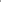 Sposób sporządzenia dokumentów elektronicznych, oświadczeń lub elektronicznych kopii dokumentów lub oświadczeń musi być zgody z wymaganiami określonymi w rozporządzeniu Prezesa Rady Ministrów z dnia 31 grudnia 2020 roku „W sprawie sposobu sporządzania i przekazywania informacji oraz wymagań technicznych dla dokumentów elektronicznych oraz środków komunikacji elektronicznej w postępowaniu o udzielenie zamówienia publicznego lub konkursie” (Dz. U. z 2020 poz. 2452) oraz rozporządzeniu Ministra Rozwoju, Pracy i Technologii z dnia 23 grudnia 2020 r. w sprawie podmiotowych środków dowodowych oraz innych dokumentów lub oświadczeń, jakich może żądać zamawiający od wykonawcy (Dz. U. z 2020 r. poz. 2415).Zamawiający nie przewiduje sposobu komunikowania się z Wykonawcami w inny sposób niż przy użyciu środków komunikacji elektronicznej, wskazanych w SWZ.Zamawiający nie ponosi odpowiedzialności z tytułu nieotrzymania przez Wykonawcę informacji związanych z prowadzonym postępowaniem w przypadku wskazania przez Wykonawcę w ofercie np. adresu poczty elektronicznej.Wykonawca może drogą elektroniczną/za pomocą środków komunikacji elektronicznej zwrócić się do Zamawiającego z wnioskiem o wyjaśnienie treści SWZTreść zapytań wraz z wyjaśnieniami zamawiający udostępnia, bez ujawniania źródła zapytania, na stronie internetowej prowadzonego postępowania.Wizja lokalna1) Zamawiający   nie przewiduje możliwości przeprowadzenia wizji lokalnej na miejscu.Podział zamówienia na częściZamawiający nie dokonuje podziału zamówienia na części. Tym samym Zamawiający nie dopuszcza składania ofert częściowych, o których mowa w art. 7 pkt 15 ustawy Pzp.Powody niedokonania podziału:Zamówienie dotyczy jednej grupy asortymentowej. Podział zamówienia na części nie spowoduje oszczędności oraz zwiększenia liczby potencjalnych Wykonawców.Oferty wariantoweZamawiający nie dopuszcza możliwości złożenia oferty wariantowej, o której mowa w art. 92 ustawy Pzp tzn. oferty przewidującej odmienny sposób wykonania zamówienia niż określony w niniejszej SWZ.Katalogi elektroniczneZamawiający nie wymaga złożenia ofert w postaci katalogów elektronicznych.Umowa ramowaZamawiający nie przewiduje zawarcia umowy ramowej, o  której mowa w art. 311–315 ustawy Pzp.Aukcja elektronicznaZamawiający nie przewiduje przeprowadzenia aukcji elektronicznej, o  której mowa w art. 308 ust. 1 ustawy Pzp. Zamówienia, o których mowa w art. 214 ust. 1 pkt 7 i 8 ustawy PzpZamawiający nie przewiduje udzielania zamówień na podstawie art. 214 ust. 1 pkt 7 i 8 ustawy Pzp Rozliczenia w walutach obcychRozliczenia między Zamawiającym a Wykonawcą będą prowadzone w złotych polskich (PLN). Zamawiający nie przewiduje rozliczenia w walutach obcych. Zwrot kosztów udziału w postępowaniuZamawiający nie przewiduje zwrotu kosztów udziału w postępowaniu. Zaliczki na poczet udzielenia zamówieniaZamawiający nie przewiduje udzielenia zaliczek na poczet wykonania zamówienia.Unieważnienie postępowania1) Poza możliwością unieważnienia postępowania o udzielenie zamówienia na podstawie art. 255 ustawy Pzp, Zamawiający przewiduje możliwość unieważnienia postępowania, jeżeli środki publiczne, które zamierzał przeznaczyć na sfinansowanie całości lub części zamówienia, nie zostaną mu przyznane.2) Zamawiający przewiduje możliwość unieważnienia postępowania przed upływem terminu składania ofert, na podstawie art. 256 ustawy Pzp tj. jeżeli wystąpiły okoliczności powodujące, że dalsze prowadzenie postępowania jest nieuzasadnione.Pouczenie o środkach ochrony prawnejŚrodki ochrony prawnej przysługują wykonawcy oraz innemu podmiotowi, jeżeli ma lub miał interes w uzyskaniu zamówienia oraz poniósł lub może ponieść szkodę w wyniku naruszenia przez Zamawiającego przepisów ustawy Pzp.Odwołanie przysługuje na:niezgodną z przepisami ustawy czynność Zamawiającego, podjętą w postępowaniu o udzielenie zamówienia, w tym na projektowane postanowienie umowy;zaniechanie czynności w postępowaniu o udzielenie zamówienia, do której Zamawiający był obowiązany na podstawie ustawy Pzp;zaniechanie przeprowadzenia postępowania o udzielenie zamówienia na podstawie ustawy Pzp, mimo że Zamawiający był do tego obowiązany.Odwołanie wnosi się w terminie określonym w art. 515 ustawy Pzp. Odwołanie powinno zawierać elementy wskazane w art. 516 ust. 1 ustawy Pzp.Odwołanie wnosi się do Prezesa Krajowej Izby Odwoławczej w sposób i formie określonej w art. 507 i 508 ustawy Pzp.Odwołujący przekazuje Zamawiającemu odwołanie wniesione w formie elektronicznej albo postaci elektronicznej albo kopię tego odwołania, jeżeli zostało ono wniesione w formie pisemnej, przed upływem terminu do wniesienia odwołania w taki sposób, aby mógł on zapoznać się z jego treścią przed upływem tego terminu.W sprawach nieuregulowanych w ustawie Pzp zastosowanie mają przepisy Kodeksu Cywilnego.Ochrona danych osobowych zebranych przez Zamawiającego w toku postępowaniaZamawiający informuję, że dane osobowe pozyskane w związku z przeprowadzeniem niniejszego postępowania przetwarzane będą na podstawie art. 6 ust. 1 lit. c Rozporządzenia Parlamentu Europejskiego i Rady (UE) 2016/679 z dnia 27 kwietnia 2016 r. w sprawie ochrony osób fizycznych w związku z przetwarzaniem danych osobowych i w sprawie swobodnego przepływu takich danych oraz uchylenia dyrektywy 95/46NVE (ogólne rozporządzenie o ochronie danych) (Dz. Urz. UE L 119 z 04.05.2016, str. 1), dalej „Rozporządzenie RODO' w celu związanym z postępowaniem o udzielenie zamówienia publicznegoAdministratorem danych osobowych jest Zamawiający. Podstawą prawną przetwarzania danych osobowych stanowi ustawa Prawo zamówień publicznych. Dane osobowe będą przetwarzane w celu:przeprowadzenie postępowania o udzielenie zamówienia publicznego,zawarcia i realizacji umowy z wyłonionym w niniejszym postępowaniu wykonawcą,dokonania rozliczenia i płatności związanych z realizacją umowy,przeprowadzenie ewentualnych postępowań kontrolnych i / lub audytu przez komórki Zamawiającego i inne uprawnione podmioty,udostępnienie dokumentacji postępowania i zawartej umowy jako informacji 	publicznej,archiwizacji postępowania.Dane osobowe będą ujawniane wykonawcom oraz wszystkim zainteresowanym.Dane osobowe będą przechowywane przez okres obowiązywania umowy a następnie przez okres co najmniej 5 lat zgodnie z przepisami dotyczącymi archiwizacji. Dotyczy to wszystkich uczestników postępowania.Osobie, której dane dotyczą przysługuje na warunkach określonych w przepisach Rozporządzenia RODO:prawo dostępu do danych (art. 15),prawo sprostowania danych (art. 16),prawo do usunięcia danych (art. 17),prawo do ograniczenia przetwarzania danych (art. 18).prawo wniesienia skargi do organu nadzorczego. Osobie, której dane dotyczą nie przysługuje:prawo do usunięcia danych osobowych, ,prawo do bycia zapomnianym" w związku z 		art. 17 ust. 3 lit. b, d lub e Rozporządzenia RODO,prawo do przenoszenia danych osobowych, o którym mowa w art. 20 Rozporządzenia 		RODO,prawo sprzeciwu, o którym mowa w art. 21 Rozporządzenia RODO,Podanie danych jest dobrowolne, jednakże ich niepodanie może uniemożliwić 			Zamawiającemu dokonanie oceny spełniania warunków udziału w postępowaniu oraz 		zdolności wykonawcy do należytego wykonania zamówienia, co skutkować może 		wykluczeniem wykonawcy z postępowania lub odrzuceniem jego oferty.Rozdział II - Wymagania stawiane wykonawcy Przedmiot zamówienia1. Przedmiotem zamówienia jest kompleksowa dostawa – obejmująca sprzedaż i dostawę armatury wodnej i kanalizacyjnej.2. Szczegółowy Nomenklatura wg CPVCPV – 42130000-9 – Armatura2. DostawaSzczegółowy opis przedmiotu zamówienia zawiera załącznik nr 1a do SWZ.Przedmiot zamówienia określono poprzez wskazanie obiektywnych cech technicznych 
	i jakościowych oraz standardów, dla których określenia dopuszcza się wskazanie 	przykładowych znaków towarowych. Zamawiający zastrzega sobie prawo ograniczenia przedmiotu zamówienia w zakresie 	ilościowym w przypadku zmiany bieżących potrzeb, podyktowanych warunkami 	ekonomicznymi, technologicznymi lub organizacyjnymiPrzedmiot dostawy musi być fabrycznie nowy, wykonany z najwyższej jakości materiałów, 	musi posiadać odpowiednie atesty lub certyfikaty zgodnie z obowiązującymi normami.Przedmiot dostawy musi posiadać atest PZH i deklaracje zgodności. Przedmiot dostawy musi być wykonany w jednej technologii produkcyjnej umożliwiającej 	swobodne łączenie poszczególnych elementów. Każdorazowa dostawa musi być potwierdzona 	dowodem magazynowym czyli dokument WZ (wydanie zewnętrzne), który dokumentuje 	wydanie materiałów bądź towarów z magazynu na zewnątrz, na rzecz kontrahenta. Dostawca zobowiązany jest do wystawienia na koniec każdego tygodnia zbiorczej faktury 	VAT na podstawie dokumentów dostaw z danego tygodnia. Wskazane w tabeli ilości stanowią jednocześnie maksymalny zakres zamówienia. Zamawiający zastrzega sobie prawo do realizacji zamówienia  w wysokości 70% przedmiotu 	zamówienia w okresie trwania umowy. Zamawiający wymaga, aby poszczególne dostawy odbywały się w dni robocze, w godz. od 	07:00 do 14:00, w terminie nie dłuższym niż 3 dni od momentu złożenia przez 	Zamawiającego zamówienia. Zamawiający dopuszcza możliwość składania poszczególnych 	zamówień droga e-mail, telefonicznie lub faksem. Zamawiający będzie składał zamówienia na 	dostawę w dni robocze, w godz. od 07:00 do 15:00.W przypadku, gdy Zamawiający odnosi się w opisie przedmiotu zamówienia  do  norm, ocen 	technicznych, specyfikacji technicznych i systemów referencji technicznych, o których mowa                    	w art. 101 ust. 1 pkt 2 oraz ust. 3 ustawy Pzp, dopuszcza się rozwiązania równoważne 	opisywanym.Rozwiązania równoważne Wykonawca, który powołuje się na rozwiązania równoważne, jest zobowiązany wykazać, że oferowane przez niego rozwiązanie spełnia wymagania określone przez zamawiającego. W takim przypadku, wykonawca załącza do oferty wykaz rozwiązań równoważnych wraz z jego opisem lub normami.Wymagania w zakresie zatrudniania przez wykonawcę lub podwykonawcę osób na podstawie stosunku pracy
Zamawiający nie stawia wymogu w zakresie zatrudnienia przez wykonawcę lub podwykonawcę na podstawie stosunku pracy osób uczestniczących w realizacji zamówienia.Wymagania w zakresie zatrudnienia osób, o których mowa w art. 96 ust. 2 pkt 2 ustawy PzpZamawiający nie stawia wymogu w zakresie zatrudnienia przez wykonawcę osób, o których mowa w art. 96 ust. 2 pkt 2 ustawy Pzp.Informacja o przedmiotowych środkach dowodowychZamawiający nie przewiduje przedmiotowych środków dowodowych.Termin wykonania zamówienia Zamawiający wymaga, aby zamówienie zostało wykonane do dnia 31.12.2022 rInformacja o warunkach udziału w postępowaniu o udzielenie zamówieniaZamawiający na podstawie art. 112 ustawy Pzp, określa warunek/warunki udziału w postępowaniu dotyczący/-e:zdolności do występowania w obrocie gospodarczym:Zamawiający nie stawia warunku w tym zakresie. uprawnień do prowadzenia określonej działalności gospodarczej lub zawodowej, o ile wynika to z odrębnych przepisów:Zamawiający nie stawia warunku w tym zakresie. sytuacji ekonomicznej lub finansowej:  	Zamawiający nie stawia warunku w tym zakresie. zdolności technicznej lub zawodowej:Zamawiający uzna warunek za spełniony, jeżeli wykonawca wykaże wykonanie co najmniej jednej dostawy polegającej na dostawie armatury wodociągowej i/lub kanalizacyjnej o łącznej wartości co najmniej400 000,00 zł brutto wykonanej w okresie ostatnich trzech lat przed upływem terminu składania ofert, a jeżeli okres prowadzenia działalności jest krótszy - w tym okresie. W przypadku Wykonawców wspólnie ubiegających się o udzielenie niniejszego zamówienia przez dwóch lub więcej Wykonawców, powyższy warunek musi zostać spełniony w całości przez przynajmniej jednego wykonawcę. Nie dopuszcza się łączenia potencjałów Wykonawców występujących wspólnie.W przypadku, gdy jakakolwiek wartość dotycząca ww. warunku wyrażona będzie w walucie obcej, Zamawiający przeliczy tą wartość w oparciu o średni kurs walut NBP dla danej waluty z daty wszczęcia postępowania o udzielenie zamówienia publicznego (za datę wszczęcia postępowania Zamawiający uznaje datę przez zamieszczenie ogłoszenia o zamówieniu w Biuletynie Zamówień Publicznych). Jeżeli w tym dniu nie będzie opublikowany średni kurs NBP, zamawiający przyjmie kurs średni z ostatniej tabeli przed wszczęciem postępowania.Podstawy wykluczeniaZamawiający wykluczy z postępowania wykonawców, wobec których zachodzą podstawy wykluczenia, o których mowa w art. 108 ust. 1 ustawy Pzp. Zamawiający nie przewiduje wykluczenia Wykonawcy na podstawie art. 109 ust. 1 Pzp. Wykaz podmiotowych i przedmiotowych środków dowodowych DOKUMENTY SKŁADANE RAZEM Z OFERTĄOferta składana jest pod rygorem nieważności w formie elektronicznej lub w postaci elektronicznej opatrzonej podpisem zaufanym lub podpisem osobistym.Wykonawca dołącza do oferty oświadczenie o niepodleganiu wykluczeniu w postępowaniu w zakresie wskazanym w rozdziale II ust. 8 SWZ. Oświadczenie to stanowi dowód potwierdzający brak podstaw wykluczenia, na dzień składania ofert.Wykonawca dołącza do oferty oświadczenie o spełnianiu warunków udziału w postępowaniu w zakresie wskazanym w rozdziale II ust. 7 SWZ (załącznik nr 2a do SWZ).  Oświadczenie to stanowi dowód potwierdzający spełnianie warunków udziału w postępowaniu, na dzień składania ofert.Oświadczenia składane są pod rygorem nieważności w formie elektronicznej lub w postaci elektronicznej opatrzonej podpisem zaufanym, lub podpisem osobistym.Oświadczenia składają odrębnie:wykonawca/każdy spośród wykonawców wspólnie ubiegających się o udzielenie zamówienia. W takim przypadku oświadczenia potwierdzają brak podstaw wykluczenia wykonawcy oraz spełnianie warunków udziału w postępowaniu w zakresie, w jakim każdy z wykonawców wykazuje spełnianie warunków udziału w postępowaniu;Samooczyszczenie – w okolicznościach określonych w art. 108 ust. 1 pkt 1, 2 i 5 ustawy Pzp, wykonawca nie podlega wykluczeniu jeżeli udowodni zamawiającemu, że spełnił łącznie następujące przesłanki:a) 	naprawił lub zobowiązał się do naprawienia szkody wyrządzonej przestępstwem, wykroczeniem lub swoim nieprawidłowym postępowaniem, w tym poprzez zadośćuczynienie pieniężne;b) 	wyczerpująco wyjaśnił fakty i okoliczności związane z przestępstwem, wykroczeniem lub swoim nieprawidłowym postępowaniem oraz spowodowanymi przez nie szkodami, aktywnie współpracując odpowiednio z właściwymi organami, w tym organami ścigania lub zamawiającym;c) 	podjął konkretne środki techniczne, organizacyjne i kadrowe, odpowiednie dla zapobiegania dalszym przestępstwom, wykroczeniom lub nieprawidłowemu postępowaniu, w szczególności:zerwał wszelkie powiązania z osobami lub podmiotami odpowiedzialnymi za nieprawidłowe postępowanie wykonawcy,zreorganizował personel,wdrożył system sprawozdawczości i kontroli,utworzył struktury audytu wewnętrznego do monitorowania przestrzegania przepisów, wewnętrznych regulacji lub standardów,wprowadził wewnętrzne regulacje dotyczące odpowiedzialności i odszkodowań za nieprzestrzeganie przepisów, wewnętrznych regulacji lub standardów.Zamawiający ocenia, czy podjęte przez wykonawcę czynności są wystarczające do wykazania jego rzetelności, uwzględniając wagę i szczególne okoliczności czynu wykonawcy, a jeżeli uzna, że nie są wystarczające, wyklucza wykonawcę.Do oferty wykonawca załącza również:Pełnomocnictwo  Gdy umocowanie osoby składającej ofertę nie wynika z dokumentów rejestrowych, wykonawca, który składa ofertę za pośrednictwem pełnomocnika, powinien dołączyć do oferty dokument pełnomocnictwa obejmujący swym zakresem umocowanie do złożenia oferty lub do złożenia oferty i podpisania umowy. W przypadku wykonawców ubiegających się wspólnie o udzielenie zamówienia wykonawcy zobowiązani są do ustanowienia pełnomocnika. Dokument pełnomocnictwa, z treści którego będzie wynikało umocowanie do reprezentowania w postępowaniu o udzielenie zamówienia tych wykonawców należy załączyć do oferty. Pełnomocnictwo powinno być załączone do oferty i powinno zawierać w szczególności wskazanie:postępowania o zamówienie publiczne, którego dotyczy,wszystkich wykonawców ubiegających się wspólnie o udzielenie zamówienia wymienionych z nazwy z określeniem adresu siedziby,ustanowionego pełnomocnika oraz zakresu jego umocowania.Wymagana forma:Pełnomocnictwo powinno zostać złożone w formie elektronicznej lub w postaci elektronicznej opatrzonej podpisem zaufanym, lub podpisem osobistym. Dopuszcza się również przedłożenie elektronicznej kopii dokumentu poświadczonej za zgodność z oryginałem przez notariusza, tj. podpisanej kwalifikowanym podpisem elektronicznym osoby posiadającej uprawnienia notariusza.Oświadczenie wykonawców wspólnie ubiegających się o udzielenie zamówieniaWykonawcy wspólnie ubiegający się o udzielenie zamówienia, spośród których tylko jeden spełnia warunek dotyczący uprawnień, są zobowiązani dołączyć do oferty oświadczenie, z którego wynika, które dostawy wykonają poszczególni wykonawcy.Wymagana forma:Wykonawcy składają oświadczenia w formie elektronicznej lub w postaci elektronicznej opatrzonej podpisem zaufanym, lub podpisem osobistym osoby upoważnionej do reprezentowania wykonawców zgodnie z formą reprezentacji określoną w dokumencie rejestrowym właściwym dla formy organizacyjnej lub innym dokumencie.Zastrzeżenie tajemnicy przedsiębiorstwa – w sytuacji, gdy oferta lub inne dokumenty składane w toku postępowania będą zawierały tajemnicę przedsiębiorstwa, wykonawca, wraz z przekazaniem takich informacji, zastrzega, że nie mogą być one udostępniane, oraz wykazuje, że zastrzeżone informacje stanowią tajemnicę przedsiębiorstwa w rozumieniu przepisów ustawy z 16 kwietnia 1993 r. o zwalczaniu nieuczciwej konkurencji.Wymagana forma:Dokument musi być złożony w formie elektronicznej lub w postaci elektronicznej opatrzonej podpisem zaufanym, lub podpisem osobistym osoby upoważnionej do reprezentowania wykonawców zgodnie z formą reprezentacji określoną w dokumencie rejestrowym właściwym dla formy organizacyjnej lub innym dokumencie.DOKUMENTY SKŁADANE NA WEZWANIE Zgodnie z art. 274 ust. 1 ustawy Pzp, zamawiający przed wyborem najkorzystniejszej oferty wezwie wykonawcę, którego oferta została najwyżej oceniona, do złożenia w wyznaczonym terminie, nie krótszym niż 5 dni, aktualnych na dzień złożenia, następujących podmiotowych środków dowodowych:Wykaz zawierający: co najmniej jedną dostawę w zakresie niezbędnym do wykazania spełniania warunku zdolności technicznych lub zawodowych , tj. co najmniej 1 dostawę polegającą na dostawie armatury wodociągowej i/lub kanalizacyjnej o łącznej wartości co najmniej 400 000,00 zł brutto, wykonanej w okresie ostatnich trzech lat przed upływem terminu składania ofert, a jeżeli okres prowadzenia działalności jest krótszy - w tym okresie, z podaniem ich wartości, przedmiotu, dat wykonania i podmiotów, na rzecz których dostawa została wykonana oraz załączeniem  dowodu potwierdzającego, że wskazana w wykazie ww. dostawa została wykonana należycie. W przypadku składania oferty wspólnej Wykonawcy składają zgodnie z wyborem jeden wspólny wykaz lub oddzielne wykazy. Warunek zostanie uznany za spełniony, jeśli Wykonawcy składający ofertę wspólną będą spełniać go łącznie. Wykaz należy przygotować zgodnie ze wzorem określonym w załączniku nr 2b do SWZ.Wymagana forma:Dokument musi być złożony w formie elektronicznej lub w postaci elektronicznej opatrzonej podpisem zaufanym, lub podpisem osobistym osoby upoważnionej do reprezentowania wykonawców zgodnie z formą reprezentacji określoną w dokumencie rejestrowym właściwym dla formy organizacyjnej lub innym dokumencie.Wykonawca składa podmiotowe środki dowodowe aktualne na dzień ich złożenia.Wymagania dotyczące wadiumZamawiający nie wymaga wadiumSposób przygotowania ofertZasady obowiązujące podczas przygotowywania ofert:Oferta musi być przedstawiona zgodnie z zasadami określonymi w ustawie i odpowiadać treści niniejszej SWZ.Oferta wraz z załącznikami musi zostać sporządzona w języku polskim.Ofertę należy sporządzić, pod rygorem nieważności, w formie elektronicznej podpisanej kwalifikowanym podpisem elektronicznym lub w postaci elektronicznej opatrzonej podpisem zaufanym lub podpisem osobistym. Wykonawca ma prawo złożyć tylko jedną ofertę. Oferty wykonawcy, który przedłoży więcej niż jedną ofertę, zostaną odrzucone.Wykonawca składa ofertę wraz z wymaganymi oświadczeniami i dokumentami, wskazanymi 
w Rozdziale II ust. 9 SWZ.Sposób zaszyfrowania oferty opisany został w Instrukcji użytkownika dostępnej na miniPortalu Opis sposobu obliczenia cenyŁączna cena oferty musi być podana liczbowo w kwocie netto i brutto w złotych polskich (PLN), na formularzu (ofercie Wykonawcy) stanowiącym Załącznik nr 1 do SWZ, z dokładnością do dwóch miejsc po przecinku oraz uwzględniać całość ponoszonego przez Zamawiającego wydatku na sfinansowanie zamówienia z zastrzeżeniem pkt 4 i 5. Zamawiający przyjmuje łączną cenę brutto oferty wykazaną w ofercie dla porównania ofert.Podana przez Wykonawcę cena oferty stanowi maksymalny koszt dla Zamawiającego w związku 
z realizacją zamówienia. Cena ta nie podlega negocjacji czy zmianie w toku postępowania  
z zastrzeżeniem art. 223 ust. 2 ustawy Pzp.Cena musi obejmować wszystkie koszty wynikające z opisu przedmiotu zamówienia zgodnie 
z Rozdziałem II ust. 1 pkt 1), a także wszystkie koszty wynikające z obowiązków Wykonawcy wyszczególnionych we wzorze  umowy, stanowiącym Załącznik nr 3 do SWZ. W cenie oferty powinny być również uwzględnione w szczególności wszystkie należności publiczno-prawne. Jeżeli złożono ofertę, której wybór prowadziłby do powstania u Zamawiającego obowiązku podatkowego zgodnie z przepisami o podatku od towarów i usług, Zamawiający w celu oceny takiej oferty dolicza do przedstawionej w niej ceny podatek od towarów i usług, który miałby obowiązek rozliczyć zgodnie z tymi przepisami. Wykonawca, składając ofertę, informuje Zamawiającego, czy wybór oferty będzie prowadzić do powstania u Zamawiającego obowiązku podatkowego, wskazując nazwę (rodzaj) towaru lub usługi, których dostawa lub świadczenie będzie prowadzić do jego powstania, oraz wskazując ich wartość bez kwoty podatku. Powyższe dotyczy również wewnątrzwspólnotowego nabycia towarów oraz importu usług.Rozdział III - Informacje o przebiegu postępowaniaSposób porozumiewania się Zamawiającego z wykonawcamiW postępowaniu o udzielenie zamówienia komunikacja między Zamawiającym, a Wykonawcami odbywa się przy użyciu miniPortalu  https://miniportal.uzp.gov.pl, ePUAPu https://epuap.gov.pl/wps/portal, adres skrytki:  GZGK (/GZGK/SkrytkaESP), oraz poczty elektronicznej: przetargi@wodociagizorawina.plWnioski, zawiadomienia oraz informacje (zwanymi dalej ogólnie „korespondencją”) Zamawiający i Wykonawcy przekazują powołując się na numer ogłoszenia (BZP) lub ID postępowania (numer identyfikacyjny postępowania generowany przez miniPortal) numerem postępowania można posługiwać się przy wymianie korespondencji drogą mailową:za pośrednictwem dedykowanego formularza dostępnego na ePUAP oraz udostępnionego przez miniPortal (Formularz do komunikacji),drogą elektroniczną na adres: przetargi@wodociagizorawina.pl;, przy czym ten sposób komunikacji nie jest właściwy dla złożenia oferty oraz dokumentów składanych wraz z ofertą (wymagających szyfrowania), które należy składać wyłącznie w sposób wskazany w pkt 1).Osoba wskazana do porozumiewania się z wykonawcami: Dominika Domino-Małek tel. +48 71 31 65 116 w. 27 ub e-mail: przetargi@wodociagizorawina.plWykonawca może zwrócić się do Zamawiającego z wnioskiem o wyjaśnienie treści SWZ:Zamawiający udzieli wyjaśnień niezwłocznie, jednak nie później niż na 2 dni przed upływem terminu składania ofert, pod warunkiem że wniosek o wyjaśnienie treści SWZ wpłynął do Zamawiającego nie później niż na 4 dni przed upływem terminu składania ofert.Jeżeli Zamawiający nie udzieli wyjaśnień w terminie, o którym mowa w lit. a), termin składania ofert zostanie wydłużony  o czas niezbędny do zapoznania się wszystkich zainteresowanych wykonawców z wyjaśnieniami niezbędnymi do należytego przygotowania i złożenia ofert.W przypadku  gdy wniosek o wyjaśnienie  treści SWZ nie  wpłynął  w terminie,  o którym mowa  w lit. a),  Zamawiający nie  ma  obowiązku udzielania  wyjaśnień SWZ oraz obowiązku przedłużenia terminu składania ofert.Przedłużenie terminu składania ofert, o których mowa w lit. b) nie wpływa na bieg terminu składania wniosku  o wyjaśnienie  treści SWZ.Zmiany i wyjaśnienia treści SWZ oraz inne dokumenty zamówienia bezpośrednio związane 
z postępowaniem o udzielenie zamówienia będą udostępniane na stronie internetowej prowadzonego postępowania.Sposób oraz termin składania ofertOfertę należy złożyć w terminie do dnia 25.01.2022.  r. do godz. 9:30Sposób składania ofert:Wykonawca składa ofertę wraz z załącznikami za pośrednictwem formularza do złożenia lub wycofania oferty dostępnego na ePUAP i udostępnionego również na miniPortalu. Sposób złożenia oferty opisany został w Instrukcji użytkownika dostępnej na miniPortalu. Sposób przygotowania ofert opisano w Rozdziale II ust. 11 SWZ.Oferta winna być złożona przez osoby umocowane do składania oświadczeń woli i zaciągania zobowiązań w imieniu Wykonawcy, tj. osobę upoważnioną do reprezentowania Wykonawcy, zgodnie z formą reprezentacji Wykonawcy określoną w rejestrze sądowym lub innym dokumencie, właściwym dla danej formy organizacyjnej Wykonawcy, albo przez upełnomocnionego przedstawiciela Wykonawcy.Ofertę może złożyć osoba fizyczna, osoba prawna, lub jednostka organizacyjna nieposiadająca osobowości prawnej oraz podmioty te występujące wspólnie.Zamawiający informuje, iż zgodnie z art. 18 w zw. z art. 74 ust. 2 pkt 1) ustawy oferty składane 
w postępowaniu o zamówienie publiczne są jawne i podlegają udostępnieniu od chwili ich otwarcia, z wyjątkiem informacji stanowiących tajemnicę przedsiębiorstwa w rozumieniu ustawy z dnia 16 kwietnia 1993 r. o zwalczaniu nieuczciwej konkurencji, jeśli wykonawca 
w terminie składania ofert zastrzegł, że nie mogą one być udostępniane i jednocześnie wykazał, iż zastrzeżone informacje stanowią tajemnicę przedsiębiorstwa (zastrzeżenie z wykazaniem jego podstawy wykonawca załącza do oferty). Wykonawca nie może zastrzec informacji, 
o których mowa w art. 222 ust. 5 ustawy Pzp. Jeżeli dokumenty elektroniczne, przekazywane przy użyciu środków komunikacji elektronicznej, zawierają informacje stanowiące tajemnicę przedsiębiorstwa w rozumieniu przepisów ustawy z dnia 16 kwietnia 1993 r. o zwalczaniu nieuczciwej konkurencji (Dz. U. z 2020 r. poz. 1913), wykonawca, w celu utrzymania w poufności tych informacji, przekazuje je w wydzielonym i odpowiednio oznaczonym pliku, wraz z jednoczesnym zaznaczeniem polecenia „Załącznik stanowiący tajemnicę przedsiębiorstwa” a następnie wraz z plikami stanowiącymi jawną część należy ten plik zaszyfrować.	Zastrzeżenie informacji, które nie stanowią tajemnicy przedsiębiorstwa w rozumieniu ustawy 
z dnia 16 kwietnia 1993 r. o zwalczaniu nieuczciwej konkurencji będzie traktowane, jako bezskuteczne i skutkować będzie ich odtajnieniem.W przypadku złożenia oferty i składających się na nią dokumentów i oświadczeń przez osob(ę)y niewymienion(ą)e w dokumencie rejestracyjnym (ewidencyjnym) Wykonawcy, należy do oferty dołączyć stosowne pełnomocnictwo.Oferta może być złożona tylko do upływu terminu składania ofert. Wykonawca może przed upływem terminu do składania ofert wycofać ofertę za  pośrednictwem „Formularza do złożenia, zmiany, wycofania oferty lub wniosku” dostępnego na  ePUAP i udostępnionego również na miniPortalu. Sposób wycofania oferty został opisany w „Instrukcji użytkownika” dostępnej na miniPortalu. Wykonawca po upływie terminu do składania ofert nie może skutecznie dokonać zmiany ani wycofać złożonej oferty.Termin otwarcia ofertOtwarcie ofert nastąpi w dniu 25.01.2022 o godz. 10:00.Zamawiający, najpóźniej przed otwarciem ofert, udostępni na stronie internetowej prowadzonego postępowania informację o kwocie, jaką zamierza przeznaczyć na sfinansowanie zamówienia.Zamawiający, niezwłocznie po otwarciu ofert, udostępnia na stronie internetowej prowadzonego postępowania informacje o:nazwach albo imionach i nazwiskach oraz siedzibach lub miejscach prowadzonej działalności gospodarczej bądź miejscach zamieszkania wykonawców, których oferty zostały otwarte;cenach lub kosztach zawartych w ofertach.W przypadku wystąpienia awarii systemu teleinformatycznego, która spowoduje brak możliwości otwarcia ofert w terminie określonym przez Zamawiającego, otwarcie ofert nastąpi niezwłocznie po usunięciu awarii.Informację  o zmianie terminu otwarcia ofert  Zamawiający opublikuje na stronie prowadzonego postępowaniaTermin związania ofertąWykonawca jest związany ofertą w terminie 30 dni od dnia upływu terminu składania ofert, tj. do dnia 23.02.2022 r.Bieg terminu związania ofertą rozpoczyna się wraz z upływem terminu składania ofert.W przypadku gdy wybór najkorzystniejszej oferty nie nastąpi przed upływem terminu związania ofertą określonego w SWZ, Zamawiający przed upływem terminu związania ofertą zwróci się jednokrotnie do wykonawców o wyrażenie zgody na przedłużenie tego terminu o wskazywany przez niego okres, nie dłuższy niż 30 dni.Przedłużenie terminu związania ofertą, o którym mowa w pkt 3), wymaga złożenia przez wykonawcę pisemnego oświadczenia o wyrażeniu zgody na przedłużenie terminu związania ofertą.W przypadku gdy Zamawiający żąda wniesienia wadium, przedłużenie terminu związania ofertą, o którym mowa w ust. 3), następuje wraz z przedłużeniem okresu ważności wadium albo, jeżeli nie jest to możliwe, z wniesieniem nowego wadium na przedłużony okres związania ofertą.Opis kryteriów oceny ofert wraz z podaniem wag tych kryteriów i sposobu oceny ofert1) 	Przy wyborze najkorzystniejszej oferty zamawiający będzie kierował się następującymi kryteriami i odpowiadającymi im znaczeniami oraz w następujący sposób będzie oceniał spełnienie kryteriów:cena – 60 %  termin realizacji dostawy – 20%wysokość kary umownej za zwłokę w wykonaniu przedmiotu umowy - 20%Kryterium ceny zostanie obliczone według następującego wzoru:(Cena najniższej oferty / Cena badanej oferty) x 60 = liczba punktów za kryterium cena.Kryterium termin realizacji dostawy  zostanie obliczone w następujący sposób:Maksymalny termin realizacji dostawy wymagany w opisie przedmiotu zamówienia wynosi 3 dni od elektronicznego lub pisemnego złożenia przez Zamawiającego zamówienia.Wykonawca oferując maksymalny czas realizacji dostawy  3 dni kalendarzowych od elektronicznego lub pisemnego złożenia przez Zamawiającego zamówienia otrzyma w tym kryterium 0 pkt.Wykonawca oferując czas realizacji dostawy od 2 dni kalendarzowych od elektronicznego lub pisemnego złożenia przez Zamawiającego zamówienia otrzyma w tym kryterium 10 pkt.W przypadku, gdy wykonawca zaoferuje czas realizacji dostawy 1 dzień  kalendarzowy od elektronicznego lub pisemnego złożenia przez Zamawiającego zamówienia oferta otrzyma 20 pkt w kryterium czas realizacji.W sytuacji, gdy Wykonawca nie wskaże w ofercie czasu realizacji zamówienia, oferta taka zostanie uznana za ofertę z maksymalnym czasem realizacji zamówienia  i w tym przypadku Wykonawca otrzyma 0  punktów za kryterium czas realizacji zamówienia.W przypadku wskazania terminu realizacji dłuższego niż 3 dni oferta zostanie odrzucona.Kryterium wysokość kary umownej za zwłokę w wykonaniu przedmiotu umowy zostanie obliczone w następujący sposób:Minimalny poziom wysokości kary umownej za każdy dzień zwłoki w wykonaniu przedmiotu umowy wynosi 0,5 % wartości brutto określonej w § 1 ust. 1 wzoru umowy za każdy dzień zwłoki.W  przypadku, gdy wykonawca zaoferuje poziom wysokości kary umownej za każdy dzień zwłoki w wykonaniu przedmiotu umowy na poziomie wyższym niż 0,5% do 0,7% oferta otrzyma 10 pkt w kryterium kar umownych.W  przypadku, gdy wykonawca zaoferuje poziom wysokości kary umownej za każdy dzień zwłoki w wykonaniu przedmiotu umowy na poziomie wyższym niż 0,7% do 1% (lub wyższy) oferta otrzyma 20 pkt w kryterium kar umownych.W przypadku, gdy wykonawca zaoferuje poziom wysokości kary umownej za każdy dzień zwłoki w wykonaniu przedmiotu umowy na poziomie 0,5 % oferta otrzyma 0 pkt w kryterium kar umownych.W przypadku, gdy Wykonawca nie wskaże w ofercie żadnego poziomu kar umownych, oferta taka zostanie uznana jako oferta z minimalną wysokością kary umownej za każdy dzień zwłoki (0,5%)  i otrzyma ona w ramach przedmiotowego kryterium  zero (0) punktów.W  przypadku, gdy wykonawca zaoferuje poziom wysokości kary umownej za każdy dzień zwłoki w wykonaniu przedmiotu umowy na poziomie niższym niż 0,5% jego oferta zostanie odrzucona.Łączna liczba punktów za ofertę = liczba punktów za cenę brutto (60%) + termin realizacji dostawy (20%) + liczba punktów za wysokość kary umownej za zwłokę w wykonaniu przedmiotu umowy (20%)Ocenie będą podlegać wyłącznie oferty nie podlegające odrzuceniu.W toku badania i oceny ofert Zamawiający może żądać od Wykonawców wyjaśnień dotyczących treści złożonych przez nich ofert lub innych składanych dokumentów lub oświadczeń. Wykonawcy są zobowiązani  do przedstawienia wyjaśnień w terminie wskazanym przez Zamawiającego.Zamawiający wybiera najkorzystniejszą ofertę na podstawie kryteriów oceny ofert określonych 
w pkt 1) tego ustępu. Jeżeli nie można wybrać najkorzystniejszej oferty z uwagi na to, że dwie lub więcej ofert przedstawia taki sam bilans ceny i innych kryteriów oceny ofert, Zamawiający wybiera spośród tych ofert ofertę, która otrzymała najwyższą ocenę w kryterium o najwyższej wadze.Jeżeli oferty otrzymały taką samą ocenę w kryterium o najwyższej wadze, Zamawiający wybiera ofertę z najniższą ceną.Jeżeli nie można dokonać wyboru oferty w sposób, o którym mowa w pkt. 6), Zamawiający wzywa wykonawców, którzy złożyli te oferty, do złożenia w terminie określonym przez Zamawiającego ofert dodatkowych zawierających nową cenę lub koszt.Wykonawcy, składając oferty dodatkowe, nie mogą oferować cen lub kosztów wyższych niż zaoferowane w uprzednio złożonych przez nich ofertach.Zamawiający wybiera najkorzystniejszą ofertę̨ w terminie związania ofertą określonym w SWZ.Jeżeli termin związania ofertą upłynie przed wyborem najkorzystniejszej oferty, Zamawiający wezwie Wykonawcę̨, którego oferta otrzymała najwyższą̨ ocenę̨, do wyrażenia, w wyznaczonym przez Zamawiającego terminie, pisemnej zgody na wybór jego oferty.W przypadku braku zgody, o której mowa w pkt. 10), oferta podlega odrzuceniu, a Zamawiający zwraca się̨ o wyrażenie takiej zgody do kolejnego Wykonawcy, którego oferta została najwyżej oceniona, chyba że zachodzą̨ przesłanki do unieważnienia postępowania.Projektowane postanowienia umowy w sprawie zamówienia publicznego, które zostaną wprowadzone do umowy w sprawie zamówienia publicznego
Projektowane postanowienia umowy zostały zawarte we wzorze umowy stanowiącym załącznik nr 3 do SWZ. Złożenie oferty jest jednoznaczne z akceptacją przez wykonawcę projektowanych postanowień umowy.Zabezpieczenie należytego wykonania umowy Zamawiający nie wymaga wniesienia zabezpieczenia należytego wykonania umowy. Informacje o formalnościach, jakie muszą zostać dopełnione po wyborze oferty w celu zawarcia umowy w sprawie zamówienia publicznegoZamawiający zawiera umowę w sprawie zamówienia publicznego, z uwzględnieniem art. 577 Pzp, w terminie nie krótszym niż 5 dni od dnia przesłania zawiadomienia o wyborze najkorzystniejszej oferty, jeżeli zawiadomienie to zostało przesłane przy użyciu środków komunikacji elektronicznej, albo 10 dni, jeżeli zostało przesłane w inny sposób.Zamawiający może zawrzeć umowę w sprawie zamówienia publicznego przed upływem terminu, o którym mowa w ust. 1, jeżeli w postępowaniu o udzielenie zamówienia złożono tylko jedną ofertę.Zamawiający poinformuje wykonawcę, któremu zostanie udzielone zamówienie, o miejscu                   i terminie zawarcia umowy.Wykonawca, o którym mowa w pkt. 3), ma obowiązek zawrzeć umowę w sprawie zamówienia na warunkach określonych w projektowanych postanowieniach umowy, które stanowią Załącznik      Nr 3 do SWZ. Umowa zostanie uzupełniona o zapisy wynikające ze złożonej oferty.Wykonawca przed zawarciem umowy:poda wszelkie informacje niezbędne do wypełnienia treści umowy na wezwanie zamawiającego,Jeżeli zostanie wybrana oferta wykonawców wspólnie ubiegających się o udzielenie zamówienia, zamawiający będzie żądał przed zawarciem umowy w sprawie zamówienia publicznego kopii umowy regulującej współpracę tych wykonawców, w której m.in. zostanie określony pełnomocnik uprawniony do kontaktów z zamawiającym oraz do wystawiania dokumentów związanych z płatnościami, przy czym termin, na jaki została zawarta umowa, nie może być krótszy niż termin realizacji zamówienia.  Niedopełnienie powyższych formalności przez wybranego wykonawcę będzie potraktowane przez zamawiającego jako niemożność zawarcia umowy w sprawie zamówienia publicznego z przyczyn leżących po stronie wykonawcy i zgodnie z art. 98 ust. 6 pkt 3 ustawy Pzp, będzie skutkowało zatrzymaniem przez zamawiającego wadium wraz z odsetkami.Jeżeli Wykonawca, którego oferta została wybrana jako najkorzystniejsza, uchyla się̨ od zawarcia umowy w sprawie zamówienia publicznego, Zamawiający może dokonać́ ponownego badania       i oceny ofert spośród ofert pozostałych w postępowaniu Wykonawców albo unieważnić́ postępowanie.      podpis Zamawiającego Zapisy Specyfikacji Warunków Zamówienia  (1.271.ZP.2022)wraz z załącznikami stanowiącymi jej integralną część) tj.: Załącznik nr 1 do SWZ	– formularz oferty wykonawcy, którego wzór stanowi załącznik nr 1 do umowyZałącznik 1a do SWZ- opis przedmiotu zamówienia/ załącznik nr 1a do umowyZałącznik nr 2 do SWZ	– oświadczenie o braku podstaw do wykluczenia,Załącznik nr 2a do SWZ – oświadczenie o spełnianiu warunków udziału w postępowaniu,Załącznik nr 2b do SWZ – wykaz dostawZałącznik nr 3 do SWZ	– projektowane postanowienia umowy (wzór umowy)	                                                  Załącznik nr 1 do SWZ/ załącznik nr 1 do umowy	Nazwa i adres siedziby Wykonawcy: ........................................................................................................Nr NIP		...................................................Nr REGON	...................................................Nr telefonu	...................................................E-mail	...................................................KRS/CEiDG	...................................................Dane osoby upoważnionej do kontaktowania się z Zamawiającym: .........................................................1.  Oferujemy wykonanie przedmiotu zamówienia na warunkach i zasadach określonych w SWZ, za cenę:w kwocie netto złotych: ____________ , __ zł(słownie: ..........................................................................................................................)podatek VAT w wysokości _ _ %, to jest w kwocie: ________, __ zł(słownie: ..........................................................................................................................)w kwocie brutto złotych: ___________ , ___ zł(słownie: .........................................................................................................................)Powyższa cena obejmuje pełny zakres zamówienia określony w warunkach przedstawionych w Specyfikacji Warunków Zamówienia.w tym:Oferujemy czas dostawy: …………………………………………………….dni (nie dłużej niż 3 dni)(słownie: …………………………………………………………………………dni)Wysokość kary umownej za każdy dzień zwłoki w wykonaniu przedmiotu umowy wynosi …………. (należy podać w % , nie mniej niż 0,5%) wartości brutto określonej w § 1 ust. 1 wzoru umowyUwaga! Termin realizacji zamówienia  oraz wysokość kar umownych stanowią kryteria oceny ofertWykonawca udziela 36 miesięcznej gwarancji na dostarczone materiały lub 24 msc dna dostarczone wodomierze  licząc od daty ich dostarczenia.2.  Oświadczamy, że:oferujemy wykonywanie przedmiotowego świadczenia w terminie: od dnia zawarcia umowy przez okres 18 miesięcy, ze stałym wskaźnikiem zmiany cen, sukcesywna dostawa nastąpi w asortymencie i ilości podanej na telefaxowe lub mailowe zgłoszenie; wymagane potwierdzenie faxem lub mailem przyjęcia każdorazowego zamówienia,podana cena w ofercie uwzględnia wszystkie koszty związane z realizacją zamówienia i jej ewentualne zmiany mogą dotyczyć jedynie zmiany stawki podatku VAT wynikającej ze zmian przepisów prawa,zapoznaliśmy się z SWZ i nie wnosimy zastrzeżeń, przedmiot zamówienia wykonamy sami, akceptujemy istotne warunki umowy,akceptujemy wskazany w SWZ czas związania ofertą,akceptujemy warunki gwarancji zawarte we wzorze umowy,dostawy materiałów będą posiadały aktualne orzeczenie o jakości materiałów, oddzielnie dla każdej pozycji, zgodnie z określoną dla niej normą Oświadczamy, że posiadamy deklaracje zgodności oraz atesty PZH do pozycji gdzie są one wymagane wymienione w § 1 ust 4 umowy oraz załączniku 1 oraz 1a oraz zobowiązujemy się do ich przedstawienia na każde wezwanie Zamawiającego w terminie  3 dni od wezwania. Oświadczamy, że posiadamy karty katalogowe do wszystkich pozycji od 1 do 584 oraz zobowiązujemy się do ich przedstawienia na każde wezwanie zamawiającego w terminie  3 dni od wezwania.Oświadczamy, że nie jesteśmy /jesteśmy* :                                                                                                            mikroprzedsiębiorstwem /małym przedsiębiorstwem / średnim przedsiębiorstwem*/ jednoosobowa działalność gospodarczaOświadczamy, iż zamierzamy zlecić podwykonawcy następujące części zamówienia(wypełnić tylko w przypadku realizacji zamówienia przy udziale podwykonawców) część ………………………………… nazwa podwykonawcy ………………..część ………………………………… nazwa podwykonawcy ………………..5. 	Oświadczam, że wypełniłem obowiązki informacyjne przewidziane w art. 13 lub art. 14 RODO1) wobec osób fizycznych, od których dane osobowe bezpośrednio lub pośrednio pozyskałem w celu ubiegania się o udzielenie zamówienia publicznego w niniejszym postępowaniu.*1) rozporządzenie Parlamentu Europejskiego i Rady (UE) 2016/679 z dnia 27 kwietnia 2016 r. w sprawie ochrony osób fizycznych w związku z przetwarzaniem danych osobowych i w sprawie swobodnego przepływu takich danych oraz uchylenia dyrektywy 95/46/WE (ogólne rozporządzenie o ochronie danych) (Dz. Urz. UE L 119 z 04.05.2016, str. 1). * W przypadku gdy wykonawca nie przekazuje danych osobowych innych niż bezpośrednio jego dotyczących lub zachodzi wyłączenie stosowania obowiązku informacyjnego, stosownie do art. 13 ust. 4 lub art. 14 ust. 5 RODO treści oświadczenia wykonawca nie składa (usunięcie treści oświadczenia np. przez jego wykreślenie6.  W przypadku wybrania naszej oferty zobowiązujemy się do podpisania umowy na warunkach zawartych w SWZ, w miejscu i terminie wskazanym przez zamawiającego.Dokument musi zostać opatrzony kwalifikowanym podpisem elektronicznym, podpisem zaufanym lub podpisem osobistymZAŁĄCZNIK NR 1a opis przedmiotu zamówienia /załącznik nr 1a do umowySZCZEGÓŁOWY OPIS FORMULARZA OFERTOWEGO I PRZEDMIOTU ZAMÓWIENIAZałącznik nr 2 do SWZ Wykonawca:……………………………….……………………………………….………………………………………………(pełna nazwa/firma, adres, w zależnościod podmiotu: NIP/PESEL, KRS/CEiDG)Oświadczenie o BRAKU PODSTAW DO WYKLUCZENIA Z POSTĘPOWANIA  O UDZIELENIE ZAMÓWIENIA1Na potrzeby postępowania o udzielenie zamówienia publicznego pn. Kompleksowa dostawa  rur oraz armatury wodnej i kanalizacyjnej prowadzonego przez Gminny Zakład Gospodarki Komunalnej w Żórawinie, oświadczam, że na dzień składania ofert nie podlegam wykluczeniu z postępowania na podstawie art. 108 ust 1 ustawy Pzp.Oświadczam, że zachodzą w stosunku do mnie podstawy wykluczenia z postępowania na podstawie  art. …………. ustawy Pzp (podać mającą zastosowanie podstawę wykluczenia spośród wymienionych w art. 108 ust. 1 pkt 1, 2 lub 5 ustawy Pzp). Jednocześnie oświadczam, że w związku z ww. okolicznością, na podstawie art. 110 ust. 2 ustawy Pzp podjąłem następujące środki naprawcze:…………………………………………………………………………………………………………...…………………………………………………………………………………………..…………………...........…………………………………………………………………………………………………..........…………………………………………………………………………………………………….					Oświadczam, że wszystkie informacje podane w powyższym oświadczeniu są aktualne 
i zgodne z prawdą oraz zostały przedstawione z pełną świadomością konsekwencji wprowadzenia zamawiającego w błąd przy przedstawianiu informacji.Dokument musi zostać opatrzony kwalifikowanym podpisem elektronicznym, podpisem zaufanym lub podpisem osobistym1 Pouczenie o odpowiedzialności karnej Art. 297 § 1 Kodeksu karnego (Dz. U. Nr 88 poz. 553 z późn. zm.):„Kto w celu uzyskania dla siebie lub kogo innego, od banku lub jednostki organizacyjnej prowadzącej podobną działalność gospodarczą na podstawie ustawy albo od organu lub instytucji dysponujących środkami publicznymi – kredytu, pożyczki pieniężnej, poręczenia, gwarancji, akredytywy, dotacji, subwencji, potwierdzenia przez bank zobowiązania wynikającego z poręczenia lub z gwarancji lub podobnego świadczenia pieniężnego na określony cel gospodarczy, elektronicznego instrumentu płatniczego lub zamówienia publicznego, przedkłada podrobiony, przerobiony, poświadczający nieprawdę albo nierzetelny dokument albo nierzetelne, pisemne oświadczenie dotyczące okoliczności o istotnym znaczeniu dla uzyskania wymienionego wsparcia finansowego, instrumentu płatniczego lub zamówienia, podlega karze pozbawienia wolności od 3 miesięcy do lat 5.”Załącznik nr 2a do SWZ Wykonawca:……………………………….……………………………………….………………………………………………(pełna nazwa/firma, adres, w zależności od podmiotu: NIP/PESEL, KRS/CEiDG)OświadczeniE o SPEŁNIENIU WARUNKÓW UDZIAŁU W POSTĘPOWANIU 1Oświadczam, że spełniam(-my) warunki udziału w postępowaniu na Kompleksową dostawę rur oraz armatury wodnej i kanalizacyjnej.dotyczące:posiadania zdolności technicznej oraz zawodowej określonej w art. 112 ust. 1 pkt 4 ustawy z dnia 11 września 2019 r. - Prawo zamówień publicznych(Dz. U. z 2019 r. poz. 2019 ze zm.).Oświadczam, że wszystkie informacje podane w powyższym oświadczeniu są aktualne 
i zgodne z prawdą oraz zostały przedstawione z pełną świadomością konsekwencji wprowadzenia zamawiającego w błąd przy przedstawianiu informacji.Dokument musi zostać opatrzony kwalifikowanym podpisem elektronicznym, podpisem zaufanym lub podpisem osobistym1 Pouczenie o odpowiedzialności karnej Art. 297 § 1 Kodeksu karnego (Dz. U. Nr 88 poz. 553 z późn. zm.):„Kto w celu uzyskania dla siebie lub kogo innego, od banku lub jednostki organizacyjnej prowadzącej podobną działalność gospodarczą na podstawie ustawy albo od organu lub instytucji dysponujących środkami publicznymi – kredytu, pożyczki pieniężnej, poręczenia, gwarancji, akredytywy, dotacji, subwencji, potwierdzenia przez bank zobowiązania wynikającego z poręczenia lub z gwarancji lub podobnego świadczenia pieniężnego na określony cel gospodarczy, elektronicznego instrumentu płatniczego lub zamówienia publicznego, przedkłada podrobiony, przerobiony, poświadczający nieprawdę albo nierzetelny dokument albo nierzetelne, pisemne oświadczenie dotyczące okoliczności o istotnym znaczeniu dla uzyskania wymienionego wsparcia finansowego, instrumentu płatniczego lub zamówienia, podlega karze pozbawienia wolności od 3 miesięcy do lat 5.”Załącznik nr 2b do SWZ..................................................(pieczęć firmowa Wykonawcy)WYKAZ WYKONANYCH DOSTAWminimum jedna dostawa polegającą na dostawie armatury wodociągowej i/lub kanalizacyjnej o łącznej wartości co najmniej  400.000,00 zł brutto, w okresie ostatnich trzech lat przed upływem terminu składania ofert, a jeżeli okres prowadzenia działalności jest krótszy - w tym okresie, odpowiadających swoim przedmiotem i wartością dostawom stanowiącym przedmiot zamówienia wraz z załączeniem dowodu (dokumentu) potwierdzającego, że dostawa została wykonana należycieDla powyższego wykazu załączyć należy dokument potwierdzający, że dostawa wskazana w wykazie została wykonana należycie.Dokument musi zostać opatrzony kwalifikowanym podpisem elektronicznym, podpisem zaufanym lub podpisem osobistymZałącznik nr 3 do SIWZWZÓR UMOWY NR ……/2022Zawarta w dniu ……………………. pomiędzy Gminą Żórawina działająca przez Gminny Zakład Gospodarki Komunalnej w Żórawinie z siedzibie przy ul. Młyńskiej 9 w Węgrach 
(55-020 Żórawina) NIP: 896-142-62-99, REGON: 020473740,  reprezentowanym przez:1) ………………………………  – Dyrektora Zakładu, zwanym dalej Zamawiającyma…………………………………………………………………………………………………NIP ………………………………,	REGON ……………………………………………reprezentowanym przez :………………………………………………………………………………………………………………………………………………………………………..zwanym dalej Wykonawcą.Gminny Zakład Gospodarki Komunalnej w Żórawinie i ……………………………………….………………................................................................zawierają umowę o następującej treści:§ 1Przedmiotem umowy jest dostawa przez Wykonawcę na rzecz Zamawiającegomateriałów zgodnych ze Specyfikacją Warunków Zamówienia oraz ze złożoną ofertą 
o parametrach  jak  w Załączniku nr 1  do umowy.Wskazane w załączniku nr 1 ilości stanowią  maksymalny zakres zamówienia. Zamawiający zastrzega sobie prawo do realizacji zamówienia  w wysokości 70% przedmiotu zamówienia w okresie trwania umowy. Wszystkie materiały powinny posiadać aktualne orzeczenia o jakości i deklaracje zgodności, oddzielnie dla każdej pozycji zgodnie z określona dla niej normą, które będą dostarczane na każdorazowe żądanie Zamawiającego.W przypadku niedostarczenia wyżej wymienionych dokumentów (patrz  § 1 ust. 3) Zamawiający będzie mógł rozwiązać umowę bez wypowiedzenia w trybie natychmiastowym.Zamawiający zastrzega sobie prawo aby wraz z dostawą Wykonawca dostarczył na każde wezwanie  Zamawiającego w terminie 3 dni  karty katalogowe, deklaracje zgodności i atest PZH oferowanych produktów (jeżeli dotyczy)Nie dostarczenie ww. dokumentów z § 1 ust.5  traktowane będzie jako niezrealizowanie umowy a tym samym skutkować będzie  naliczaniem kar umownych za zwłokę w wykonaniu przedmiotu umowy, a w ostateczności odstąpieniem od umowy przez zamawiającego  z winy Wykonawcy .§ 2 Cena maksymalna za realizację całego zakresu zamówienia określonego w §1 ust. 1 wynosi ………………….….... zł netto plus VAT ……………………zł. co daje …………………… zł brutto.Słownie ………………………………………………………………………zł brutto.Dostawa zamawianych materiałów nastąpi sukcesywnie, w terminie ….. dni od elektronicznego lub pisemnego złożenia przez Zamawiającego zamówienia. Wymagane potwierdzenie  przyjęcia każdorazowego zamówienia. Realizacja zamówienia nastąpi nie później niż do 31.12.2022r od daty zawarcia umowy.Wykonawca będzie/nie będzie zlecał  podwykonawcy następujące części zamówienia (wypełnić tylko w przypadku realizacji zamówienia przy udziale podwykonawców) część ………………………………… nazwa podwykonawcy ………………..część ………………………………… nazwa podwykonawcy ……………….Sprzedaż wraz z dostawą uznaje się za kompletną w przypadku prawidłowego zrealizowania przedmiotu umowy i dostarczenia faktury. § 3.Zapłata za prawidłowo dostarczone materiały następować będzie sukcesywnie, na podstawie faktur częściowych, wystawionych wg faktycznej ilości zakupionego towaru po cenach jednostkowych brutto, określonych w Załączniku nr 1, w terminie do 30 dni licząc od dnia otrzymania prawidłowo wystawionej faktury, w złotych polskich na konto Wykonawcy nr …………………………………. , które jest zgodne z rachunkiem bankowym wskazanym w Wykazie podmiotów zarejestrowanych jako podatnicy VAT, niezarejestrowanych oraz wykreślonych i przywróconych do rejestru VAT. W przypadku wskazania rachunku bankowego niezgodnego z Wykazem, zapłata bez żądania odsetek za opóźnienie w zapłacie, nastąpi po wyjaśnieniu prawidłowości rachunku bankowego.W przypadku opóźnienia w zapłacie naliczone zostaną odsetki ustawowe za każdy dzień opóźnienia. Cena brutto zawarta w ofercie, o której mowa w § 1 ust 1 obejmuje wszelkie czynności i materiały konieczne do realizacji przedmiotu umowy, w szczególności: koszt materiałów, koszty transportu wraz z wniesieniem do obiektów w miejsca wskazane przez Zamawiającego, ubezpieczenia.Podanie na fakturze terminu płatności innego niż w  ust. 1, nie zmienia warunków płatności.Wykonawca zobowiązany jest do wystawiania faktury wg wskazań Zamawiającego. Za datę zapłaty uważa się dzień obciążenia rachunku bankowego Zamawiającego.Dane niezbędne do wystawienia faktury;Zamawiający : Gmina Żórawina ul. Kolejowa 6, 55-020 Żórawina, NIP 914-100-25-20Płatnik: Gminny Zakład Gospodarki Komunalnej w Żórawinie, ul. Młyńska 9, Węgry, 55-020 Żórawina.Wykonawca załączy do faktury dokumenty potwierdzające ilość materiałów dostarczanych do Gminnego Zakładu Gospodarki Komunalnej w Żórawinie. Dostarczenie w/w dokumentów potwierdza pracownik Zamawiającego wskazany przez Zamawiającego. Brak w/w dokumentów stanowić będzie podstawę do odmowy zapłaty faktury.§ 5.W razie wystąpienia istotnej zmiany okoliczności powodującej, że wykonanie umowy nie leży w interesie publicznym czego nie można było przewidzieć w chwili zawarcia umowy. Zamawiający może odstąpić od umowy w terminie miesiąca od powzięcia wiadomości o powyższych okolicznościach. Takim przypadku Wykonawca może jedynie żądać wynagrodzenia należnego mu z tytułu wykonania części umowy.§ 6.Wykonawca gwarantuje terminowe dostawy, zgodność parametrów materiałów z parametrami opisanymi w § 1 i zgodność wagi materiału z wagą ustaloną dla każdorazowej dostawy.Zamawiający zastrzega sobie prawo kontroli w każdym czasie  dostarczonego materiału (w miejscu wskazanym przez Zamawiającego) oraz prawo kontroli parametrów dostarczonych materiałów. W razie stwierdzenia jakichkolwiek uchybień koszt kontroli ponosi Wykonawca.§ 7.W przypadku nieterminowego realizowania każdorazowej dostawy Wykonawca zapłaci Zamawiającemu karę w wysokości …% wartości netto każdorazowej dostawy za każdy dzień zwłoki.Wykonawca zapłaci Zamawiającemu karę umowną z tytułu odstąpienia przez którąkolwiek ze stron od umowy z przyczyn leżących po stronie Wykonawcy w wysokości 10% łącznej kwoty brutto,  określonej w § 1 ust. 1.Odpowiedzialność Wykonawcy z tytułu zapłaty kar umownych przewidzianych w umowie ograniczona jest do 50 % łącznej kwoty brutto, określonej w § 1 ust. 1.Zamawiający zastrzega sobie prawo dochodzenia odszkodowania na zasadach ogólnych, 
do wysokości rzeczywiście poniesionej szkody w sytuacji, gdy wysokość szkody przekracza wartość zastrzeżonych kar umownych, w tym limitu, o którym mowa w ust. 5.W przypadku odstąpienia od Umowy przez Zamawiającego z przyczyn zawinionych przez    Zamawiającego, Zamawiający zapłaci Wykonawcy karę umowną w wysokości 10 %  wartości umowy brutto określonej w § 1 ust.1.Nie dotyczy to odstąpienia od umowy z przyczyn przewidzianych w ustawie Pzp.§ 8.W przypadku zwłoki w każdorazowej dostawie przekraczającego 2 dni nabywca będzie miał prawo nabyć zamówione materiały u osób trzecich, o czym niezwłocznie zawiadomi faxem lub mailem sprzedającego. Zawiadomienie to będzie równoznaczne z anulowaniem tego zamówienia. W tym przypadku kary umowne z § 7 ust.1 będą naliczane do dnia nabycia materiałów u osób trzecich.Wykonawca wyraża zgodę na potrącenie przez Zamawiającego z należności z tytułu następnej dostawy, kwoty stanowiącej różnicę między ceną ustaloną w niniejszej umowie, a ceną za jaką ewentualnie nabywca kupi materiały u osób trzecich,
a w przypadku braku następnych dostaw zobowiązuje się do niezwłocznej zapłaty tej kwoty.§ 9.Wykonawca udziela 36 miesięcznej gwarancji na dostarczone materiały licząc od faktycznej daty ich dostarczenia.§ 10.Zmiana postanowień niniejszej umowy wymaga formy pisemnej, pod rygorem nieważności.Zmiana zawartej umowy może nastąpić w przypadku gdy:ulegnie zmianie stan prawny w zakresie dotyczącym realizowanej umowy, który spowoduje konieczność zmiany sposobu wykonania zamówienia przez Wykonawcę;wystąpią przeszkody o charakterze obiektywnym (zdarzenia nadzwyczajne, zewnętrzne               i niemożliwe do zapobieżenia, a więc mieszczące się w zakresie pojęciowym tzw. „siły wyższej”) np. pogoda uniemożliwiająca wykonanie umowy, zdarzenia nie leżące po żadnej ze stron umowy. Strony mają prawo do skorygowania uzgodnionych zobowiązań i przesunąć termin realizacji maksymalnie o czas trwania siły wyższej. Strony zobowiązują się do natychmiastowego poinformowania się nawzajem o wystąpieniu ww. przeszkód;   gdy zaistnieje inna, niemożliwa do przewidzenia w momencie zawarcia umowy okoliczność prawna, ekonomiczna lub techniczna, za którą żadna ze stron nie ponosi odpowiedzialności, skutkująca brakiem możliwości należytego wykonania umowy, zgodnie ze specyfikacją istotnych warunków zamówienia – zamawiający dopuszcza możliwość zmiany umowy, w szczególności terminu realizacji zamówienia. dostępność do zamawianego towaru w trakcie realizacji dostaw będzie niemożliwa 
w związku z jego wycofaniem, zmianą nazwy. W powyższej sytuacji na podstawie pisemnego oświadczenia Wykonawcy popartego dokumentami producenta, Zamawiający dopuszcza zmianę oferowanego towaru (typu - nazwy) z zastrzeżeniem, iż cena nowego towaru nie przekroczy ceny jednostkowej danej pozycji i parametry jakościowe nowego towaru będą nie gorsze niż określone w opisie przedmiotu zamówienia, a Wykonawca dostarczy dokumenty potwierdzające równoważność między zamiennikiem i wzorcem. Zamawiający dopuszcza wydłużenie terminu dostawy o 3 dni robocze licząc od dnia złożenia żądania w formie e-maila, faksu;Ponadto Zamawiający zaznacza , że gdy w trakcie obowiązywania umowy nastąpi zmiana podatku od towarów i usług, wówczas umowa nie ulegnie zmianie w zakresie wysokości ceny brutto. W takim przypadku Wykonawca zobowiązany jest przyjąć taką cenę netto aby po doliczeniu obowiązującej stawki VAT w dniu wystawienia faktury cena brutto nie uległa zmianie.Strony dopuszczają możliwość zmian redakcyjnych, omyłek pisarskich oraz zmian będących następstwem zmian danych ujawnionych w rejestrach publicznych bez konieczności sporządzania aneksu.§ 11 Klauzule dopuszczające podwykonawstwo1. Wykonawca, w sytuacji, gdyby do realizacji niniejszej umowy zatrudniał na podstawie umowy  cywilnoprawnej podwykonawców będących osobami fizycznymi nie prowadzącymi działalności gospodarczej i jednocześnie będącymi pracownikami Zamawiającego, zwanych dalej w niniejszym paragrafie „Podwykonawcami”, zobowiązany jest do niezwłocznego, nie później niż w terminie 3 dni roboczych,  poinformowania o tym na piśmie Zamawiającego oraz przekazania mu w wyznaczonym przez Zamawiającego terminie dodatkowych informacji i dokumentów niezbędnych do prawidłowego naliczenia i odprowadzenia składek z tytułu ubezpieczeń społecznych Podwykonawców.  Jeżeli termin określony w ust. 1 z przyczyn niezależnych od Wykonawcy nie mógłby być dochowany, Wykonawca niezwłocznie powiadomi Zamawiającego o przyczynach braku jego dochowania oraz zastosuje się do wskazówek Zamawiającego.Kopie dokumentów, wymaganych zgodnie z ust. 1, powinny być potwierdzone za zgodność z oryginałem.Zamawiający zastrzega sobie prawo dochodzenia odszkodowania do wysokości rzeczywiście poniesionej szkody w razie braku lub niewłaściwej realizacji obowiązków wynikających z niniejszego paragrafu. Szkody mogą objąć egzekwowane przez ZUS lub inny właściwy organ należne składki, a także odsetki za zwłokę oraz kary.Nałożenie niniejszym paragrafem zobowiązań na Wykonawcę:1) wynika z art. 8 ust. 2a , art. 17 ust. 1 oraz  art. 18 ust. 1 w związku z art. 20 ust. 1 ustawy  z dnia 13 października 1998 r. o systemie ubezpieczeń społecznych (Dz. U. z 2020 r. poz. 266 z późn. zm.)2) jest uprawnione w świetle Rozporządzenia Parlamentu Europejskiego i Rady (UE) 2016/679 z dnia 27 kwietnia 2016 r. w sprawie ochrony osób fizycznych w związku z przetwarzaniem danych osobowych i w sprawie swobodnego przepływu takich danych oraz uchylenia dyrektywy 95/46/WE (ogólne rozporządzenie o ochronie danych).W przypadku zatrudnienia Podwykonawców, o których mowa w ust. 1, Wykonawca wyraża zgodę na potrącenie z należnego mu wynagrodzenia umownego kosztów zobowiązań Zamawiającego wobec Zakładu Ubezpieczeń Społecznych z tytułu zatrudnienia Podwykonawców. Zamawiający zobowiązuje się, w najszybszym możliwym terminie, do poinformowania Wykonawcy o wysokości dokonanego potrącenia, jak również  do przedstawienia sposobu jego wyliczenia.”§ 12 RodoW przypadku udostępnienia Zamawiającemu danych osobowych osób trzecich wskazanych w Umowie lub w późniejszym kontakcie Stron jako osoby odpowiedzialne za realizację Umowy lub osoby do kontaktu, Wykonawca zobowiązuje się przekazać osobom, których dane udostępnił poniższą Klauzulę Informacyjną:„Zgodnie z art. 14 ust. 1-4 rozporządzenia Parlamentu Europejskiego i Rady (UE) 2016/679 z dnia 27 kwietnia 2016 r. w sprawie ochrony osób fizycznych w związku z przetwarzaniem danych osobowych i w sprawie swobodnego przepływu takich danych oraz uchylenia dyrektywy 95/46/WE (ogólne rozporządzenie o ochronie danych), dalej „RODO”, informujemy, że:   Gmina Żórawina działająca przez Gminny Zakład Gospodarki Komunalnej 	w Żórawinie, tel. 71 31 65 116 e-mail przetargi@wodociagizorawina pozyskała Pani/Pana dane osobowe w ramach niniejszej umowy;dane kontaktowe do inspektora ochrony danych e-mail: iod@huczynski.pl ;Pani/Pana dane osobowe są niezbędne do zawarcia i wykonania umowy, której jest Pani/Pan stroną/w której został/-a Pani/Pan wskazany/-na jako osoba odpowiedzialna za wykonanie umowy lub osoba do kontaktu, w związku z powyższym Pani/Pana dane osobowe będą przetwarzane na podstawie przepisu art. 6 ust. 1 lit. b, f RODO w celu prawidłowego oraz zgodnego z zamiarem stron wykonywania umowy, a także dochodzenia roszczeń wynikających z przepisów prawa. Jest Pani/Pan zobowiązany/-na do podania danych osobowych. Konsekwencją niepodania danych osobowych będzie niemożność zawarcia umowy lub utrudnienia w jej prawidłowym realizowaniu;odbiorcami danych osobowych będą osoby lub podmioty, którym udostępniona zostanie dokumentacja postępowania w oparciu o przepisy obowiązującego prawa, oraz podmioty przetwarzające dane w naszym imieniu, na podstawie umowy powierzenia danych;  Pani/Pana dane osobowe będą przechowywane do momentu zakończenia realizacji celów określonych w pkt. 3, a po tym czasie przez okres wymagany przez przepisy powszechnie obowiązującego prawa;w odniesieniu do Pani/Pana danych osobowych decyzje nie będą podejmowane w sposób zautomatyzowany, stosownie do art. 22 RODO;posiada Pani/Pan:prawo dostępu do danych osobowych Pani/Pana dotyczących na podstawie art. 15 RODO;prawo do sprostowania Pani/Pana danych osobowych na podstawie art. 16 RODO;prawo do żądania usunięcia danych osobowych w przypadkach określonych w art. 17 RODO;na podstawie art. 18 RODO prawo żądania od administratora ograniczenia przetwarzania danych osobowych z zastrzeżeniem przypadków, o których mowa w art. 18 ust. 2 RODO;prawo do przenoszenia danych osobowych w przypadkach określonych w art. 20  RODO;prawo wniesienia sprzeciwu wobec przetwarzania danych osobowych w przypadkach określonych w art. 21 RODO;prawo do wniesienia skargi do Prezesa Urzędu Ochrony Danych Osobowych, gdy uzna Pani/Pan, że przetwarzanie danych osobowych Pani/Pana dotyczących narusza przepisy RODO.”.”.”,§ 13 Rozstrzyganie sporów	Wszelkie spory pomiędzy stronami będą rozpatrywane przez sąd właściwy dla siedziby Zamawiającego.W sprawach nieuregulowanych niniejszą umową mają zastosowanie właściwe przepisy Kodeksu Cywilnego i inne powszechnie obowiązujące przepisy prawa.§ 14 Postanowienia ogólneUmowa została sporządzona w dwóch jednobrzmiących egzemplarzach, po jednym dla każdej        ze stron.2. Strony zobowiązują się do wskazania zmian adresów do doręczeń pod rygorem przyjęcia,                          że korespondencja wysłana pod adres dotychczasowy jest doręczana skutecznie.……………………………………		     ……………………………………Zamawiający                                                             WykonawcaSymbol /Numer sprawy:Znak postępowania: 1.271.ZP.2022lp.Nazwa materiałuJm.IlośćCena jedn. nettoWartość nettoCena jedn. bruttoWartość brutto1Hydrant nadziemny DN 80 PN10 kolor czerwony z zabezpieczeniem w przypadku złamania z podwójnym zamknięciem , korpus górny żeliwny, kolumna wykonana ze stali nierdzewnej, samoczynne całkowite odwodnienie z chwilą odcięcia wody, zabezpieczenie antykorozyjne metodą proszkową, trzpień walcowany ze stali nierdzewnej, wkop 1,25mszt.52Hydrant nadziemny DN 80 PN10 kolor czerwony z zabezpieczeniem w przypadku złamania z podwójnym zamknięciem, korpus górny żeliwny, kolumna wykonana ze stali nierdzewnej, samoczynne całkowite odwodnienie z chwilą odcięcia wody, zabezpieczenie antykorozyjne metodą proszkową, trzpień walcowany ze stali nierdzewnej, wkop 1,5mszt.53Hydrant nadziemny DN 80 PN10 kolor czerwony z zabezpieczeniem w przypadku złamania z podwójnym zamknięciem, korpus górny żeliwny monolityczny, kolumna wykonana z żeliwa sferoidalnego, samoczynne całkowite odwodnienie z chwilą odcięcia wody, zabezpieczenie antykorozyjne metodą proszkową, trzpień walcowany ze stali nierdzewnej, wkop 1,25mszt.54Hydrant nadziemny DN 80 PN10 kolor czerwony z zabezpieczeniem w przypadku złamania z podwójnym zamknięciem , korpus górny żeliwny monolityczny kolumna wykonana z żeliwa sferoidalnego, samoczynne całkowite odwodnienie z chwilą odcięcia wody, zabezpieczenie antykorozyjne metodą proszkową, trzpień walcowany ze stali nierdzewnej, wkop 1,5mszt.55Hydrant nadziemny DN 80 PN10 kolor czerwony, korpus górny żeliwny, kolumna wykonana z żeliwa sferoidalnego, samoczynne całkowite odwodnienie z chwilą odcięcia wody, zabezpieczenie antykorozyjne metodą proszkową, trzpień walcowany ze stali nierdzewnej, wkop 1,25mszt.56Hydrant nadziemny DN 80 PN10 kolor czerwony, korpus górny żeliwny, kolumna wykonana z żeliwa sferoidalnego, samoczynne całkowite odwodnienie z chwilą odcięcia wody, zabezpieczenie antykorozyjne metodą proszkową, trzpień walcowany ze stali nierdzewnej, wkop 1,5mszt.57Hydrant nadziemny DN 100 PN10 z zabezpieczeniem w przypadku złamania, samoczynne całkowite odwodnienie z chwilą odcięcia wody, trzpień walcowany ze stali nierdzewnej, wkop 1,25mszt.18Hydrant nadziemny DN 100 PN10 z zabezpieczeniem w przypadku złamania, samoczynne całkowite odwodnienie z chwilą odcięcia wody, trzpień walcowany ze stali nierdzewnej, wkop 1,5mszt.19Hydrant podziemny DN 80  PN16 z podwójnym zamknięciem, korpus i kolumna hydrantu wykonane z żeliwa sferoidalnego, samoczynne całkowite odwodnienie z chwilą odcięcia wody, ochrona antykorozyjna farbą epoksydową, wkop 1,0mszt.510Hydrant podziemny DN 80  PN16 z podwójnym zamknięciem, korpus i kolumna hydrantu wykonane z żeliwa sferoidalnego, samoczynne całkowite odwodnienie z chwilą odcięcia wody, ochrona antykorozyjna farbą epoksydową, wkop 1,25mszt.511Hydrant podziemny DN 80  PN16 z podwójnym zamknięciem, korpus i kolumna hydrantu wykonane z żeliwa sferoidalnego, samoczynne całkowite odwodnienie z chwilą odcięcia wody, ochrona antykorozyjna farbą epoksydową, wkop 1,5mszt.512Zasuwa kołnierzowa (długa) z żeliwa sferoidalnego DN 100 F5 (Trzpień walcowany ze stali nierdzewnej, uszczelnienie trzpienia o-ringi 3+1, klin żeliwo sfero zawulkanizowane EPDM, śruby pokrywy stal nierdzewna)szt.2013Zasuwa kołnierzowa (długa) z żeliwa sferoidalnego DN 150 F5 (Trzpień walcowany ze stali nierdzewnej, uszczelnienie trzpienia o-ringi 3+1, klin żeliwo sfero zawulkanizowane EPDM, śruby pokrywy stal nierdzewna)szt.1014Zasuwa kołnierzowa (długa) z żeliwa  sferoidalnego DN 200 F5 (Trzpień walcowany ze stali nierdzewnej, uszczelnienie trzpienia o-ringi 3+1, klin żeliwo sfero zawulkanizowane EPDM, śruby pokrywy stal nierdzewna)szt.315Zasuwa kołnierzowa (długa) z żeliwa  sferoidalnego DN 250 F5 (Trzpień walcowany ze stali nierdzewnej, uszczelnienie trzpienia o-ringi 3+1, klin żeliwo sfero zawulkanizowane EPDM, śruby pokrywy stal nierdzewna)szt.316Zasuwa kołnierzowa (długa) z żeliwa  sferoidalnego DN 300 F5 (Trzpień walcowany ze stali nierdzewnej, uszczelnienie trzpienia o-ringi 3+1, klin żeliwo sfero zawulkanizowane EPDM, śruby pokrywy stal nierdzewna)szt.317Zasuwa kołnierzowa (długa) z żeliwa sferoidalnego DN 80 F5 (Trzpień walcowany ze stali nierdzewnej, uszczelnienie trzpienia o-ringi 3+1, klin żeliwo sfero zawulkanizowane EPDM, śruby pokrywy stal nierdzewna)szt.2018Zasuwa żeliwna sferoidalna gwintowana 32 – 1 ¼ cala  GW/GWszt.3019Zasuwa żeliwna sferoidalna gwintowana
40 – 1 1/2 cala GW/GWszt.520Zasuwa żeliwna sferoidalna gwintowana
50 – 2 cale GW/GWszt.521Obudowa do zasuw teleskopowa Ø100 (zakres  w przedziale 0,9-1,3m)szt.1522Obudowa do zasuw teleskopowa Ø150
(zakres w przedziale 0,9-1,3m)szt.1523Obudowa do zasuw teleskopowa Ø200
(zakres w przedziale 0,9-1,3m)szt.324Obudowa do zasuw teleskopowa Ø250
(zakres w przedziale 0,9-1,3m)szt.325Obudowa do zasuw teleskopowa Ø300
(zakres w przedziale 0,9-1,3m)szt.326Obudowa do zasuw teleskopowa Ø32
(zakres w przedziale 0,9-1,3m)szt.3027Obudowa do zasuw teleskopowa Ø40 (zakres w przedziale 0,9-1,3m)szt.528Obudowa do zasuw teleskopowa Ø50 (zakres  w  przedziale 0,9-1,3m)szt529Obudowa do zasuw teleskopowa Ø80
(zakres w przedziale 0,9-1,3m)szt.30 Wszystkie hydranty, zasuwy i obudowy z pozycji od 1 do 29 mają pochodzić od jednego producenta z uwagi na kompatybilność.
Należy załączyć karty katalogowe, deklaracje zgodności i atest PZH (poz. 1-20) oferowanych produktów- wraz z dostawą na każdorazowe wezwanie Zamawiającego.  Wszystkie hydranty, zasuwy i obudowy z pozycji od 1 do 29 mają pochodzić od jednego producenta z uwagi na kompatybilność.
Należy załączyć karty katalogowe, deklaracje zgodności i atest PZH (poz. 1-20) oferowanych produktów- wraz z dostawą na każdorazowe wezwanie Zamawiającego.  Wszystkie hydranty, zasuwy i obudowy z pozycji od 1 do 29 mają pochodzić od jednego producenta z uwagi na kompatybilność.
Należy załączyć karty katalogowe, deklaracje zgodności i atest PZH (poz. 1-20) oferowanych produktów- wraz z dostawą na każdorazowe wezwanie Zamawiającego.  Wszystkie hydranty, zasuwy i obudowy z pozycji od 1 do 29 mają pochodzić od jednego producenta z uwagi na kompatybilność.
Należy załączyć karty katalogowe, deklaracje zgodności i atest PZH (poz. 1-20) oferowanych produktów- wraz z dostawą na każdorazowe wezwanie Zamawiającego.  Wszystkie hydranty, zasuwy i obudowy z pozycji od 1 do 29 mają pochodzić od jednego producenta z uwagi na kompatybilność.
Należy załączyć karty katalogowe, deklaracje zgodności i atest PZH (poz. 1-20) oferowanych produktów- wraz z dostawą na każdorazowe wezwanie Zamawiającego.  Wszystkie hydranty, zasuwy i obudowy z pozycji od 1 do 29 mają pochodzić od jednego producenta z uwagi na kompatybilność.
Należy załączyć karty katalogowe, deklaracje zgodności i atest PZH (poz. 1-20) oferowanych produktów- wraz z dostawą na każdorazowe wezwanie Zamawiającego.  Wszystkie hydranty, zasuwy i obudowy z pozycji od 1 do 29 mają pochodzić od jednego producenta z uwagi na kompatybilność.
Należy załączyć karty katalogowe, deklaracje zgodności i atest PZH (poz. 1-20) oferowanych produktów- wraz z dostawą na każdorazowe wezwanie Zamawiającego.  Wszystkie hydranty, zasuwy i obudowy z pozycji od 1 do 29 mają pochodzić od jednego producenta z uwagi na kompatybilność.
Należy załączyć karty katalogowe, deklaracje zgodności i atest PZH (poz. 1-20) oferowanych produktów- wraz z dostawą na każdorazowe wezwanie Zamawiającego. 30Hydrant podziemny DN 80  PN16 pełnoprzelotowy, samoczynne całkowite odwodnienie z chwilą odcięcia wody, ochrona antykorozyjna farbą epoksydową, wkop 1,25mszt.131Hydrant nadziemny DN 80 PN10 typ staromiejski, samoczynne całkowite odwodnienie z chwilą odcięcia wody, trzpień walcowany ze stali nierdzewnej, wkop 1,25mszt.132Hydrant nadziemny DN 100 PN10 typ staromiejski, samoczynne całkowite odwodnienie z chwilą odcięcia wody, trzpień walcowany ze stali nierdzewnej, wkop 1,5mszt.133Hydrant nadziemny DN 80 PN10 z systemem monitoringu GPS poboru wody, wkop 1,25mszt.134Hydrant nadziemny DN 80 PN10 z systemem monitoringu GPS poboru wody, wkop 1,50mszt.135Hydrant nadziemny ozdobny Pawełek DN 80 PN10  wkop 1,50mszt.136Klucz do hydrantów nadziemnychszt.437Mufa elektrooporowa przejście PE/mosiądz z gwintem zewnętrznym PE100 SDR11 32/ 3/4'' GZszt.1038Mufa elektrooporowa przejście PE/mosiądz z gwintem zewnętrznym PE100 SDR11 32/1'' GZszt.1039Mufa elektrooporowa przejście PE/mosiądz z gwintem zewnętrznym PE100 SDR11 32/1 1/4'' GZszt.12040Mufa elektrooporowa przejście PE/mosiądz z gwintem zewnętrznym PE100 SDR11 40/1 1/4'' GZszt.1041Mufa elektrooporowa przejście PE/mosiądz z gwintem zewnętrznym PE100 SDR11 40/1 1/2'' GZszt.1042Mufa elektrooporowa przejście PE/mosiądz z gwintem zewnętrznym PE100 SDR11 50/ 1 1/2'' GZszt.1043Mufa elektrooporowa przejście PE/mosiądz z gwintem zewnętrznym PE100 SDR11 50/ 2'' GZszt.1044Mufa elektrooporowa przejście PE/mosiądz z gwintem zewnętrznym PE100 SDR11 63/2'' GZszt.545Kolano elektropoprowe 90° przejście PE/mosiądz z gwintem zewnętrznym PE100 SDR11 32/ 3/4'' GZszt.5046Kolano elektropoprowe 90° przejście PE/mosiądz z gwintem zewnętrznym PE100 SDR11 32/ 1'' GZszt.1047Kolano elektropoprowe 90° przejście PE/mosiądz z gwintem zewnętrznym PE100 SDR11 40/ 1'' GZszt.1048Kolano elektrooporowe PE 90 kąt 45oszt.549Kolano elektrooporowe PE 110 kąt 45oszt.1050Kolano elektrooporowe PE 125 kąt 45oszt.551Kolano elektrooporowe PE 160 kąt 45oszt.552Kolano elektrooporowe PE 90 kąt 90oszt.553Kolano elektrooporowe PE 110 kąt 90oszt.2054Kolano elektrooporowe PE 125 kąt 90oszt.555Kolano elektrooporowe PE 160 kąt 90oszt.556Kolano elektrooporowe PE 225 kąt 90oszt.157Kolano elektrooporowe PE 250 kąt 90oszt.158Kolano elektrooporowe PE 32 kąt 90 stopniszt2059Kolano elektrooporowe PE 40  kąt 90 stopniszt1060Kolano elektrooporowe PE 50  kąt 90 stopniszt161Kolano elektrooporowe PE 63  kąt 90 stopniszt162Mufa elektrooporowa PE 25 PN16szt.1063Mufa elektrooporowa PE 32 PN16szt.5064Mufa elektrooporowa PE 40 PN16szt.1065Mufa elektrooporowa PE 50 PN16szt.1066Mufa elektrooporowa PE 63 PN16szt.1067Mufa elektrooporowa PE 90 PN16szt.5068Mufa elektrooporowa PE 110 PN16szt.8069Mufa elektrooporowa PE 125 PN16szt.2070Mufa elektrooporowa PE 160 PN16szt.3071Mufa elektrooporowa PE 200 PN16szt.572Mufa elektrooporowa PE 225 PN16szt.573Mufa elektrooporowa PE 250 PN16szt.574Mufa elektrooporowa PE 315 PN16szt.575Mufa elektrooporowa redukcyjna PE 40/32szt.1076Mufa elektrooporowa redukcyjna PE 50/32szt.577Mufa elektrooporowa redukcyjna PE 50/40szt.578Mufa elektrooporowa redukcyjna PE 63/50szt.579Mufa elektrooporowa redukcyjna PE 110/63szt.280Mufa elektrooporowa redukcyjna PE 110/90szt.581Mufa elektrooporowa redukcyjna PE 160/110szt.582Trójnik siodłowy PE z nawiertką i obejmą dolną   50/32szt.183Trójnik siodłowy PE z nawiertką i obejmą dolną   63/32szt.184Trójnik siodłowy PE z nawiertką i obejmą dolną   63/40szt.185Trójnik siodłowy PE z nawiertką i obejmą dolną   63/50szt186Trójnik siodłowy PE z nawiertką i obejmą dolną   63/63szt187Trójnik siodłowy PE z nawiertką i obejmą dolną   90/32szt1088Trójnik siodłowy PE z nawiertką i obejmą dolną   90/40szt.589Trójnik siodłowy PE z nawiertką i obejmą dolną   90/50szt.190Trójnik siodłowy PE z nawiertką i obejmą dolną   90/63szt.191Trójnik siodłowy PE z nawiertką i obejmą dolną   110/32szt.10092Trójnik siodłowy PE z nawiertką i obejmą dolną   110/40szt2093Trójnik siodłowy PE z nawiertką i obejmą dolną   110/50szt594Trójnik siodłowy PE z nawiertką i obejmą dolną   110/63szt.595Trójnik siodłowy PE z nawiertką i obejmą dolną   125/32szt.596Trójnik siodłowy PE z nawiertką i obejmą dolną   125/40szt.597Trójnik siodłowy PE z nawiertką i obejmą dolną   125/50szt.598Trójnik siodłowy PE z nawiertką i obejmą dolną   125/63szt599Trójnik siodłowy PE z nawiertką i obejmą dolną   160/32szt10100Trójnik siodłowy PE z nawiertką i obejmą dolną   160/40szt.5101Trójnik siodłowy PE z nawiertką i obejmą dolną   160/50szt.5102Trójnik siodłowy PE z nawiertką i obejmą dolną   160/63szt.5103Trójnik siodłowy PE z nawiertką i obejmą dolną   225/63szt.5104Trójnik siodłowy PE z nawiertką i obejmą dolną   250/63szt.5105Obejma siodłowa elektrooporowa PE100 SDR11 110/50szt.3106Obejma siodłowa elektrooporowa PE100 SDR11 110/63szt.3107Obejma siodłowa elektrooporowa PE100 SDR11 125/63szt.3108Obejma siodłowa elektrooporowa PE100 SDR11 160/63szt.3109Obejma siodłowa elektrooporowa do balonowania PE100 SDR11 90x 2 1/2''szt.10110Trójnik elektrooporowy PE 110/110/110 SDR 11szt.20111Trójnik elektrooporowy PE 110/90/110 SDR 11szt20112Trójnik elektrooporowy PE 160/110/160 SDR 11szt10113Trójnik elektrooporowy PE 160/90/160 SDR 11szt.10114Trójnik elektrooporowy PE 160/160/160 SDR 11szt.5115Trójnik elektrooporowy PE 125/125/125 SDR 11szt.10116Trójnik elektrooporowy PE 125/110/125 SDR 11szt.5117Trójnik elektrooporowy PE 125/90/125 SDR 11szt.5118Trójnik elektrooporowy PE 225/225/225 SDR 11szt.3119Trójnik elektrooporowy PE 250/250/250 SDR 11szt.3120Zaślepka elektrooporowa PE 32szt.20121Zaślepka elektrooporowa PE 40szt.5122Zaślepka elektrooporowa PE 50szt.5123Zaślepka elektrooporowa PE 63szt.5 Wszystkie kształtki elektrooporowe z pozycji 37 do 123 mają pochodzić od jednego producenta z uwagi na kompatybilność
Kształtki do zgrzewania elektrooporowego mają posiadać kod kreskowy umiejscowiony na kształtce
Zatopione w korpusie druty grzewcze.
Piny spawne o średnicy 4,0 mm
Kształtki mają posiadać system zgrzewania automatycznego SmartFuse lub Fusamatic
Brak grzania wstępnego we wszystkich średnicach
Trójniki siodłowe monolityczne z obejmą dolną skręcaną na śruby.
Należy załączyć karty katalogowe, deklaracje zgodności i atest PZH (poz. 30-35, 37-123) oferowanych produktów wraz z dostawą na każdorazowe wezwanie Zamawiającego. Wszystkie kształtki elektrooporowe z pozycji 37 do 123 mają pochodzić od jednego producenta z uwagi na kompatybilność
Kształtki do zgrzewania elektrooporowego mają posiadać kod kreskowy umiejscowiony na kształtce
Zatopione w korpusie druty grzewcze.
Piny spawne o średnicy 4,0 mm
Kształtki mają posiadać system zgrzewania automatycznego SmartFuse lub Fusamatic
Brak grzania wstępnego we wszystkich średnicach
Trójniki siodłowe monolityczne z obejmą dolną skręcaną na śruby.
Należy załączyć karty katalogowe, deklaracje zgodności i atest PZH (poz. 30-35, 37-123) oferowanych produktów wraz z dostawą na każdorazowe wezwanie Zamawiającego. Wszystkie kształtki elektrooporowe z pozycji 37 do 123 mają pochodzić od jednego producenta z uwagi na kompatybilność
Kształtki do zgrzewania elektrooporowego mają posiadać kod kreskowy umiejscowiony na kształtce
Zatopione w korpusie druty grzewcze.
Piny spawne o średnicy 4,0 mm
Kształtki mają posiadać system zgrzewania automatycznego SmartFuse lub Fusamatic
Brak grzania wstępnego we wszystkich średnicach
Trójniki siodłowe monolityczne z obejmą dolną skręcaną na śruby.
Należy załączyć karty katalogowe, deklaracje zgodności i atest PZH (poz. 30-35, 37-123) oferowanych produktów wraz z dostawą na każdorazowe wezwanie Zamawiającego. Wszystkie kształtki elektrooporowe z pozycji 37 do 123 mają pochodzić od jednego producenta z uwagi na kompatybilność
Kształtki do zgrzewania elektrooporowego mają posiadać kod kreskowy umiejscowiony na kształtce
Zatopione w korpusie druty grzewcze.
Piny spawne o średnicy 4,0 mm
Kształtki mają posiadać system zgrzewania automatycznego SmartFuse lub Fusamatic
Brak grzania wstępnego we wszystkich średnicach
Trójniki siodłowe monolityczne z obejmą dolną skręcaną na śruby.
Należy załączyć karty katalogowe, deklaracje zgodności i atest PZH (poz. 30-35, 37-123) oferowanych produktów wraz z dostawą na każdorazowe wezwanie Zamawiającego. Wszystkie kształtki elektrooporowe z pozycji 37 do 123 mają pochodzić od jednego producenta z uwagi na kompatybilność
Kształtki do zgrzewania elektrooporowego mają posiadać kod kreskowy umiejscowiony na kształtce
Zatopione w korpusie druty grzewcze.
Piny spawne o średnicy 4,0 mm
Kształtki mają posiadać system zgrzewania automatycznego SmartFuse lub Fusamatic
Brak grzania wstępnego we wszystkich średnicach
Trójniki siodłowe monolityczne z obejmą dolną skręcaną na śruby.
Należy załączyć karty katalogowe, deklaracje zgodności i atest PZH (poz. 30-35, 37-123) oferowanych produktów wraz z dostawą na każdorazowe wezwanie Zamawiającego. Wszystkie kształtki elektrooporowe z pozycji 37 do 123 mają pochodzić od jednego producenta z uwagi na kompatybilność
Kształtki do zgrzewania elektrooporowego mają posiadać kod kreskowy umiejscowiony na kształtce
Zatopione w korpusie druty grzewcze.
Piny spawne o średnicy 4,0 mm
Kształtki mają posiadać system zgrzewania automatycznego SmartFuse lub Fusamatic
Brak grzania wstępnego we wszystkich średnicach
Trójniki siodłowe monolityczne z obejmą dolną skręcaną na śruby.
Należy załączyć karty katalogowe, deklaracje zgodności i atest PZH (poz. 30-35, 37-123) oferowanych produktów wraz z dostawą na każdorazowe wezwanie Zamawiającego. Wszystkie kształtki elektrooporowe z pozycji 37 do 123 mają pochodzić od jednego producenta z uwagi na kompatybilność
Kształtki do zgrzewania elektrooporowego mają posiadać kod kreskowy umiejscowiony na kształtce
Zatopione w korpusie druty grzewcze.
Piny spawne o średnicy 4,0 mm
Kształtki mają posiadać system zgrzewania automatycznego SmartFuse lub Fusamatic
Brak grzania wstępnego we wszystkich średnicach
Trójniki siodłowe monolityczne z obejmą dolną skręcaną na śruby.
Należy załączyć karty katalogowe, deklaracje zgodności i atest PZH (poz. 30-35, 37-123) oferowanych produktów wraz z dostawą na każdorazowe wezwanie Zamawiającego. Wszystkie kształtki elektrooporowe z pozycji 37 do 123 mają pochodzić od jednego producenta z uwagi na kompatybilność
Kształtki do zgrzewania elektrooporowego mają posiadać kod kreskowy umiejscowiony na kształtce
Zatopione w korpusie druty grzewcze.
Piny spawne o średnicy 4,0 mm
Kształtki mają posiadać system zgrzewania automatycznego SmartFuse lub Fusamatic
Brak grzania wstępnego we wszystkich średnicach
Trójniki siodłowe monolityczne z obejmą dolną skręcaną na śruby.
Należy załączyć karty katalogowe, deklaracje zgodności i atest PZH (poz. 30-35, 37-123) oferowanych produktów wraz z dostawą na każdorazowe wezwanie Zamawiającego.124Kolano elektrooporowe nastawne jednostronnie PE 90 PN16szt.1125Kolano elektrooporowe nastawne jednostronnie PE 110 PN16szt.1126Kolano elektrooporowe nastawne jednostronnie PE 160 PN16szt.1127Kolano elektrooporowe nastawne jednostronnie PE 200 PN16szt.1128Kolano elektrooporowe nastawne jednostronnie PE 225 PN16szt.1129Kolano elektrooporowe nastawne jednostronnie PE 250 PN16szt.1130Kolano elektrooporowe nastawne dwustronnie PE 90 PN16szt.1131Kolano elektrooporowe nastawne dwustronnie PE 110 PN16szt.1132Kolano elektrooporowe nastawne dwustronnie PE 160 PN16szt.1133Kolano elektrooporowe nastawne dwustronnie PE 200 PN16szt.1134Kolano elektrooporowe nastawne dwustronnie PE 225 PN16szt.1135Kolano elektrooporowe nastawne dwustronnie PE 250 PN16szt.1136Kolano dwukołnierzowe ze stopką N DN 80 z żeliwa sferoidalnego szt.30137Kolano dwukołnierzowe ze stopką N DN 100 z żeliwa sferoidalnegoszt1138Kolano oc. 1 cal GW-GWszt.20139Kolano oc. 1 cal GW-GZszt.10140Kolano oc. ½ cala GW-GWszt.20141Kolano oc. ½ cala GW-GZszt.20142Kolano oc. 3/4 cala GW-GWszt.20143Kolano oc. ¾ cala GW-GZszt.20144Kolano PVC-U / PP SN 8 Ø110 kąt 15o kan. zewn.szt.5145Kolano PVC-U/ PP SN 8 Ø110 kąt 30o kan. zewn.szt.5146Kolano PVC-U/ PP SN 8 Ø110 kąt 45o kan. zewn.szt.5147Kolano PVC-U/ PP SN 8 Ø110 kąt 67,5o kan. zewn.szt.5148Kolano PVC-U/ PP SN 8 Ø110 kąt 87,5o kan. zewn.szt.5149Kolano PVC-U/ PP SN 8 Ø160 kąt 15o kan. zewn.szt.5150Kolano PVC-U/ PP SN 8 Ø160 kąt 30o kan. zewn.szt.5151Kolano PVC-U/ PP SN 8 Ø160 kąt 45o kan. zewn.szt.5152Kolano PVC-U/ PP SN 8 Ø160 kąt 67,5o kan. zewn.szt.5153Kolano PVC-U/ PP SN 8 Ø160 kąt 87,5o kan. zewn.szt.5154Kolano PVC-U/ PP SN 8 Ø200 kąt 15o kan. zewn.szt.5155Kolano PVC-U/ PP SN 8 Ø200 kąt 30o kan. zewn.szt.5156Kolano PVC-U/ PP SN 8 Ø200 kąt 45o kan. zewn.szt.5157Kolano PVC-U/ PP SN 8 Ø200 kąt 67,5o kan. zewn.szt.5158Kolano PVC-U/ PP SN 8 Ø200 kąt 87,5o kan. zewn.szt.5159Kolano PVC-U/ PP SN 8 Ø250 kąt 15o kan. zewn.szt.5160Kolano PVC-U/ PP SN 8 Ø250 kąt 30o kan. zewn.szt.5161Kolano PVC-U/ PP SN 8 Ø250 kąt 45o kan. zewn.szt.5162Kolano PVC-U/ PP SN 8 Ø250 kąt 87,5o kan. zewn.szt.5163Kolano zaciskowe 90° PE 20szt.5164Kolano zaciskowe 90° PE 25szt.5165Kolano zaciskowe 90° PE 32szt.5166Kolano zaciskowe 90° PE 40szt.5167Kolano zaciskowe 90° PE 50szt.5168Kolano zaciskowe 90° PE 63szt.5169Kolano zaciskowe 90° PE z gwintem zewn. 20x1/2”szt.5170Kolano zaciskowe 90° PE z gwintem zewn. 20x3/4”szt.5171Kolano zaciskowe 90° PE z gwintem zewn. 25x1/2”szt.5172Kolano zaciskowe 90° PE z gwintem zewn. 25x3/4”szt.5173Kolano zaciskowe 90° PE z gwintem zewn. 25x1”szt.5174Kolano zaciskowe 90° PE z gwintem zewn. 32x1/2”szt.5175Kolano zaciskowe 90° PE z gwintem zewn. 32x3/4”szt.5176Kolano zaciskowe 90° PE z gwintem zewn. 32x1”szt.5177Kolano zaciskowe 90° PE z gwintem zewn. 32x5/4”szt.5178Kolano zaciskowe 90° PE z gwintem zewn. 40x1”szt.5179Kolano zaciskowe 90° PE z gwintem zewn. 40x5/4”szt.5180Kolano zaciskowe 90° PE z gwintem zewn. 40x6/4”szt.5181Kolano zaciskowe 90° PE z gwintem wewn. 20x1/2”szt.5182Kolano zaciskowe 90° PE z gwintem wewn. 20x3/4”szt.5183Kolano zaciskowe 90° PE z gwintem wewn. 25x1/2”szt.5184Kolano zaciskowe 90° PE z gwintem wewn. 25x3/4”szt.5185Kolano zaciskowe 90° PE z gwintem wewn. 25x1”szt.5186Kolano zaciskowe 90° PE z gwintem wewn. 32x1/2”szt.5187Kolano zaciskowe 90° PE z gwintem wewn. 32x3/4”szt.5188Kolano zaciskowe 90° PE z gwintem wewn. 32x1”szt.5189Kolano zaciskowe 90° PE z gwintem wewn. 32x5/4”szt.5190Kolano zaciskowe 90° PE z gwintem wewn. 40x1”szt.5191Kolano zaciskowe 90° PE z gwintem wewn. 40x5/4”szt.5192Kolano zaciskowe 90° PE z gwintem wewn. 40x6/4”szt.5193Kołnierz stalowy pełny (ślepy) DN100szt.5194Kołnierz stalowy pełny (ślepy) DN150szt.5195Kołnierz stalowy pełny (ślepy) DN80szt.5196Kołnierz stalowy pełny (ślepy) DN125szt.5197Kołnierz stalowy pełny (ślepy) DN200szt.5198Kołnierz przejściowy stalowy 8/4 DN 80szt.10199Kołnierz stalowy luźny dociskowy DN80/90szt.10200Kołnierz stalowy luźny dociskowy DN100/110szt.60201Kołnierz stalowy luźny dociskowy DN100/125szt.10202Kołnierz stalowy luźny dociskowy DN150/160szt.30203Kołnierz stalowy luźny dociskowy DN200/200szt.5204Kołnierz stalowy luźny dociskowy DN200/225szt.5205Kołnierz stalowy luźny dociskowy DN300/315szt.5206Kołnierz stalowy z wyjściem 2 cale DN 100szt.5207Kołnierz stalowy z wyjściem 2 cale DN 150szt.5208Kołnierz stalowy z wyjściem 2 cale DN 80szt.5209Korek oc 1 ½ calaszt.5210Korek oc 1 ¼ calaszt.10211Korek oc 1 calszt.10212Korek oc ½ calaszt.10213Korek oc 2 ½ calaszt.5214Korek oc 2 caleszt.5215Korek oc 3 caleszt.5216Korek oc ¾ calaszt.10217Króciec dwu kołnierzowy FF sferoidalny  DN 80/400szt.10218Króciec dwu kołnierzowy FF sferoidalny  DN 80/500szt.10219Króciec dwu kołnierzowy FF sferoidalny  DN 80/300szt.10220Króciec dwu kołnierzowy FF sferoidalny  DN 80/200szt.10221Króciec jedno kołnierzowy FW sferoidalny  DN 150szt.5222Króciec jedno kołnierzowy FW sferoidalny  DN 80szt.5223Króciec jedno kołnierzowy FW sferoidalny  DN 100szt.5224łącznik rurowo-kołnierzowy sferoidalny do rur PE/PVC 100/110 min.  długość 180mmszt.5225łącznik rurowo-kołnierzowy sferoidalny do rur PE/PVC 150/160 min.  długość 180mmszt.5226łącznik rurowo-kołnierzowy sferoidalny do rur PE/PVC 80/90 min.  długość 180mmszt.5227łącznik rurowo-kołnierzowy sferoidalny do rur PE/PVC, żeliwa, stali, AC 80/90 min.  długość 180mmszt.5228łącznik rurowo-kołnierzowy sferoidalny do rur PE/PVC, żeliwa, stali, AC 100/110 min.  długość 180mmszt.5229łącznik rurowo-kołnierzowy sferoidalny do rur PE/PVC, żeliwa, stali, AC 150/160 min.  długość 180mmszt.5230łącznik rurowo-kołnierzowy sferoidalny do rur PE/PVC, żeliwa, stali, AC 200/225 min.  długość 180mmszt.3231łącznik rurowo-kołnierzowy sferoidalny do rur PE/PVC, żeliwa, stali, AC 300/3155 min.  długość 180mmszt.1232łącznik rurowy sferoidalny do rur PE/PVC, żeliwa, stali, AC 100/110 min.  długość 250mmszt.3233łącznik rurowy sferoidalny do rur PE/PVC, żeliwa, stali, AC 150/160 min.  długość 300mmszt.3234łącznik rurowy sferoidalny do rur PE/PVC, żeliwa, stali, AC 200/225 min.  długość 350mmszt.1235łącznik rurowy sferoidalny do rur PE/PVC, żeliwa, stali, AC 300/3155 min.  długość 400mmszt.1Pozycje od 227 do 235 mają stanowić komplet od jednego producenta (z uwagi na kompatybilność) i spełniać poniższe wymagania. .
Zabezpieczenie antykorozyjne farbą epoksydową o grubości powłoki min 250 µm..
Zęby mocujące ze stali nierdzewnej.
Należy załączyć karty katalogowe, deklaracje zgodności i atest PZH oferowanych produktów wraz z dostawą na każdorazowe wezwanie Zamawiającego.Pozycje od 227 do 235 mają stanowić komplet od jednego producenta (z uwagi na kompatybilność) i spełniać poniższe wymagania. .
Zabezpieczenie antykorozyjne farbą epoksydową o grubości powłoki min 250 µm..
Zęby mocujące ze stali nierdzewnej.
Należy załączyć karty katalogowe, deklaracje zgodności i atest PZH oferowanych produktów wraz z dostawą na każdorazowe wezwanie Zamawiającego.Pozycje od 227 do 235 mają stanowić komplet od jednego producenta (z uwagi na kompatybilność) i spełniać poniższe wymagania. .
Zabezpieczenie antykorozyjne farbą epoksydową o grubości powłoki min 250 µm..
Zęby mocujące ze stali nierdzewnej.
Należy załączyć karty katalogowe, deklaracje zgodności i atest PZH oferowanych produktów wraz z dostawą na każdorazowe wezwanie Zamawiającego.Pozycje od 227 do 235 mają stanowić komplet od jednego producenta (z uwagi na kompatybilność) i spełniać poniższe wymagania. .
Zabezpieczenie antykorozyjne farbą epoksydową o grubości powłoki min 250 µm..
Zęby mocujące ze stali nierdzewnej.
Należy załączyć karty katalogowe, deklaracje zgodności i atest PZH oferowanych produktów wraz z dostawą na każdorazowe wezwanie Zamawiającego.Pozycje od 227 do 235 mają stanowić komplet od jednego producenta (z uwagi na kompatybilność) i spełniać poniższe wymagania. .
Zabezpieczenie antykorozyjne farbą epoksydową o grubości powłoki min 250 µm..
Zęby mocujące ze stali nierdzewnej.
Należy załączyć karty katalogowe, deklaracje zgodności i atest PZH oferowanych produktów wraz z dostawą na każdorazowe wezwanie Zamawiającego.Pozycje od 227 do 235 mają stanowić komplet od jednego producenta (z uwagi na kompatybilność) i spełniać poniższe wymagania. .
Zabezpieczenie antykorozyjne farbą epoksydową o grubości powłoki min 250 µm..
Zęby mocujące ze stali nierdzewnej.
Należy załączyć karty katalogowe, deklaracje zgodności i atest PZH oferowanych produktów wraz z dostawą na każdorazowe wezwanie Zamawiającego.Pozycje od 227 do 235 mają stanowić komplet od jednego producenta (z uwagi na kompatybilność) i spełniać poniższe wymagania. .
Zabezpieczenie antykorozyjne farbą epoksydową o grubości powłoki min 250 µm..
Zęby mocujące ze stali nierdzewnej.
Należy załączyć karty katalogowe, deklaracje zgodności i atest PZH oferowanych produktów wraz z dostawą na każdorazowe wezwanie Zamawiającego.Pozycje od 227 do 235 mają stanowić komplet od jednego producenta (z uwagi na kompatybilność) i spełniać poniższe wymagania. .
Zabezpieczenie antykorozyjne farbą epoksydową o grubości powłoki min 250 µm..
Zęby mocujące ze stali nierdzewnej.
Należy załączyć karty katalogowe, deklaracje zgodności i atest PZH oferowanych produktów wraz z dostawą na każdorazowe wezwanie Zamawiającego.236łącznik wodomierzowy regulowany 3/4 ''szt.10237łącznik wodomierzowy regulowany 1/2 ''szt.10238łuk segmentowy PEHD PE100 SDR17 woda d110 60st.szt.5239łuk segmentowy PEHD PE100 SDR17 woda d125 60st.szt.5240łuk segmentowy PEHD PE100 SDR17 woda d160 60st.szt.5241Mufa oc 1 ½ calaszt.10242Mufa oc 1 ¼ calaszt.50243Mufa oc 1 calszt.5244Mufa oc 1/2 calaszt.10245Mufa oc 2 1/2 calaszt.5246Mufa oc 2 caleszt.5247Mufa oc 3 caleszt.5248Mufa oc 3/4 calaszt.30249Nakrętka M16 A2 nierdzewnaszt.100250Nakrętka M20 A2 nierdzewnaszt.100251Nakrętka M16 ocynkkg.5252Nasuwka dwudzielna naprawcza  ½ cala sferoidalnaszt.20253Nasuwka dwudzielna naprawcza 3/4 cala sferoidalnaszt.20254Nasuwka dwudzielna naprawcza 1 cal sferoidalnaszt.20255Nasuwka dwudzielna naprawcza 1 ¼ cala sferoidalnaszt.20256Nasuwka dwudzielna naprawcza 1 1/2cala sferoidalnaszt.20257Nasuwka dwudzielna naprawcza 2 cale sferoidalnaszt.5258Nasuwka PCV/ PP 160 kan. zewn. SN8szt.15259Nasuwka PCV/ PP 200 kan. zew. SN8szt.15260Nasuwka PCV/ PP 250 kan. zew. SN8szt.5261Nasuwka PCV/ PP 110 kan. zewn. SN8szt.5262Nasuwka PVC-U Ø110 z uszczelką PN10 do wodyszt.20263Nasuwka PVC-U Ø160 z uszczelką PN10 do wodyszt.10264Nasuwka PVC-U Ø63 z uszczelką PN10 do wodyszt.10265Nasuwka PVC-U Ø90 z uszczelką PN10 do wodyszt.15266Nawiertka samonawiercająca GGG Ø 110 x 2 cale PVC/PE (śruby nakrętki i podkładki min. ze stali nierdzewnej)szt.5267Nawiertka samonawiercająca GGG Ø 110 x 1 ¼ cala PVC/PE (śruby nakrętki i podkładki min. ze stali nierdzewnej)szt.5268Nawiertka samonawiercająca GGG Ø 125 x 2 cale PVC/PE (śruby nakrętki i podkładki min. ze stali nierdzewnej)szt.5269Nawiertka samonawiercająca GGG Ø 160 x 2 cale PVC/PE (śruby nakrętki i podkładki min. ze stali nierdzewnej)szt.5270Nawiertka samonawiercająca GGG Ø 160 x 1 ¼ cala PVC/PE (śruby nakrętki i podkładki min. ze stali nierdzewnej)szt.5271Nawiertka samonawiercająca GGG Ø 160 x 2 cale PVC/PE (śruby nakrętki i podkładki min. ze stali nierdzewnej)szt.5272Nawiertka samonawiercająca GGGØ 90 x 1 ¼ cala PVC/PE (śruby nakrętki i podkładki min. ze stali nierdzewnej)szt.5273Nawiertka samonawiercająca GGG Ø 90 x 2 cale PVC/PE (śruby nakrętki i podkładki min. ze stali nierdzewnej)szt.5274Nawiertka NWZ GGG Ø 90 x 2 cale PVC/PE (śruby nakrętki i podkładki min. ze stali nierdzewnej)szt.10275Nawiertka NWZ GGG Ø 110 x 2 cale PVC/PE (śruby nakrętki i podkładki min. ze stali nierdzewnej)szt.10276Nawiertka NWZ GGG Ø 125 x 2 cale PVC/PE (śruby nakrętki i podkładki min. ze stali nierdzewnej)szt.10277Nawiertka NWZ GGG Ø 160 x 2 cale PVC/PE (śruby nakrętki i podkładki min. ze stali nierdzewnej)szt.10278Nawiertka NWZ GGG Ø 225 x 2 cale PVC/PE (śruby nakrętki i podkładki min. ze stali nierdzewnej)szt.5279Nawiertka NWZ GGG Ø 315 x 2 cale PVC/PE (śruby nakrętki i podkładki min. ze stali nierdzewnej)szt.5280Nawiertka wodociągowa do rur żeliwnych i stalowych z zasuwą 80x50szt.5281Nawiertka wodociągowa do rur żeliwnych i stalowych z zasuwą 100x50szt.5Wszystkie nawiertki z pozycji 266 do 281 mają pochodzić od jednego producenta z uwagi na kompatybilność. Nawiertki samonawiercające mają spełniać poniższe wymagania:
Montaż za pomocą śrub na rurach PVC, PE HD80 i PE HD100, wszystkich SDR o średnicach zewnętrznych 90, 110, 125, 160, 225mm.
Możliwość wykonania przyłącza pod ciśnieniem bez potrzeby użycia dodatkowego oprzyrządowania.
Kadłub, stopa i obejma nawiertki wykonane z żeliwa sferoidalnego gatunku min EN-GJS 400-15 lub równoważnej.
Stopa i obejma w całości wyłożone gumą EPDM.
Wiertło w całości wykonane ze stali nierdzewnej, dla odejścia 2” średnica 41 mm.
Powstające w wyniku nawiercania wióry zostają uchwycone i zatrzymane wewnątrz wiertła.
Trzpień monolityczny wykonany ze stali nierdzewnej.
Uszczelnienie trzpienia nie mniej niż dwoma oringami i zabezpieczone uszczelką górną przed przedostaniem się zanieczyszczeń z zewnątrz.
Tulejka uszczelniająca wiertła wykonana z mosiądzu.
Zabezpieczenie antykorozyjne farbą epoksydową o grubości powłoki min 250 µm odporne na przebicie elektryczne 3kV.
Należy załączyć karty katalogowe, deklaracje zgodności i atest PZH (poz. 1-248, 252-281) oferowanych produktów wraz z dostawą na każdorazowe wezwanie Zamawiającego.Wszystkie nawiertki z pozycji 266 do 281 mają pochodzić od jednego producenta z uwagi na kompatybilność. Nawiertki samonawiercające mają spełniać poniższe wymagania:
Montaż za pomocą śrub na rurach PVC, PE HD80 i PE HD100, wszystkich SDR o średnicach zewnętrznych 90, 110, 125, 160, 225mm.
Możliwość wykonania przyłącza pod ciśnieniem bez potrzeby użycia dodatkowego oprzyrządowania.
Kadłub, stopa i obejma nawiertki wykonane z żeliwa sferoidalnego gatunku min EN-GJS 400-15 lub równoważnej.
Stopa i obejma w całości wyłożone gumą EPDM.
Wiertło w całości wykonane ze stali nierdzewnej, dla odejścia 2” średnica 41 mm.
Powstające w wyniku nawiercania wióry zostają uchwycone i zatrzymane wewnątrz wiertła.
Trzpień monolityczny wykonany ze stali nierdzewnej.
Uszczelnienie trzpienia nie mniej niż dwoma oringami i zabezpieczone uszczelką górną przed przedostaniem się zanieczyszczeń z zewnątrz.
Tulejka uszczelniająca wiertła wykonana z mosiądzu.
Zabezpieczenie antykorozyjne farbą epoksydową o grubości powłoki min 250 µm odporne na przebicie elektryczne 3kV.
Należy załączyć karty katalogowe, deklaracje zgodności i atest PZH (poz. 1-248, 252-281) oferowanych produktów wraz z dostawą na każdorazowe wezwanie Zamawiającego.Wszystkie nawiertki z pozycji 266 do 281 mają pochodzić od jednego producenta z uwagi na kompatybilność. Nawiertki samonawiercające mają spełniać poniższe wymagania:
Montaż za pomocą śrub na rurach PVC, PE HD80 i PE HD100, wszystkich SDR o średnicach zewnętrznych 90, 110, 125, 160, 225mm.
Możliwość wykonania przyłącza pod ciśnieniem bez potrzeby użycia dodatkowego oprzyrządowania.
Kadłub, stopa i obejma nawiertki wykonane z żeliwa sferoidalnego gatunku min EN-GJS 400-15 lub równoważnej.
Stopa i obejma w całości wyłożone gumą EPDM.
Wiertło w całości wykonane ze stali nierdzewnej, dla odejścia 2” średnica 41 mm.
Powstające w wyniku nawiercania wióry zostają uchwycone i zatrzymane wewnątrz wiertła.
Trzpień monolityczny wykonany ze stali nierdzewnej.
Uszczelnienie trzpienia nie mniej niż dwoma oringami i zabezpieczone uszczelką górną przed przedostaniem się zanieczyszczeń z zewnątrz.
Tulejka uszczelniająca wiertła wykonana z mosiądzu.
Zabezpieczenie antykorozyjne farbą epoksydową o grubości powłoki min 250 µm odporne na przebicie elektryczne 3kV.
Należy załączyć karty katalogowe, deklaracje zgodności i atest PZH (poz. 1-248, 252-281) oferowanych produktów wraz z dostawą na każdorazowe wezwanie Zamawiającego.Wszystkie nawiertki z pozycji 266 do 281 mają pochodzić od jednego producenta z uwagi na kompatybilność. Nawiertki samonawiercające mają spełniać poniższe wymagania:
Montaż za pomocą śrub na rurach PVC, PE HD80 i PE HD100, wszystkich SDR o średnicach zewnętrznych 90, 110, 125, 160, 225mm.
Możliwość wykonania przyłącza pod ciśnieniem bez potrzeby użycia dodatkowego oprzyrządowania.
Kadłub, stopa i obejma nawiertki wykonane z żeliwa sferoidalnego gatunku min EN-GJS 400-15 lub równoważnej.
Stopa i obejma w całości wyłożone gumą EPDM.
Wiertło w całości wykonane ze stali nierdzewnej, dla odejścia 2” średnica 41 mm.
Powstające w wyniku nawiercania wióry zostają uchwycone i zatrzymane wewnątrz wiertła.
Trzpień monolityczny wykonany ze stali nierdzewnej.
Uszczelnienie trzpienia nie mniej niż dwoma oringami i zabezpieczone uszczelką górną przed przedostaniem się zanieczyszczeń z zewnątrz.
Tulejka uszczelniająca wiertła wykonana z mosiądzu.
Zabezpieczenie antykorozyjne farbą epoksydową o grubości powłoki min 250 µm odporne na przebicie elektryczne 3kV.
Należy załączyć karty katalogowe, deklaracje zgodności i atest PZH (poz. 1-248, 252-281) oferowanych produktów wraz z dostawą na każdorazowe wezwanie Zamawiającego.Wszystkie nawiertki z pozycji 266 do 281 mają pochodzić od jednego producenta z uwagi na kompatybilność. Nawiertki samonawiercające mają spełniać poniższe wymagania:
Montaż za pomocą śrub na rurach PVC, PE HD80 i PE HD100, wszystkich SDR o średnicach zewnętrznych 90, 110, 125, 160, 225mm.
Możliwość wykonania przyłącza pod ciśnieniem bez potrzeby użycia dodatkowego oprzyrządowania.
Kadłub, stopa i obejma nawiertki wykonane z żeliwa sferoidalnego gatunku min EN-GJS 400-15 lub równoważnej.
Stopa i obejma w całości wyłożone gumą EPDM.
Wiertło w całości wykonane ze stali nierdzewnej, dla odejścia 2” średnica 41 mm.
Powstające w wyniku nawiercania wióry zostają uchwycone i zatrzymane wewnątrz wiertła.
Trzpień monolityczny wykonany ze stali nierdzewnej.
Uszczelnienie trzpienia nie mniej niż dwoma oringami i zabezpieczone uszczelką górną przed przedostaniem się zanieczyszczeń z zewnątrz.
Tulejka uszczelniająca wiertła wykonana z mosiądzu.
Zabezpieczenie antykorozyjne farbą epoksydową o grubości powłoki min 250 µm odporne na przebicie elektryczne 3kV.
Należy załączyć karty katalogowe, deklaracje zgodności i atest PZH (poz. 1-248, 252-281) oferowanych produktów wraz z dostawą na każdorazowe wezwanie Zamawiającego.Wszystkie nawiertki z pozycji 266 do 281 mają pochodzić od jednego producenta z uwagi na kompatybilność. Nawiertki samonawiercające mają spełniać poniższe wymagania:
Montaż za pomocą śrub na rurach PVC, PE HD80 i PE HD100, wszystkich SDR o średnicach zewnętrznych 90, 110, 125, 160, 225mm.
Możliwość wykonania przyłącza pod ciśnieniem bez potrzeby użycia dodatkowego oprzyrządowania.
Kadłub, stopa i obejma nawiertki wykonane z żeliwa sferoidalnego gatunku min EN-GJS 400-15 lub równoważnej.
Stopa i obejma w całości wyłożone gumą EPDM.
Wiertło w całości wykonane ze stali nierdzewnej, dla odejścia 2” średnica 41 mm.
Powstające w wyniku nawiercania wióry zostają uchwycone i zatrzymane wewnątrz wiertła.
Trzpień monolityczny wykonany ze stali nierdzewnej.
Uszczelnienie trzpienia nie mniej niż dwoma oringami i zabezpieczone uszczelką górną przed przedostaniem się zanieczyszczeń z zewnątrz.
Tulejka uszczelniająca wiertła wykonana z mosiądzu.
Zabezpieczenie antykorozyjne farbą epoksydową o grubości powłoki min 250 µm odporne na przebicie elektryczne 3kV.
Należy załączyć karty katalogowe, deklaracje zgodności i atest PZH (poz. 1-248, 252-281) oferowanych produktów wraz z dostawą na każdorazowe wezwanie Zamawiającego.Wszystkie nawiertki z pozycji 266 do 281 mają pochodzić od jednego producenta z uwagi na kompatybilność. Nawiertki samonawiercające mają spełniać poniższe wymagania:
Montaż za pomocą śrub na rurach PVC, PE HD80 i PE HD100, wszystkich SDR o średnicach zewnętrznych 90, 110, 125, 160, 225mm.
Możliwość wykonania przyłącza pod ciśnieniem bez potrzeby użycia dodatkowego oprzyrządowania.
Kadłub, stopa i obejma nawiertki wykonane z żeliwa sferoidalnego gatunku min EN-GJS 400-15 lub równoważnej.
Stopa i obejma w całości wyłożone gumą EPDM.
Wiertło w całości wykonane ze stali nierdzewnej, dla odejścia 2” średnica 41 mm.
Powstające w wyniku nawiercania wióry zostają uchwycone i zatrzymane wewnątrz wiertła.
Trzpień monolityczny wykonany ze stali nierdzewnej.
Uszczelnienie trzpienia nie mniej niż dwoma oringami i zabezpieczone uszczelką górną przed przedostaniem się zanieczyszczeń z zewnątrz.
Tulejka uszczelniająca wiertła wykonana z mosiądzu.
Zabezpieczenie antykorozyjne farbą epoksydową o grubości powłoki min 250 µm odporne na przebicie elektryczne 3kV.
Należy załączyć karty katalogowe, deklaracje zgodności i atest PZH (poz. 1-248, 252-281) oferowanych produktów wraz z dostawą na każdorazowe wezwanie Zamawiającego.Wszystkie nawiertki z pozycji 266 do 281 mają pochodzić od jednego producenta z uwagi na kompatybilność. Nawiertki samonawiercające mają spełniać poniższe wymagania:
Montaż za pomocą śrub na rurach PVC, PE HD80 i PE HD100, wszystkich SDR o średnicach zewnętrznych 90, 110, 125, 160, 225mm.
Możliwość wykonania przyłącza pod ciśnieniem bez potrzeby użycia dodatkowego oprzyrządowania.
Kadłub, stopa i obejma nawiertki wykonane z żeliwa sferoidalnego gatunku min EN-GJS 400-15 lub równoważnej.
Stopa i obejma w całości wyłożone gumą EPDM.
Wiertło w całości wykonane ze stali nierdzewnej, dla odejścia 2” średnica 41 mm.
Powstające w wyniku nawiercania wióry zostają uchwycone i zatrzymane wewnątrz wiertła.
Trzpień monolityczny wykonany ze stali nierdzewnej.
Uszczelnienie trzpienia nie mniej niż dwoma oringami i zabezpieczone uszczelką górną przed przedostaniem się zanieczyszczeń z zewnątrz.
Tulejka uszczelniająca wiertła wykonana z mosiądzu.
Zabezpieczenie antykorozyjne farbą epoksydową o grubości powłoki min 250 µm odporne na przebicie elektryczne 3kV.
Należy załączyć karty katalogowe, deklaracje zgodności i atest PZH (poz. 1-248, 252-281) oferowanych produktów wraz z dostawą na każdorazowe wezwanie Zamawiającego.282Nasada hydrantowa z polipropylenu z gwintem 75M-80x2 (zewnętrzna średnica gwintu 79,5mm)szt.50283Nasada hydrantowa z polipropylenu z gwintem 75-2 1/2''(zewnętrzna średnica gwintu 74,5mm)szt.50284Nypel oc 1 ½ calaszt.20285Nypel oc 1 ¼ calaszt.20286Nypel oc 1 calszt.20287Nypel oc ½ calaszt.30288Nypel oc 2 caleszt.20289Nypel oc ¾ calaszt.30290Nypel mosiężny ¾ calaszt.30291Nypel mosiężny 1 calszt.20292Opaska naprawcza 50 L=250 (śruby, podkładki i nakrętki min. ze stali nierdzewnej)szt.10293Opaska naprawcza 65 L=250 (śruby, podkładki i nakrętki min. ze stali nierdzewnej)szt.10294Opaska naprawcza 80 L=250 (śruby, podkładki i nakrętki min. ze stali nierdzewnej)szt.10295Opaska naprawcza 100 L=250 (śruby, podkładki i nakrętki min. ze stali nierdzewnej)szt.5296Opaska naprawcza 125 L=250 (śruby, podkładki i nakrętki min. ze stali nierdzewnej)szt.5297Opaska naprawcza 150 L=250 (śruby, podkładki i nakrętki min. ze stali nierdzewnej)szt.5298Pakuła (warkocz) 100gszt.10299Pasta uszczelniająca do pakuł 250gszt.10300Środek poślizgowy do rur PCV 250gszt.20301Połączenie żeliwo BK-PCV 110szt.5302Połączenie żeliwo BK-PCV 160szt.5303Przyłącze siodłowe PVC Conex 200/160szt3304Redukcja oc 1 ½ cala na 1 ¼ calaszt.10305Redukcja oc 1 ¼ cala na 1 calszt.10306Redukcja oc 1 na ¾ calaszt.10307Redukcja oc ¾ na ½ calaszt.10308Redukcja oc z 2 na 1 ½ calaszt.5309Redukcja PVC-U/PP SN8 Ø 160/110 kan. zewn.szt.10310Redukcja PVC-U/PP SN8 Ø 200/160 kan. zewn.szt.10311Redukcja PVC-U/PP SN8 Ø 250/200 kan. zewn.szt.10312Skrzynka żeliwna hydrantowaszt.20313Skrzynka żeliwna do zasuw – wysokaszt.20314Skrzynka żeliwna do zasuw – średniaszt.30315Kineta zbiorcza  Ø 425/160 OD/ID 475/425szt.1316Kineta przelotowa  Ø 425/160 OD/ID 475/425szt.1317Rura trzonowa 425 L=2000mmszt.1318Manszeta 425/315szt.1319Właz teleskopowy żeliwny 315 L=400 D400szt.1320Właz teleskopowy żeliwny 315 L=400 B125szt.1Pozycje od 315 do 320 mają stanowić komplet od jednego producenta z uwagi na kompatybilność.
Należy załączyć karty katalogowe, deklaracje zgodności i atest PZH (282-299, 304-311) oferowanych produktów wraz z dostawą na każdorazowe wezwanie Zamawiającego.Pozycje od 315 do 320 mają stanowić komplet od jednego producenta z uwagi na kompatybilność.
Należy załączyć karty katalogowe, deklaracje zgodności i atest PZH (282-299, 304-311) oferowanych produktów wraz z dostawą na każdorazowe wezwanie Zamawiającego.Pozycje od 315 do 320 mają stanowić komplet od jednego producenta z uwagi na kompatybilność.
Należy załączyć karty katalogowe, deklaracje zgodności i atest PZH (282-299, 304-311) oferowanych produktów wraz z dostawą na każdorazowe wezwanie Zamawiającego.Pozycje od 315 do 320 mają stanowić komplet od jednego producenta z uwagi na kompatybilność.
Należy załączyć karty katalogowe, deklaracje zgodności i atest PZH (282-299, 304-311) oferowanych produktów wraz z dostawą na każdorazowe wezwanie Zamawiającego.Pozycje od 315 do 320 mają stanowić komplet od jednego producenta z uwagi na kompatybilność.
Należy załączyć karty katalogowe, deklaracje zgodności i atest PZH (282-299, 304-311) oferowanych produktów wraz z dostawą na każdorazowe wezwanie Zamawiającego.Pozycje od 315 do 320 mają stanowić komplet od jednego producenta z uwagi na kompatybilność.
Należy załączyć karty katalogowe, deklaracje zgodności i atest PZH (282-299, 304-311) oferowanych produktów wraz z dostawą na każdorazowe wezwanie Zamawiającego.Pozycje od 315 do 320 mają stanowić komplet od jednego producenta z uwagi na kompatybilność.
Należy załączyć karty katalogowe, deklaracje zgodności i atest PZH (282-299, 304-311) oferowanych produktów wraz z dostawą na każdorazowe wezwanie Zamawiającego.Pozycje od 315 do 320 mają stanowić komplet od jednego producenta z uwagi na kompatybilność.
Należy załączyć karty katalogowe, deklaracje zgodności i atest PZH (282-299, 304-311) oferowanych produktów wraz z dostawą na każdorazowe wezwanie Zamawiającego.321Kineta przelotowa PP 1000/200 do rury gładkiej PVCszt.1322Kineta przelotowa PP 1000/315 do rury gładkiej PVCszt.1323Kineta zbiorcza PP 1000/200 do rury gładkiej PVCszt.1324Kineta zbiorcza PP 1000/315 do rury gładkiej PVCszt.1325Pierścień wznoszący PP 1000/250szt.1326Pierścień wznoszący PP 1000/500szt.1327Pierścień wznoszący PP 1000/750szt.1328Pierścień wznoszący PP 1000/1000szt.1329Stożek PP 1000szt.1330Studnia wodomierzowa szczelna na wodomierz 1/2 cala w wykonaniu typowym DN400, korpus z PVC Hmin=1200mm zamknięcie górne za pomocą szczelnej pokrywy wypełnionej materiałem izolacyjnym, wejście i wyjście pod rurę fi 32 PEHD, w komplecie ze śrubunkami i zaworami odcinającymi oraz zaworem antyskażeniowymszt.1331Studnia wodomierzowa szczelna na wodomierz 3/4 cala w wykonaniu typowym DN400, korpus z PVC Hmin=1200mm zamknięcie górne za pomocą szczelnej pokrywy wypełnionej materiałem izolacyjnym, wejście i wyjście pod rurę fi 32 PEHD, w komplecie ze śrubunkami i zaworami odcinającymi oraz zaworem antyskażeniowymszt.1332Śruba M16  L=100 mm  A2 nierdzewnaszt300333Śruba M16  L=80 mm A2 nierdzewnaszt300334Śruba M16  L=60 mm A2 nierdzewnaszt50335Śruba M20 L=80 mm A2 nierdzewnaszt100336Śruba M16  L=100 mm  twardość 10.9szt100337Śruba M16  L=80 mm ocynkkg5338Śruba M16  L=100 mm ocynkkg5339Śruba M16  L=140 mm ocynkkg5340Tablica orientacyjna dla hydrantu (wykonanie z aluminium, kolor czerwony z literą H)szt.100341Tablica orientacyjna dla zasuwy (wykonanie z aluminium, kolor niebieski z literą Z)szt.100342Tablica orientacyjna dla zasuwy na połączeniu (wykonanie z aluminium, kolor niebieski z literą D)szt.100343Taśma ostrzegawcza biało-czerwona (rolki w odcinkach 100m)szt30344Taśma ostrzegawcza niebieska z wkładka met.  szer.20 cmkm2345Teflon (gruby)rolka50346Trójnik oc 1 1/2  calaszt.5347Trójnik oc 1 1/4  calaszt.5348Trójnik oc 1 calszt.10349Trójnik oc ½ calaszt.20350Trójnik oc 2  caleszt.5351Trójnik oc ¾ calaszt.20352Trójnik PVC Ø 110/110 45o kan. zewn.szt.10353Trójnik PVC Ø 160/160 45o kan. zewn.szt.10354Trójnik PVC Ø 200/200 45o kan. zewn.szt.10355Trójnik PVC Ø 250/250 45o kan. zewn.szt.10356Trójnik PVC red. Ø 160/110 45o kan. zewn.szt.10357Trójnik PVC red. Ø 200/160 45o kan. zewn.szt.10358Trójnik PVC red. Ø 250/160 45o kan. zewn.szt.10359Trójnik zaciskowy PE 20szt.10360Trójnik zaciskowy PE 25szt.10361Trójnik zaciskowy PE 32szt.10362Trójnik zaciskowy PE 40szt.10363Trójnik zaciskowy PE 50szt.10364Trójnik zaciskowy PE 63szt.10365Trójnik zaciskowy PE redukcyjny 32/25/32szt.10366Trójnik zaciskowy PE redukcyjny 40/32/40szt.10367Trójnik zaciskowy PE redukcyjny 50/32/50szt.10368Trójnik zaciskowy PE redukcyjny 50/40/50szt.10369Trójnik zaciskowy PE redukcyjny 63/32/63szt.10370Trójnik zaciskowy PE redukcyjny 63/40/63szt.10371Trójnik zaciskowy PE redukcyjny 63/50/63szt.10372Trójnik żeliwny kołnierzowy T sferoidalny DN100/100szt.20373Trójnik żeliwny kołnierzowy T sferoidalny DN100/80szt.20374Trójnik żeliwny kołnierzowy T sferoidalny DN150/100szt.5375Trójnik żeliwny kołnierzowy T sferoidalny DN150/150szt.10376Trójnik żeliwny kołnierzowy T sferoidalny DN150/80szt.5377Trójnik żeliwny kołnierzowy T sferoidalny DN200/200szt.1378Trójnik żeliwny kołnierzowy T sferoidalny DN250/200szt.1379Trójnik żeliwny kołnierzowy T sferoidalny DN300/200szt.1380Trójnik żeliwny kołnierzowy T sferoidalny DN400/200szt.1381Trójnik żeliwny kołnierzowy T sferoidalny DN400/400szt.1382Trójnik żeliwny kołnierzowy T sferoidalny DN80/80szt.10383Tuleja kołnierzowa PE 90 SDR11szt.10384Tuleja kołnierzowa PE 110 SDR11szt.60385Tuleja kołnierzowa PE 125 SDR11szt.10386Tuleja kołnierzowa PE 160 SDR11szt.30387Tuleja kołnierzowa PE 200 SDR11szt.5388Tuleja kołnierzowa PE 225 SDR11szt.5389Tuleja kołnierzowa PE 315 SDR11szt.5390Tuleja PVC-U z luźnym kołnierzem i uszczelką  90/80 PN10 do wodyszt.10391Tuleja PVC-U z luźnym kołnierzem i uszczelką  110/100 PN10 do wodyszt10392Tuleja PVC-U z luźnym kołnierzem i uszczelką  160/150 PN10 do wodyszt.10393Uszczelka płaska (z uszami) DN 100szt.100394Uszczelka płaska (z uszami) DN 125szt.100395Uszczelka płaska (z uszami) DN 150szt.100396Uszczelka płaska (z uszami) DN 200szt.20397Uszczelka płaska (z uszami) DN 80szt.100398Właz żeliwno-betonowy klasa D400 H=150mm bez wentylacji DN600szt.3399Właz żeliwno-betonowy klasa D400 H=115mm bez wentylacji DN600szt.3400Właz żeliwno-betonowy klasa B125 H=115mm bez wentylacji DN600szt.3401Zamknięcie stożkowe hydrantu nadziemnego z polietylenu na kluczyk Ø80szt.50402Wodomierz DN15 Q3-2,5 m3/h L=110 G3/4”  R160-H/R100-V zimna woda z zamontowanym modułem radiowym, stopień ochrony IP68szt.600403Wodomierz DN20 Q3-4,0 m3/h L=130 G1”  R160-H/R100-V zimna woda z zamontowanym modułem radiowym, stopień ochrony IP68szt.100404Moduł radiowy, stopień ochrony IP68szt100Wymagania: Poz.402-404
a) Dotyczące wodomierzy:Jednostrumieniowe sucho bieżne DN15 DN20 R≥160 H

Wodomierze fabrycznie nowe z cechą legalizacyjną w roku dostawy,
Wodomierze jednostrumieniowe suchobieżne,
Przepływ nominalny:
Q3=2,5 m3/h dla DN15
Q3=4,0 m3/h dla DN20 zgodnie z PN-EN 14154 lub równoważną ,
Klasa metrologiczna: minimum R≥160-H i R≥100-V zgodnie z PN-EN 14154 lub równoważną ,
Korpus wodomierza wykonany z mosiądzu, pokrywany galwanicznie powłoką chromo - niklową,
Oznakowanie typu mosiądzu naniesione trwale na korpusie wodomierza,
Liczydło wodomierza hermetyczne IP68, ośmiopozycyjne z dokładnością odczytu 1 litr,
Zabezpieczony przed działaniem zewnętrznego pola magnetycznego (minimum czteropolowe sprzęgło magnetyczne, pierścień antymagnetyczny),
Dwustronne łożyskowanie wirnika na kamieniach technicznych,
Brak opaski wykonanej z tworzywa sztucznego łączącej korpus wodomierza z liczydłem,
Możliwość wyposażenia wodomierza w moduł radiowy w trakcie eksploatacji wodomierza bez zrywania cech legalizacyjnych,
Możliwość aktualnego odczytu wzrokowego stanu wodomierza w przypadku uszkodzenia lub awarii modułu radiowego.
możliwość rozbudowania o dodatkowe/zamienne urządzenie w przypadku ciężkich warunków odczytu (głębokie, zalane wodą studnie),

Wszystkie wodomierze muszą posiadać aktualny atest higieniczny PZH dopuszczający urządzenia do kontaktu z wodą pitną, europejskie lub polskie świadectwo badania typu lub zatwierdzenie typu, deklarację zgodności wydaną przez producenta, kartę katalogową potwierdzającą spełnianie wymagań technicznych postawionych przez Zamawiającego. Wymagana gwarancja na okres minimum 24 miesięcy.Wymagania: Poz.402-404
a) Dotyczące wodomierzy:Jednostrumieniowe sucho bieżne DN15 DN20 R≥160 H

Wodomierze fabrycznie nowe z cechą legalizacyjną w roku dostawy,
Wodomierze jednostrumieniowe suchobieżne,
Przepływ nominalny:
Q3=2,5 m3/h dla DN15
Q3=4,0 m3/h dla DN20 zgodnie z PN-EN 14154 lub równoważną ,
Klasa metrologiczna: minimum R≥160-H i R≥100-V zgodnie z PN-EN 14154 lub równoważną ,
Korpus wodomierza wykonany z mosiądzu, pokrywany galwanicznie powłoką chromo - niklową,
Oznakowanie typu mosiądzu naniesione trwale na korpusie wodomierza,
Liczydło wodomierza hermetyczne IP68, ośmiopozycyjne z dokładnością odczytu 1 litr,
Zabezpieczony przed działaniem zewnętrznego pola magnetycznego (minimum czteropolowe sprzęgło magnetyczne, pierścień antymagnetyczny),
Dwustronne łożyskowanie wirnika na kamieniach technicznych,
Brak opaski wykonanej z tworzywa sztucznego łączącej korpus wodomierza z liczydłem,
Możliwość wyposażenia wodomierza w moduł radiowy w trakcie eksploatacji wodomierza bez zrywania cech legalizacyjnych,
Możliwość aktualnego odczytu wzrokowego stanu wodomierza w przypadku uszkodzenia lub awarii modułu radiowego.
możliwość rozbudowania o dodatkowe/zamienne urządzenie w przypadku ciężkich warunków odczytu (głębokie, zalane wodą studnie),

Wszystkie wodomierze muszą posiadać aktualny atest higieniczny PZH dopuszczający urządzenia do kontaktu z wodą pitną, europejskie lub polskie świadectwo badania typu lub zatwierdzenie typu, deklarację zgodności wydaną przez producenta, kartę katalogową potwierdzającą spełnianie wymagań technicznych postawionych przez Zamawiającego. Wymagana gwarancja na okres minimum 24 miesięcy.Wymagania: Poz.402-404
a) Dotyczące wodomierzy:Jednostrumieniowe sucho bieżne DN15 DN20 R≥160 H

Wodomierze fabrycznie nowe z cechą legalizacyjną w roku dostawy,
Wodomierze jednostrumieniowe suchobieżne,
Przepływ nominalny:
Q3=2,5 m3/h dla DN15
Q3=4,0 m3/h dla DN20 zgodnie z PN-EN 14154 lub równoważną ,
Klasa metrologiczna: minimum R≥160-H i R≥100-V zgodnie z PN-EN 14154 lub równoważną ,
Korpus wodomierza wykonany z mosiądzu, pokrywany galwanicznie powłoką chromo - niklową,
Oznakowanie typu mosiądzu naniesione trwale na korpusie wodomierza,
Liczydło wodomierza hermetyczne IP68, ośmiopozycyjne z dokładnością odczytu 1 litr,
Zabezpieczony przed działaniem zewnętrznego pola magnetycznego (minimum czteropolowe sprzęgło magnetyczne, pierścień antymagnetyczny),
Dwustronne łożyskowanie wirnika na kamieniach technicznych,
Brak opaski wykonanej z tworzywa sztucznego łączącej korpus wodomierza z liczydłem,
Możliwość wyposażenia wodomierza w moduł radiowy w trakcie eksploatacji wodomierza bez zrywania cech legalizacyjnych,
Możliwość aktualnego odczytu wzrokowego stanu wodomierza w przypadku uszkodzenia lub awarii modułu radiowego.
możliwość rozbudowania o dodatkowe/zamienne urządzenie w przypadku ciężkich warunków odczytu (głębokie, zalane wodą studnie),

Wszystkie wodomierze muszą posiadać aktualny atest higieniczny PZH dopuszczający urządzenia do kontaktu z wodą pitną, europejskie lub polskie świadectwo badania typu lub zatwierdzenie typu, deklarację zgodności wydaną przez producenta, kartę katalogową potwierdzającą spełnianie wymagań technicznych postawionych przez Zamawiającego. Wymagana gwarancja na okres minimum 24 miesięcy.Wymagania: Poz.402-404
a) Dotyczące wodomierzy:Jednostrumieniowe sucho bieżne DN15 DN20 R≥160 H

Wodomierze fabrycznie nowe z cechą legalizacyjną w roku dostawy,
Wodomierze jednostrumieniowe suchobieżne,
Przepływ nominalny:
Q3=2,5 m3/h dla DN15
Q3=4,0 m3/h dla DN20 zgodnie z PN-EN 14154 lub równoważną ,
Klasa metrologiczna: minimum R≥160-H i R≥100-V zgodnie z PN-EN 14154 lub równoważną ,
Korpus wodomierza wykonany z mosiądzu, pokrywany galwanicznie powłoką chromo - niklową,
Oznakowanie typu mosiądzu naniesione trwale na korpusie wodomierza,
Liczydło wodomierza hermetyczne IP68, ośmiopozycyjne z dokładnością odczytu 1 litr,
Zabezpieczony przed działaniem zewnętrznego pola magnetycznego (minimum czteropolowe sprzęgło magnetyczne, pierścień antymagnetyczny),
Dwustronne łożyskowanie wirnika na kamieniach technicznych,
Brak opaski wykonanej z tworzywa sztucznego łączącej korpus wodomierza z liczydłem,
Możliwość wyposażenia wodomierza w moduł radiowy w trakcie eksploatacji wodomierza bez zrywania cech legalizacyjnych,
Możliwość aktualnego odczytu wzrokowego stanu wodomierza w przypadku uszkodzenia lub awarii modułu radiowego.
możliwość rozbudowania o dodatkowe/zamienne urządzenie w przypadku ciężkich warunków odczytu (głębokie, zalane wodą studnie),

Wszystkie wodomierze muszą posiadać aktualny atest higieniczny PZH dopuszczający urządzenia do kontaktu z wodą pitną, europejskie lub polskie świadectwo badania typu lub zatwierdzenie typu, deklarację zgodności wydaną przez producenta, kartę katalogową potwierdzającą spełnianie wymagań technicznych postawionych przez Zamawiającego. Wymagana gwarancja na okres minimum 24 miesięcy.Wymagania: Poz.402-404
a) Dotyczące wodomierzy:Jednostrumieniowe sucho bieżne DN15 DN20 R≥160 H

Wodomierze fabrycznie nowe z cechą legalizacyjną w roku dostawy,
Wodomierze jednostrumieniowe suchobieżne,
Przepływ nominalny:
Q3=2,5 m3/h dla DN15
Q3=4,0 m3/h dla DN20 zgodnie z PN-EN 14154 lub równoważną ,
Klasa metrologiczna: minimum R≥160-H i R≥100-V zgodnie z PN-EN 14154 lub równoważną ,
Korpus wodomierza wykonany z mosiądzu, pokrywany galwanicznie powłoką chromo - niklową,
Oznakowanie typu mosiądzu naniesione trwale na korpusie wodomierza,
Liczydło wodomierza hermetyczne IP68, ośmiopozycyjne z dokładnością odczytu 1 litr,
Zabezpieczony przed działaniem zewnętrznego pola magnetycznego (minimum czteropolowe sprzęgło magnetyczne, pierścień antymagnetyczny),
Dwustronne łożyskowanie wirnika na kamieniach technicznych,
Brak opaski wykonanej z tworzywa sztucznego łączącej korpus wodomierza z liczydłem,
Możliwość wyposażenia wodomierza w moduł radiowy w trakcie eksploatacji wodomierza bez zrywania cech legalizacyjnych,
Możliwość aktualnego odczytu wzrokowego stanu wodomierza w przypadku uszkodzenia lub awarii modułu radiowego.
możliwość rozbudowania o dodatkowe/zamienne urządzenie w przypadku ciężkich warunków odczytu (głębokie, zalane wodą studnie),

Wszystkie wodomierze muszą posiadać aktualny atest higieniczny PZH dopuszczający urządzenia do kontaktu z wodą pitną, europejskie lub polskie świadectwo badania typu lub zatwierdzenie typu, deklarację zgodności wydaną przez producenta, kartę katalogową potwierdzającą spełnianie wymagań technicznych postawionych przez Zamawiającego. Wymagana gwarancja na okres minimum 24 miesięcy.Wymagania: Poz.402-404
a) Dotyczące wodomierzy:Jednostrumieniowe sucho bieżne DN15 DN20 R≥160 H

Wodomierze fabrycznie nowe z cechą legalizacyjną w roku dostawy,
Wodomierze jednostrumieniowe suchobieżne,
Przepływ nominalny:
Q3=2,5 m3/h dla DN15
Q3=4,0 m3/h dla DN20 zgodnie z PN-EN 14154 lub równoważną ,
Klasa metrologiczna: minimum R≥160-H i R≥100-V zgodnie z PN-EN 14154 lub równoważną ,
Korpus wodomierza wykonany z mosiądzu, pokrywany galwanicznie powłoką chromo - niklową,
Oznakowanie typu mosiądzu naniesione trwale na korpusie wodomierza,
Liczydło wodomierza hermetyczne IP68, ośmiopozycyjne z dokładnością odczytu 1 litr,
Zabezpieczony przed działaniem zewnętrznego pola magnetycznego (minimum czteropolowe sprzęgło magnetyczne, pierścień antymagnetyczny),
Dwustronne łożyskowanie wirnika na kamieniach technicznych,
Brak opaski wykonanej z tworzywa sztucznego łączącej korpus wodomierza z liczydłem,
Możliwość wyposażenia wodomierza w moduł radiowy w trakcie eksploatacji wodomierza bez zrywania cech legalizacyjnych,
Możliwość aktualnego odczytu wzrokowego stanu wodomierza w przypadku uszkodzenia lub awarii modułu radiowego.
możliwość rozbudowania o dodatkowe/zamienne urządzenie w przypadku ciężkich warunków odczytu (głębokie, zalane wodą studnie),

Wszystkie wodomierze muszą posiadać aktualny atest higieniczny PZH dopuszczający urządzenia do kontaktu z wodą pitną, europejskie lub polskie świadectwo badania typu lub zatwierdzenie typu, deklarację zgodności wydaną przez producenta, kartę katalogową potwierdzającą spełnianie wymagań technicznych postawionych przez Zamawiającego. Wymagana gwarancja na okres minimum 24 miesięcy.Wymagania: Poz.402-404
a) Dotyczące wodomierzy:Jednostrumieniowe sucho bieżne DN15 DN20 R≥160 H

Wodomierze fabrycznie nowe z cechą legalizacyjną w roku dostawy,
Wodomierze jednostrumieniowe suchobieżne,
Przepływ nominalny:
Q3=2,5 m3/h dla DN15
Q3=4,0 m3/h dla DN20 zgodnie z PN-EN 14154 lub równoważną ,
Klasa metrologiczna: minimum R≥160-H i R≥100-V zgodnie z PN-EN 14154 lub równoważną ,
Korpus wodomierza wykonany z mosiądzu, pokrywany galwanicznie powłoką chromo - niklową,
Oznakowanie typu mosiądzu naniesione trwale na korpusie wodomierza,
Liczydło wodomierza hermetyczne IP68, ośmiopozycyjne z dokładnością odczytu 1 litr,
Zabezpieczony przed działaniem zewnętrznego pola magnetycznego (minimum czteropolowe sprzęgło magnetyczne, pierścień antymagnetyczny),
Dwustronne łożyskowanie wirnika na kamieniach technicznych,
Brak opaski wykonanej z tworzywa sztucznego łączącej korpus wodomierza z liczydłem,
Możliwość wyposażenia wodomierza w moduł radiowy w trakcie eksploatacji wodomierza bez zrywania cech legalizacyjnych,
Możliwość aktualnego odczytu wzrokowego stanu wodomierza w przypadku uszkodzenia lub awarii modułu radiowego.
możliwość rozbudowania o dodatkowe/zamienne urządzenie w przypadku ciężkich warunków odczytu (głębokie, zalane wodą studnie),

Wszystkie wodomierze muszą posiadać aktualny atest higieniczny PZH dopuszczający urządzenia do kontaktu z wodą pitną, europejskie lub polskie świadectwo badania typu lub zatwierdzenie typu, deklarację zgodności wydaną przez producenta, kartę katalogową potwierdzającą spełnianie wymagań technicznych postawionych przez Zamawiającego. Wymagana gwarancja na okres minimum 24 miesięcy.Wymagania: Poz.402-404
a) Dotyczące wodomierzy:Jednostrumieniowe sucho bieżne DN15 DN20 R≥160 H

Wodomierze fabrycznie nowe z cechą legalizacyjną w roku dostawy,
Wodomierze jednostrumieniowe suchobieżne,
Przepływ nominalny:
Q3=2,5 m3/h dla DN15
Q3=4,0 m3/h dla DN20 zgodnie z PN-EN 14154 lub równoważną ,
Klasa metrologiczna: minimum R≥160-H i R≥100-V zgodnie z PN-EN 14154 lub równoważną ,
Korpus wodomierza wykonany z mosiądzu, pokrywany galwanicznie powłoką chromo - niklową,
Oznakowanie typu mosiądzu naniesione trwale na korpusie wodomierza,
Liczydło wodomierza hermetyczne IP68, ośmiopozycyjne z dokładnością odczytu 1 litr,
Zabezpieczony przed działaniem zewnętrznego pola magnetycznego (minimum czteropolowe sprzęgło magnetyczne, pierścień antymagnetyczny),
Dwustronne łożyskowanie wirnika na kamieniach technicznych,
Brak opaski wykonanej z tworzywa sztucznego łączącej korpus wodomierza z liczydłem,
Możliwość wyposażenia wodomierza w moduł radiowy w trakcie eksploatacji wodomierza bez zrywania cech legalizacyjnych,
Możliwość aktualnego odczytu wzrokowego stanu wodomierza w przypadku uszkodzenia lub awarii modułu radiowego.
możliwość rozbudowania o dodatkowe/zamienne urządzenie w przypadku ciężkich warunków odczytu (głębokie, zalane wodą studnie),

Wszystkie wodomierze muszą posiadać aktualny atest higieniczny PZH dopuszczający urządzenia do kontaktu z wodą pitną, europejskie lub polskie świadectwo badania typu lub zatwierdzenie typu, deklarację zgodności wydaną przez producenta, kartę katalogową potwierdzającą spełnianie wymagań technicznych postawionych przez Zamawiającego. Wymagana gwarancja na okres minimum 24 miesięcy.b) Dotyczące modułów radiowych:

Konstrukcja modułowa (oddzielna od wodomierza). Nie dopuszcza się rozwiązań zintegrowanych w liczydle wodomierza oraz zespolonych z wodomierzem w sposób trwały, które w przypadku demontażu modułu naruszałyby cechy legalizacyjne wodomierza lub powodowały konieczność demontażu całego wodomierza z instalacji,
Montaż modułu bezpośrednio na liczydle wodomierza,
Dostęp do portalu internetowego,
Częstotliwość nośna w wolnym od opłat paśmie ,
Transmisja danych: jednokierunkowa,
Nie dopuszcza się rozwiązań opartych na nadajnikach kontaktronowych i optycznych,
Klasa szczelności modułu: IP68 uzyskiwana poprzez zalewanie elektroniki żywicą dielektryczną,
Zasilanie modułu: bateria litowa o żywotności powyżej 10 lat,
Funkcje modułu radiowego:
• Podanie aktualnego wskazania wodomierza,
• Podanie informacji o alarmach, w tym:
o użyciu magnesu neodymowego,
o demontażu modułu radiowego,
o wycieku z podaniem ilości dni w miesiącu, o stanie baterii,
o przepływie wstecznym,
• Aktualna data i godzina odczytu (z uwzględnieniem czasu letniego i zimowego oraz lat przestępnych),
• Rejestr wskazań licznika z poprzednich 12 miesięcy (wskazanie, przepływ wsteczny).
Funkcje programowalne modułu:
• Aktualna data i godzina,
• Aktualne wskazanie wodomierza,
• Interwał czasowy pomiędzy kolejnymi transmisjami radiowymi, programowalne miesiące, dni, godziny, w których moduł radiowy dokonuje transmisji danych,
• Próg wycieku,
• Próg przepływu wstecznego.b) Dotyczące modułów radiowych:

Konstrukcja modułowa (oddzielna od wodomierza). Nie dopuszcza się rozwiązań zintegrowanych w liczydle wodomierza oraz zespolonych z wodomierzem w sposób trwały, które w przypadku demontażu modułu naruszałyby cechy legalizacyjne wodomierza lub powodowały konieczność demontażu całego wodomierza z instalacji,
Montaż modułu bezpośrednio na liczydle wodomierza,
Dostęp do portalu internetowego,
Częstotliwość nośna w wolnym od opłat paśmie ,
Transmisja danych: jednokierunkowa,
Nie dopuszcza się rozwiązań opartych na nadajnikach kontaktronowych i optycznych,
Klasa szczelności modułu: IP68 uzyskiwana poprzez zalewanie elektroniki żywicą dielektryczną,
Zasilanie modułu: bateria litowa o żywotności powyżej 10 lat,
Funkcje modułu radiowego:
• Podanie aktualnego wskazania wodomierza,
• Podanie informacji o alarmach, w tym:
o użyciu magnesu neodymowego,
o demontażu modułu radiowego,
o wycieku z podaniem ilości dni w miesiącu, o stanie baterii,
o przepływie wstecznym,
• Aktualna data i godzina odczytu (z uwzględnieniem czasu letniego i zimowego oraz lat przestępnych),
• Rejestr wskazań licznika z poprzednich 12 miesięcy (wskazanie, przepływ wsteczny).
Funkcje programowalne modułu:
• Aktualna data i godzina,
• Aktualne wskazanie wodomierza,
• Interwał czasowy pomiędzy kolejnymi transmisjami radiowymi, programowalne miesiące, dni, godziny, w których moduł radiowy dokonuje transmisji danych,
• Próg wycieku,
• Próg przepływu wstecznego.b) Dotyczące modułów radiowych:

Konstrukcja modułowa (oddzielna od wodomierza). Nie dopuszcza się rozwiązań zintegrowanych w liczydle wodomierza oraz zespolonych z wodomierzem w sposób trwały, które w przypadku demontażu modułu naruszałyby cechy legalizacyjne wodomierza lub powodowały konieczność demontażu całego wodomierza z instalacji,
Montaż modułu bezpośrednio na liczydle wodomierza,
Dostęp do portalu internetowego,
Częstotliwość nośna w wolnym od opłat paśmie ,
Transmisja danych: jednokierunkowa,
Nie dopuszcza się rozwiązań opartych na nadajnikach kontaktronowych i optycznych,
Klasa szczelności modułu: IP68 uzyskiwana poprzez zalewanie elektroniki żywicą dielektryczną,
Zasilanie modułu: bateria litowa o żywotności powyżej 10 lat,
Funkcje modułu radiowego:
• Podanie aktualnego wskazania wodomierza,
• Podanie informacji o alarmach, w tym:
o użyciu magnesu neodymowego,
o demontażu modułu radiowego,
o wycieku z podaniem ilości dni w miesiącu, o stanie baterii,
o przepływie wstecznym,
• Aktualna data i godzina odczytu (z uwzględnieniem czasu letniego i zimowego oraz lat przestępnych),
• Rejestr wskazań licznika z poprzednich 12 miesięcy (wskazanie, przepływ wsteczny).
Funkcje programowalne modułu:
• Aktualna data i godzina,
• Aktualne wskazanie wodomierza,
• Interwał czasowy pomiędzy kolejnymi transmisjami radiowymi, programowalne miesiące, dni, godziny, w których moduł radiowy dokonuje transmisji danych,
• Próg wycieku,
• Próg przepływu wstecznego.b) Dotyczące modułów radiowych:

Konstrukcja modułowa (oddzielna od wodomierza). Nie dopuszcza się rozwiązań zintegrowanych w liczydle wodomierza oraz zespolonych z wodomierzem w sposób trwały, które w przypadku demontażu modułu naruszałyby cechy legalizacyjne wodomierza lub powodowały konieczność demontażu całego wodomierza z instalacji,
Montaż modułu bezpośrednio na liczydle wodomierza,
Dostęp do portalu internetowego,
Częstotliwość nośna w wolnym od opłat paśmie ,
Transmisja danych: jednokierunkowa,
Nie dopuszcza się rozwiązań opartych na nadajnikach kontaktronowych i optycznych,
Klasa szczelności modułu: IP68 uzyskiwana poprzez zalewanie elektroniki żywicą dielektryczną,
Zasilanie modułu: bateria litowa o żywotności powyżej 10 lat,
Funkcje modułu radiowego:
• Podanie aktualnego wskazania wodomierza,
• Podanie informacji o alarmach, w tym:
o użyciu magnesu neodymowego,
o demontażu modułu radiowego,
o wycieku z podaniem ilości dni w miesiącu, o stanie baterii,
o przepływie wstecznym,
• Aktualna data i godzina odczytu (z uwzględnieniem czasu letniego i zimowego oraz lat przestępnych),
• Rejestr wskazań licznika z poprzednich 12 miesięcy (wskazanie, przepływ wsteczny).
Funkcje programowalne modułu:
• Aktualna data i godzina,
• Aktualne wskazanie wodomierza,
• Interwał czasowy pomiędzy kolejnymi transmisjami radiowymi, programowalne miesiące, dni, godziny, w których moduł radiowy dokonuje transmisji danych,
• Próg wycieku,
• Próg przepływu wstecznego.b) Dotyczące modułów radiowych:

Konstrukcja modułowa (oddzielna od wodomierza). Nie dopuszcza się rozwiązań zintegrowanych w liczydle wodomierza oraz zespolonych z wodomierzem w sposób trwały, które w przypadku demontażu modułu naruszałyby cechy legalizacyjne wodomierza lub powodowały konieczność demontażu całego wodomierza z instalacji,
Montaż modułu bezpośrednio na liczydle wodomierza,
Dostęp do portalu internetowego,
Częstotliwość nośna w wolnym od opłat paśmie ,
Transmisja danych: jednokierunkowa,
Nie dopuszcza się rozwiązań opartych na nadajnikach kontaktronowych i optycznych,
Klasa szczelności modułu: IP68 uzyskiwana poprzez zalewanie elektroniki żywicą dielektryczną,
Zasilanie modułu: bateria litowa o żywotności powyżej 10 lat,
Funkcje modułu radiowego:
• Podanie aktualnego wskazania wodomierza,
• Podanie informacji o alarmach, w tym:
o użyciu magnesu neodymowego,
o demontażu modułu radiowego,
o wycieku z podaniem ilości dni w miesiącu, o stanie baterii,
o przepływie wstecznym,
• Aktualna data i godzina odczytu (z uwzględnieniem czasu letniego i zimowego oraz lat przestępnych),
• Rejestr wskazań licznika z poprzednich 12 miesięcy (wskazanie, przepływ wsteczny).
Funkcje programowalne modułu:
• Aktualna data i godzina,
• Aktualne wskazanie wodomierza,
• Interwał czasowy pomiędzy kolejnymi transmisjami radiowymi, programowalne miesiące, dni, godziny, w których moduł radiowy dokonuje transmisji danych,
• Próg wycieku,
• Próg przepływu wstecznego.b) Dotyczące modułów radiowych:

Konstrukcja modułowa (oddzielna od wodomierza). Nie dopuszcza się rozwiązań zintegrowanych w liczydle wodomierza oraz zespolonych z wodomierzem w sposób trwały, które w przypadku demontażu modułu naruszałyby cechy legalizacyjne wodomierza lub powodowały konieczność demontażu całego wodomierza z instalacji,
Montaż modułu bezpośrednio na liczydle wodomierza,
Dostęp do portalu internetowego,
Częstotliwość nośna w wolnym od opłat paśmie ,
Transmisja danych: jednokierunkowa,
Nie dopuszcza się rozwiązań opartych na nadajnikach kontaktronowych i optycznych,
Klasa szczelności modułu: IP68 uzyskiwana poprzez zalewanie elektroniki żywicą dielektryczną,
Zasilanie modułu: bateria litowa o żywotności powyżej 10 lat,
Funkcje modułu radiowego:
• Podanie aktualnego wskazania wodomierza,
• Podanie informacji o alarmach, w tym:
o użyciu magnesu neodymowego,
o demontażu modułu radiowego,
o wycieku z podaniem ilości dni w miesiącu, o stanie baterii,
o przepływie wstecznym,
• Aktualna data i godzina odczytu (z uwzględnieniem czasu letniego i zimowego oraz lat przestępnych),
• Rejestr wskazań licznika z poprzednich 12 miesięcy (wskazanie, przepływ wsteczny).
Funkcje programowalne modułu:
• Aktualna data i godzina,
• Aktualne wskazanie wodomierza,
• Interwał czasowy pomiędzy kolejnymi transmisjami radiowymi, programowalne miesiące, dni, godziny, w których moduł radiowy dokonuje transmisji danych,
• Próg wycieku,
• Próg przepływu wstecznego.b) Dotyczące modułów radiowych:

Konstrukcja modułowa (oddzielna od wodomierza). Nie dopuszcza się rozwiązań zintegrowanych w liczydle wodomierza oraz zespolonych z wodomierzem w sposób trwały, które w przypadku demontażu modułu naruszałyby cechy legalizacyjne wodomierza lub powodowały konieczność demontażu całego wodomierza z instalacji,
Montaż modułu bezpośrednio na liczydle wodomierza,
Dostęp do portalu internetowego,
Częstotliwość nośna w wolnym od opłat paśmie ,
Transmisja danych: jednokierunkowa,
Nie dopuszcza się rozwiązań opartych na nadajnikach kontaktronowych i optycznych,
Klasa szczelności modułu: IP68 uzyskiwana poprzez zalewanie elektroniki żywicą dielektryczną,
Zasilanie modułu: bateria litowa o żywotności powyżej 10 lat,
Funkcje modułu radiowego:
• Podanie aktualnego wskazania wodomierza,
• Podanie informacji o alarmach, w tym:
o użyciu magnesu neodymowego,
o demontażu modułu radiowego,
o wycieku z podaniem ilości dni w miesiącu, o stanie baterii,
o przepływie wstecznym,
• Aktualna data i godzina odczytu (z uwzględnieniem czasu letniego i zimowego oraz lat przestępnych),
• Rejestr wskazań licznika z poprzednich 12 miesięcy (wskazanie, przepływ wsteczny).
Funkcje programowalne modułu:
• Aktualna data i godzina,
• Aktualne wskazanie wodomierza,
• Interwał czasowy pomiędzy kolejnymi transmisjami radiowymi, programowalne miesiące, dni, godziny, w których moduł radiowy dokonuje transmisji danych,
• Próg wycieku,
• Próg przepływu wstecznego.b) Dotyczące modułów radiowych:

Konstrukcja modułowa (oddzielna od wodomierza). Nie dopuszcza się rozwiązań zintegrowanych w liczydle wodomierza oraz zespolonych z wodomierzem w sposób trwały, które w przypadku demontażu modułu naruszałyby cechy legalizacyjne wodomierza lub powodowały konieczność demontażu całego wodomierza z instalacji,
Montaż modułu bezpośrednio na liczydle wodomierza,
Dostęp do portalu internetowego,
Częstotliwość nośna w wolnym od opłat paśmie ,
Transmisja danych: jednokierunkowa,
Nie dopuszcza się rozwiązań opartych na nadajnikach kontaktronowych i optycznych,
Klasa szczelności modułu: IP68 uzyskiwana poprzez zalewanie elektroniki żywicą dielektryczną,
Zasilanie modułu: bateria litowa o żywotności powyżej 10 lat,
Funkcje modułu radiowego:
• Podanie aktualnego wskazania wodomierza,
• Podanie informacji o alarmach, w tym:
o użyciu magnesu neodymowego,
o demontażu modułu radiowego,
o wycieku z podaniem ilości dni w miesiącu, o stanie baterii,
o przepływie wstecznym,
• Aktualna data i godzina odczytu (z uwzględnieniem czasu letniego i zimowego oraz lat przestępnych),
• Rejestr wskazań licznika z poprzednich 12 miesięcy (wskazanie, przepływ wsteczny).
Funkcje programowalne modułu:
• Aktualna data i godzina,
• Aktualne wskazanie wodomierza,
• Interwał czasowy pomiędzy kolejnymi transmisjami radiowymi, programowalne miesiące, dni, godziny, w których moduł radiowy dokonuje transmisji danych,
• Próg wycieku,
• Próg przepływu wstecznego.c) Dotyczące oprogramowania:

Jedno oprogramowanie do odczytu i konfiguracji modułów radiowych,
Oprogramowanie w języku polskim,
Informacja o odczytanych i nieodczytanych licznikach,
Oprogramowanie w pełni kompatybilne z posiadanym przez Zamawiającego systemem odczytu Libra RS,

Zamawiający wymaga, aby wszystkie wodomierze były dostarczane z zamontowanym i skonfigurowanym modułem radiowym, jako komplet, zgodnie z wytycznymi otrzymanymi od Zamawiającego.c) Dotyczące oprogramowania:

Jedno oprogramowanie do odczytu i konfiguracji modułów radiowych,
Oprogramowanie w języku polskim,
Informacja o odczytanych i nieodczytanych licznikach,
Oprogramowanie w pełni kompatybilne z posiadanym przez Zamawiającego systemem odczytu Libra RS,

Zamawiający wymaga, aby wszystkie wodomierze były dostarczane z zamontowanym i skonfigurowanym modułem radiowym, jako komplet, zgodnie z wytycznymi otrzymanymi od Zamawiającego.c) Dotyczące oprogramowania:

Jedno oprogramowanie do odczytu i konfiguracji modułów radiowych,
Oprogramowanie w języku polskim,
Informacja o odczytanych i nieodczytanych licznikach,
Oprogramowanie w pełni kompatybilne z posiadanym przez Zamawiającego systemem odczytu Libra RS,

Zamawiający wymaga, aby wszystkie wodomierze były dostarczane z zamontowanym i skonfigurowanym modułem radiowym, jako komplet, zgodnie z wytycznymi otrzymanymi od Zamawiającego.c) Dotyczące oprogramowania:

Jedno oprogramowanie do odczytu i konfiguracji modułów radiowych,
Oprogramowanie w języku polskim,
Informacja o odczytanych i nieodczytanych licznikach,
Oprogramowanie w pełni kompatybilne z posiadanym przez Zamawiającego systemem odczytu Libra RS,

Zamawiający wymaga, aby wszystkie wodomierze były dostarczane z zamontowanym i skonfigurowanym modułem radiowym, jako komplet, zgodnie z wytycznymi otrzymanymi od Zamawiającego.c) Dotyczące oprogramowania:

Jedno oprogramowanie do odczytu i konfiguracji modułów radiowych,
Oprogramowanie w języku polskim,
Informacja o odczytanych i nieodczytanych licznikach,
Oprogramowanie w pełni kompatybilne z posiadanym przez Zamawiającego systemem odczytu Libra RS,

Zamawiający wymaga, aby wszystkie wodomierze były dostarczane z zamontowanym i skonfigurowanym modułem radiowym, jako komplet, zgodnie z wytycznymi otrzymanymi od Zamawiającego.c) Dotyczące oprogramowania:

Jedno oprogramowanie do odczytu i konfiguracji modułów radiowych,
Oprogramowanie w języku polskim,
Informacja o odczytanych i nieodczytanych licznikach,
Oprogramowanie w pełni kompatybilne z posiadanym przez Zamawiającego systemem odczytu Libra RS,

Zamawiający wymaga, aby wszystkie wodomierze były dostarczane z zamontowanym i skonfigurowanym modułem radiowym, jako komplet, zgodnie z wytycznymi otrzymanymi od Zamawiającego.c) Dotyczące oprogramowania:

Jedno oprogramowanie do odczytu i konfiguracji modułów radiowych,
Oprogramowanie w języku polskim,
Informacja o odczytanych i nieodczytanych licznikach,
Oprogramowanie w pełni kompatybilne z posiadanym przez Zamawiającego systemem odczytu Libra RS,

Zamawiający wymaga, aby wszystkie wodomierze były dostarczane z zamontowanym i skonfigurowanym modułem radiowym, jako komplet, zgodnie z wytycznymi otrzymanymi od Zamawiającego.c) Dotyczące oprogramowania:

Jedno oprogramowanie do odczytu i konfiguracji modułów radiowych,
Oprogramowanie w języku polskim,
Informacja o odczytanych i nieodczytanych licznikach,
Oprogramowanie w pełni kompatybilne z posiadanym przez Zamawiającego systemem odczytu Libra RS,

Zamawiający wymaga, aby wszystkie wodomierze były dostarczane z zamontowanym i skonfigurowanym modułem radiowym, jako komplet, zgodnie z wytycznymi otrzymanymi od Zamawiającego.405Zasuwa kołnierzowa (krótka) z żeliwa sferoidalnego DN 100 F4 (Trzpień walcowany ze stali nierdzewnej, uszczelnienie trzpienia o-ringi 3+1, klin żeliwo sfero zawulkanizowane EPDM, śruby pokrywy stal nierdzewna)szt.20406Zasuwa kołnierzowa (krótka) z żeliwa  sferoidalnego DN 150 F4 (Trzpień walcowany ze stali nierdzewnej, uszczelnienie trzpienia o-ringi 3+1, klin żeliwo sfero zawulkanizowane EPDM, śruby pokrywy stal nierdzewna)szt.5407Zasuwa kołnierzowa (krótka) z żeliwa  sferoidalnego DN 200 F4 (Trzpień walcowany ze stali nierdzewnej, uszczelnienie trzpienia o-ringi 3+1, klin żeliwo sfero zawulkanizowane EPDM, śruby pokrywy stal nierdzewna)szt.1408Zasuwa kołnierzowa (krótka) z żeliwa  sferoidalnego DN 250 F4 (Trzpień walcowany ze stali nierdzewnej, uszczelnienie trzpienia o-ringi 3+1, klin żeliwo sfero zawulkanizowane EPDM, śruby pokrywy stal nierdzewna)szt.1409Zasuwa kołnierzowa (krótka) z żeliwa  sferoidalnego DN 300 F4 (Trzpień walcowany ze stali nierdzewnej, uszczelnienie trzpienia o-ringi 3+1, klin żeliwo sfero zawulkanizowane EPDM, śruby pokrywy stal nierdzewna)szt.1410Zasuwa kołnierzowa (krótka) z żeliwa  sferoidalnego DN 80 F4 (Trzpień walcowany ze stali nierdzewnej, uszczelnienie trzpienia o-ringi 3+1, klin żeliwo sfero zawulkanizowane EPDM, śruby pokrywy stal nierdzewna)szt.20411Krzyżak kolnierzowy combi z 3 zasuwami DN 100. Nie jest dopuszczalne rozwiązanie z trójnikiem i przykręconymi zasuwami.szt.1412Krzyżak kolnierzowy combi z 3 zasuwami DN 150. Nie jest dopuszczalne rozwiązanie z trójnikiem i przykręconymi zasuwami.szt.1Wszystkie zasuwy z pozycji 405 do 412 mają pochodzić od jednego producenta z uwagi na kompatybilność i spełniać poniższe wymagania:
Zabudowa krótka: wg normy PN-EN 558 lub równoważnej tabela 2 seria 14, F4 przy montażu w komorach
Owiercenie kołnierzy: wg normy PN-EN 1092-2, PN 10/16lub równoważnej
Testy : próba szczelności wodą wg PN-EN 1074-1 i 2/PN-EN 12266 lub równoważnej próba momentu obrotowego zamykania zasuwy;
Korpus i pokrywa: z żeliwa sferoidalnego min. (GGG-40), z powłoką ochronną z farb epoksydowych wg wymogów GSK-RAL, o min. grubości 250 µm;
Zasuwy muszą posiadać certyfikat GSK-RAL (certyfikat produktowy) potwierdzający przeprowadzanie badań kontrolnych jakości powłok lakierniczych, a w szczególności:
badanie grubości powłoki (µm),
test udarowy – badanie odporności powłoki na uderzenia za pomocą opadającego ciężarka,
odporność na sieciowanie powłoki – test chemiczny za pomocą odczynnika MIBK,
porowatość powłoki – wytrzymałość powłoki na przebicie elektryczne metodą iskrową,
kontrola temperatury odlewu przed malowaniem (°C),
kontrola czystości powierzchni odlewu – testowanie za pomocą taśmy,
odporność na korozję powierzchniową – metoda odrywania katodowego (mm),
test przyczepności powłoki (MPa),
Odlew korpusu z oznakowaniem określającym: producenta, średnicę DN, ciśnienie nominalne i materiał korpusu;
Śruby pokrywy wykonane ze stali nierdzewnej lub ocynkowanej, całkowicie schowane w gniazdach i zabezpieczone masą plastyczną na gorąco;
Uszczelka połączenia pokrywy i korpusu: z gumy EPDM, zagłębiona w rowku w pokrywie;
Trzpień zasuwy wykonany ze stali nierdzewnej, z gwintem walcowanym na zimno,
Nakrętka klina z mosiądzu o podwyższonej wytrzymałości, na stałe połączona z klinem i ogranicznik posuwu klina na trzpieniu lub wymienna nakrętka klina i ogranicznik posuwu klina w specjalnym odlewie korpusu;
Uszczelnienie trzpienia 3-sekcyjne: uszczelka wargowa lub zwrotna z gumy EPDM stanowiąca główne uszczelnienie zasuwy (nie dopuszcza się rozwiązania gdzie główne uszczelnienie stanowi o-ring); min. 4 o-ringi doszczelniające w tulei z Poliamidu w sekcji suchej lub 3 o-ringi i pierścień zabezpieczającym z POM;
pierścień zgarniający z gumy NBR; Przelot zasuwy: pełen, równy średnicy nominalnej i bez zawężeń;
Klin wykonany z żeliwa sferoidalnego min. (GGG-40), nawulkanizowany zewnętrznie i wewnętrznie, powłoką z gumy EPDM o min. grubości 1,5 mm;
Prowadnice klina wewnętrznie wzmocnione wkładką z odpornego na ścieranie tworzywa sztucznego, współpracujące z rowkami w korpusie.
Należy załączyć karty katalogowe, deklaracje zgodności i atest PZH (345-351, 359- 397, 402-403 oferowanych produktów wraz z dostawą na każdorazowe wezwanie Zamawiającego.Wszystkie zasuwy z pozycji 405 do 412 mają pochodzić od jednego producenta z uwagi na kompatybilność i spełniać poniższe wymagania:
Zabudowa krótka: wg normy PN-EN 558 lub równoważnej tabela 2 seria 14, F4 przy montażu w komorach
Owiercenie kołnierzy: wg normy PN-EN 1092-2, PN 10/16lub równoważnej
Testy : próba szczelności wodą wg PN-EN 1074-1 i 2/PN-EN 12266 lub równoważnej próba momentu obrotowego zamykania zasuwy;
Korpus i pokrywa: z żeliwa sferoidalnego min. (GGG-40), z powłoką ochronną z farb epoksydowych wg wymogów GSK-RAL, o min. grubości 250 µm;
Zasuwy muszą posiadać certyfikat GSK-RAL (certyfikat produktowy) potwierdzający przeprowadzanie badań kontrolnych jakości powłok lakierniczych, a w szczególności:
badanie grubości powłoki (µm),
test udarowy – badanie odporności powłoki na uderzenia za pomocą opadającego ciężarka,
odporność na sieciowanie powłoki – test chemiczny za pomocą odczynnika MIBK,
porowatość powłoki – wytrzymałość powłoki na przebicie elektryczne metodą iskrową,
kontrola temperatury odlewu przed malowaniem (°C),
kontrola czystości powierzchni odlewu – testowanie za pomocą taśmy,
odporność na korozję powierzchniową – metoda odrywania katodowego (mm),
test przyczepności powłoki (MPa),
Odlew korpusu z oznakowaniem określającym: producenta, średnicę DN, ciśnienie nominalne i materiał korpusu;
Śruby pokrywy wykonane ze stali nierdzewnej lub ocynkowanej, całkowicie schowane w gniazdach i zabezpieczone masą plastyczną na gorąco;
Uszczelka połączenia pokrywy i korpusu: z gumy EPDM, zagłębiona w rowku w pokrywie;
Trzpień zasuwy wykonany ze stali nierdzewnej, z gwintem walcowanym na zimno,
Nakrętka klina z mosiądzu o podwyższonej wytrzymałości, na stałe połączona z klinem i ogranicznik posuwu klina na trzpieniu lub wymienna nakrętka klina i ogranicznik posuwu klina w specjalnym odlewie korpusu;
Uszczelnienie trzpienia 3-sekcyjne: uszczelka wargowa lub zwrotna z gumy EPDM stanowiąca główne uszczelnienie zasuwy (nie dopuszcza się rozwiązania gdzie główne uszczelnienie stanowi o-ring); min. 4 o-ringi doszczelniające w tulei z Poliamidu w sekcji suchej lub 3 o-ringi i pierścień zabezpieczającym z POM;
pierścień zgarniający z gumy NBR; Przelot zasuwy: pełen, równy średnicy nominalnej i bez zawężeń;
Klin wykonany z żeliwa sferoidalnego min. (GGG-40), nawulkanizowany zewnętrznie i wewnętrznie, powłoką z gumy EPDM o min. grubości 1,5 mm;
Prowadnice klina wewnętrznie wzmocnione wkładką z odpornego na ścieranie tworzywa sztucznego, współpracujące z rowkami w korpusie.
Należy załączyć karty katalogowe, deklaracje zgodności i atest PZH (345-351, 359- 397, 402-403 oferowanych produktów wraz z dostawą na każdorazowe wezwanie Zamawiającego.Wszystkie zasuwy z pozycji 405 do 412 mają pochodzić od jednego producenta z uwagi na kompatybilność i spełniać poniższe wymagania:
Zabudowa krótka: wg normy PN-EN 558 lub równoważnej tabela 2 seria 14, F4 przy montażu w komorach
Owiercenie kołnierzy: wg normy PN-EN 1092-2, PN 10/16lub równoważnej
Testy : próba szczelności wodą wg PN-EN 1074-1 i 2/PN-EN 12266 lub równoważnej próba momentu obrotowego zamykania zasuwy;
Korpus i pokrywa: z żeliwa sferoidalnego min. (GGG-40), z powłoką ochronną z farb epoksydowych wg wymogów GSK-RAL, o min. grubości 250 µm;
Zasuwy muszą posiadać certyfikat GSK-RAL (certyfikat produktowy) potwierdzający przeprowadzanie badań kontrolnych jakości powłok lakierniczych, a w szczególności:
badanie grubości powłoki (µm),
test udarowy – badanie odporności powłoki na uderzenia za pomocą opadającego ciężarka,
odporność na sieciowanie powłoki – test chemiczny za pomocą odczynnika MIBK,
porowatość powłoki – wytrzymałość powłoki na przebicie elektryczne metodą iskrową,
kontrola temperatury odlewu przed malowaniem (°C),
kontrola czystości powierzchni odlewu – testowanie za pomocą taśmy,
odporność na korozję powierzchniową – metoda odrywania katodowego (mm),
test przyczepności powłoki (MPa),
Odlew korpusu z oznakowaniem określającym: producenta, średnicę DN, ciśnienie nominalne i materiał korpusu;
Śruby pokrywy wykonane ze stali nierdzewnej lub ocynkowanej, całkowicie schowane w gniazdach i zabezpieczone masą plastyczną na gorąco;
Uszczelka połączenia pokrywy i korpusu: z gumy EPDM, zagłębiona w rowku w pokrywie;
Trzpień zasuwy wykonany ze stali nierdzewnej, z gwintem walcowanym na zimno,
Nakrętka klina z mosiądzu o podwyższonej wytrzymałości, na stałe połączona z klinem i ogranicznik posuwu klina na trzpieniu lub wymienna nakrętka klina i ogranicznik posuwu klina w specjalnym odlewie korpusu;
Uszczelnienie trzpienia 3-sekcyjne: uszczelka wargowa lub zwrotna z gumy EPDM stanowiąca główne uszczelnienie zasuwy (nie dopuszcza się rozwiązania gdzie główne uszczelnienie stanowi o-ring); min. 4 o-ringi doszczelniające w tulei z Poliamidu w sekcji suchej lub 3 o-ringi i pierścień zabezpieczającym z POM;
pierścień zgarniający z gumy NBR; Przelot zasuwy: pełen, równy średnicy nominalnej i bez zawężeń;
Klin wykonany z żeliwa sferoidalnego min. (GGG-40), nawulkanizowany zewnętrznie i wewnętrznie, powłoką z gumy EPDM o min. grubości 1,5 mm;
Prowadnice klina wewnętrznie wzmocnione wkładką z odpornego na ścieranie tworzywa sztucznego, współpracujące z rowkami w korpusie.
Należy załączyć karty katalogowe, deklaracje zgodności i atest PZH (345-351, 359- 397, 402-403 oferowanych produktów wraz z dostawą na każdorazowe wezwanie Zamawiającego.Wszystkie zasuwy z pozycji 405 do 412 mają pochodzić od jednego producenta z uwagi na kompatybilność i spełniać poniższe wymagania:
Zabudowa krótka: wg normy PN-EN 558 lub równoważnej tabela 2 seria 14, F4 przy montażu w komorach
Owiercenie kołnierzy: wg normy PN-EN 1092-2, PN 10/16lub równoważnej
Testy : próba szczelności wodą wg PN-EN 1074-1 i 2/PN-EN 12266 lub równoważnej próba momentu obrotowego zamykania zasuwy;
Korpus i pokrywa: z żeliwa sferoidalnego min. (GGG-40), z powłoką ochronną z farb epoksydowych wg wymogów GSK-RAL, o min. grubości 250 µm;
Zasuwy muszą posiadać certyfikat GSK-RAL (certyfikat produktowy) potwierdzający przeprowadzanie badań kontrolnych jakości powłok lakierniczych, a w szczególności:
badanie grubości powłoki (µm),
test udarowy – badanie odporności powłoki na uderzenia za pomocą opadającego ciężarka,
odporność na sieciowanie powłoki – test chemiczny za pomocą odczynnika MIBK,
porowatość powłoki – wytrzymałość powłoki na przebicie elektryczne metodą iskrową,
kontrola temperatury odlewu przed malowaniem (°C),
kontrola czystości powierzchni odlewu – testowanie za pomocą taśmy,
odporność na korozję powierzchniową – metoda odrywania katodowego (mm),
test przyczepności powłoki (MPa),
Odlew korpusu z oznakowaniem określającym: producenta, średnicę DN, ciśnienie nominalne i materiał korpusu;
Śruby pokrywy wykonane ze stali nierdzewnej lub ocynkowanej, całkowicie schowane w gniazdach i zabezpieczone masą plastyczną na gorąco;
Uszczelka połączenia pokrywy i korpusu: z gumy EPDM, zagłębiona w rowku w pokrywie;
Trzpień zasuwy wykonany ze stali nierdzewnej, z gwintem walcowanym na zimno,
Nakrętka klina z mosiądzu o podwyższonej wytrzymałości, na stałe połączona z klinem i ogranicznik posuwu klina na trzpieniu lub wymienna nakrętka klina i ogranicznik posuwu klina w specjalnym odlewie korpusu;
Uszczelnienie trzpienia 3-sekcyjne: uszczelka wargowa lub zwrotna z gumy EPDM stanowiąca główne uszczelnienie zasuwy (nie dopuszcza się rozwiązania gdzie główne uszczelnienie stanowi o-ring); min. 4 o-ringi doszczelniające w tulei z Poliamidu w sekcji suchej lub 3 o-ringi i pierścień zabezpieczającym z POM;
pierścień zgarniający z gumy NBR; Przelot zasuwy: pełen, równy średnicy nominalnej i bez zawężeń;
Klin wykonany z żeliwa sferoidalnego min. (GGG-40), nawulkanizowany zewnętrznie i wewnętrznie, powłoką z gumy EPDM o min. grubości 1,5 mm;
Prowadnice klina wewnętrznie wzmocnione wkładką z odpornego na ścieranie tworzywa sztucznego, współpracujące z rowkami w korpusie.
Należy załączyć karty katalogowe, deklaracje zgodności i atest PZH (345-351, 359- 397, 402-403 oferowanych produktów wraz z dostawą na każdorazowe wezwanie Zamawiającego.Wszystkie zasuwy z pozycji 405 do 412 mają pochodzić od jednego producenta z uwagi na kompatybilność i spełniać poniższe wymagania:
Zabudowa krótka: wg normy PN-EN 558 lub równoważnej tabela 2 seria 14, F4 przy montażu w komorach
Owiercenie kołnierzy: wg normy PN-EN 1092-2, PN 10/16lub równoważnej
Testy : próba szczelności wodą wg PN-EN 1074-1 i 2/PN-EN 12266 lub równoważnej próba momentu obrotowego zamykania zasuwy;
Korpus i pokrywa: z żeliwa sferoidalnego min. (GGG-40), z powłoką ochronną z farb epoksydowych wg wymogów GSK-RAL, o min. grubości 250 µm;
Zasuwy muszą posiadać certyfikat GSK-RAL (certyfikat produktowy) potwierdzający przeprowadzanie badań kontrolnych jakości powłok lakierniczych, a w szczególności:
badanie grubości powłoki (µm),
test udarowy – badanie odporności powłoki na uderzenia za pomocą opadającego ciężarka,
odporność na sieciowanie powłoki – test chemiczny za pomocą odczynnika MIBK,
porowatość powłoki – wytrzymałość powłoki na przebicie elektryczne metodą iskrową,
kontrola temperatury odlewu przed malowaniem (°C),
kontrola czystości powierzchni odlewu – testowanie za pomocą taśmy,
odporność na korozję powierzchniową – metoda odrywania katodowego (mm),
test przyczepności powłoki (MPa),
Odlew korpusu z oznakowaniem określającym: producenta, średnicę DN, ciśnienie nominalne i materiał korpusu;
Śruby pokrywy wykonane ze stali nierdzewnej lub ocynkowanej, całkowicie schowane w gniazdach i zabezpieczone masą plastyczną na gorąco;
Uszczelka połączenia pokrywy i korpusu: z gumy EPDM, zagłębiona w rowku w pokrywie;
Trzpień zasuwy wykonany ze stali nierdzewnej, z gwintem walcowanym na zimno,
Nakrętka klina z mosiądzu o podwyższonej wytrzymałości, na stałe połączona z klinem i ogranicznik posuwu klina na trzpieniu lub wymienna nakrętka klina i ogranicznik posuwu klina w specjalnym odlewie korpusu;
Uszczelnienie trzpienia 3-sekcyjne: uszczelka wargowa lub zwrotna z gumy EPDM stanowiąca główne uszczelnienie zasuwy (nie dopuszcza się rozwiązania gdzie główne uszczelnienie stanowi o-ring); min. 4 o-ringi doszczelniające w tulei z Poliamidu w sekcji suchej lub 3 o-ringi i pierścień zabezpieczającym z POM;
pierścień zgarniający z gumy NBR; Przelot zasuwy: pełen, równy średnicy nominalnej i bez zawężeń;
Klin wykonany z żeliwa sferoidalnego min. (GGG-40), nawulkanizowany zewnętrznie i wewnętrznie, powłoką z gumy EPDM o min. grubości 1,5 mm;
Prowadnice klina wewnętrznie wzmocnione wkładką z odpornego na ścieranie tworzywa sztucznego, współpracujące z rowkami w korpusie.
Należy załączyć karty katalogowe, deklaracje zgodności i atest PZH (345-351, 359- 397, 402-403 oferowanych produktów wraz z dostawą na każdorazowe wezwanie Zamawiającego.Wszystkie zasuwy z pozycji 405 do 412 mają pochodzić od jednego producenta z uwagi na kompatybilność i spełniać poniższe wymagania:
Zabudowa krótka: wg normy PN-EN 558 lub równoważnej tabela 2 seria 14, F4 przy montażu w komorach
Owiercenie kołnierzy: wg normy PN-EN 1092-2, PN 10/16lub równoważnej
Testy : próba szczelności wodą wg PN-EN 1074-1 i 2/PN-EN 12266 lub równoważnej próba momentu obrotowego zamykania zasuwy;
Korpus i pokrywa: z żeliwa sferoidalnego min. (GGG-40), z powłoką ochronną z farb epoksydowych wg wymogów GSK-RAL, o min. grubości 250 µm;
Zasuwy muszą posiadać certyfikat GSK-RAL (certyfikat produktowy) potwierdzający przeprowadzanie badań kontrolnych jakości powłok lakierniczych, a w szczególności:
badanie grubości powłoki (µm),
test udarowy – badanie odporności powłoki na uderzenia za pomocą opadającego ciężarka,
odporność na sieciowanie powłoki – test chemiczny za pomocą odczynnika MIBK,
porowatość powłoki – wytrzymałość powłoki na przebicie elektryczne metodą iskrową,
kontrola temperatury odlewu przed malowaniem (°C),
kontrola czystości powierzchni odlewu – testowanie za pomocą taśmy,
odporność na korozję powierzchniową – metoda odrywania katodowego (mm),
test przyczepności powłoki (MPa),
Odlew korpusu z oznakowaniem określającym: producenta, średnicę DN, ciśnienie nominalne i materiał korpusu;
Śruby pokrywy wykonane ze stali nierdzewnej lub ocynkowanej, całkowicie schowane w gniazdach i zabezpieczone masą plastyczną na gorąco;
Uszczelka połączenia pokrywy i korpusu: z gumy EPDM, zagłębiona w rowku w pokrywie;
Trzpień zasuwy wykonany ze stali nierdzewnej, z gwintem walcowanym na zimno,
Nakrętka klina z mosiądzu o podwyższonej wytrzymałości, na stałe połączona z klinem i ogranicznik posuwu klina na trzpieniu lub wymienna nakrętka klina i ogranicznik posuwu klina w specjalnym odlewie korpusu;
Uszczelnienie trzpienia 3-sekcyjne: uszczelka wargowa lub zwrotna z gumy EPDM stanowiąca główne uszczelnienie zasuwy (nie dopuszcza się rozwiązania gdzie główne uszczelnienie stanowi o-ring); min. 4 o-ringi doszczelniające w tulei z Poliamidu w sekcji suchej lub 3 o-ringi i pierścień zabezpieczającym z POM;
pierścień zgarniający z gumy NBR; Przelot zasuwy: pełen, równy średnicy nominalnej i bez zawężeń;
Klin wykonany z żeliwa sferoidalnego min. (GGG-40), nawulkanizowany zewnętrznie i wewnętrznie, powłoką z gumy EPDM o min. grubości 1,5 mm;
Prowadnice klina wewnętrznie wzmocnione wkładką z odpornego na ścieranie tworzywa sztucznego, współpracujące z rowkami w korpusie.
Należy załączyć karty katalogowe, deklaracje zgodności i atest PZH (345-351, 359- 397, 402-403 oferowanych produktów wraz z dostawą na każdorazowe wezwanie Zamawiającego.Wszystkie zasuwy z pozycji 405 do 412 mają pochodzić od jednego producenta z uwagi na kompatybilność i spełniać poniższe wymagania:
Zabudowa krótka: wg normy PN-EN 558 lub równoważnej tabela 2 seria 14, F4 przy montażu w komorach
Owiercenie kołnierzy: wg normy PN-EN 1092-2, PN 10/16lub równoważnej
Testy : próba szczelności wodą wg PN-EN 1074-1 i 2/PN-EN 12266 lub równoważnej próba momentu obrotowego zamykania zasuwy;
Korpus i pokrywa: z żeliwa sferoidalnego min. (GGG-40), z powłoką ochronną z farb epoksydowych wg wymogów GSK-RAL, o min. grubości 250 µm;
Zasuwy muszą posiadać certyfikat GSK-RAL (certyfikat produktowy) potwierdzający przeprowadzanie badań kontrolnych jakości powłok lakierniczych, a w szczególności:
badanie grubości powłoki (µm),
test udarowy – badanie odporności powłoki na uderzenia za pomocą opadającego ciężarka,
odporność na sieciowanie powłoki – test chemiczny za pomocą odczynnika MIBK,
porowatość powłoki – wytrzymałość powłoki na przebicie elektryczne metodą iskrową,
kontrola temperatury odlewu przed malowaniem (°C),
kontrola czystości powierzchni odlewu – testowanie za pomocą taśmy,
odporność na korozję powierzchniową – metoda odrywania katodowego (mm),
test przyczepności powłoki (MPa),
Odlew korpusu z oznakowaniem określającym: producenta, średnicę DN, ciśnienie nominalne i materiał korpusu;
Śruby pokrywy wykonane ze stali nierdzewnej lub ocynkowanej, całkowicie schowane w gniazdach i zabezpieczone masą plastyczną na gorąco;
Uszczelka połączenia pokrywy i korpusu: z gumy EPDM, zagłębiona w rowku w pokrywie;
Trzpień zasuwy wykonany ze stali nierdzewnej, z gwintem walcowanym na zimno,
Nakrętka klina z mosiądzu o podwyższonej wytrzymałości, na stałe połączona z klinem i ogranicznik posuwu klina na trzpieniu lub wymienna nakrętka klina i ogranicznik posuwu klina w specjalnym odlewie korpusu;
Uszczelnienie trzpienia 3-sekcyjne: uszczelka wargowa lub zwrotna z gumy EPDM stanowiąca główne uszczelnienie zasuwy (nie dopuszcza się rozwiązania gdzie główne uszczelnienie stanowi o-ring); min. 4 o-ringi doszczelniające w tulei z Poliamidu w sekcji suchej lub 3 o-ringi i pierścień zabezpieczającym z POM;
pierścień zgarniający z gumy NBR; Przelot zasuwy: pełen, równy średnicy nominalnej i bez zawężeń;
Klin wykonany z żeliwa sferoidalnego min. (GGG-40), nawulkanizowany zewnętrznie i wewnętrznie, powłoką z gumy EPDM o min. grubości 1,5 mm;
Prowadnice klina wewnętrznie wzmocnione wkładką z odpornego na ścieranie tworzywa sztucznego, współpracujące z rowkami w korpusie.
Należy załączyć karty katalogowe, deklaracje zgodności i atest PZH (345-351, 359- 397, 402-403 oferowanych produktów wraz z dostawą na każdorazowe wezwanie Zamawiającego.Wszystkie zasuwy z pozycji 405 do 412 mają pochodzić od jednego producenta z uwagi na kompatybilność i spełniać poniższe wymagania:
Zabudowa krótka: wg normy PN-EN 558 lub równoważnej tabela 2 seria 14, F4 przy montażu w komorach
Owiercenie kołnierzy: wg normy PN-EN 1092-2, PN 10/16lub równoważnej
Testy : próba szczelności wodą wg PN-EN 1074-1 i 2/PN-EN 12266 lub równoważnej próba momentu obrotowego zamykania zasuwy;
Korpus i pokrywa: z żeliwa sferoidalnego min. (GGG-40), z powłoką ochronną z farb epoksydowych wg wymogów GSK-RAL, o min. grubości 250 µm;
Zasuwy muszą posiadać certyfikat GSK-RAL (certyfikat produktowy) potwierdzający przeprowadzanie badań kontrolnych jakości powłok lakierniczych, a w szczególności:
badanie grubości powłoki (µm),
test udarowy – badanie odporności powłoki na uderzenia za pomocą opadającego ciężarka,
odporność na sieciowanie powłoki – test chemiczny za pomocą odczynnika MIBK,
porowatość powłoki – wytrzymałość powłoki na przebicie elektryczne metodą iskrową,
kontrola temperatury odlewu przed malowaniem (°C),
kontrola czystości powierzchni odlewu – testowanie za pomocą taśmy,
odporność na korozję powierzchniową – metoda odrywania katodowego (mm),
test przyczepności powłoki (MPa),
Odlew korpusu z oznakowaniem określającym: producenta, średnicę DN, ciśnienie nominalne i materiał korpusu;
Śruby pokrywy wykonane ze stali nierdzewnej lub ocynkowanej, całkowicie schowane w gniazdach i zabezpieczone masą plastyczną na gorąco;
Uszczelka połączenia pokrywy i korpusu: z gumy EPDM, zagłębiona w rowku w pokrywie;
Trzpień zasuwy wykonany ze stali nierdzewnej, z gwintem walcowanym na zimno,
Nakrętka klina z mosiądzu o podwyższonej wytrzymałości, na stałe połączona z klinem i ogranicznik posuwu klina na trzpieniu lub wymienna nakrętka klina i ogranicznik posuwu klina w specjalnym odlewie korpusu;
Uszczelnienie trzpienia 3-sekcyjne: uszczelka wargowa lub zwrotna z gumy EPDM stanowiąca główne uszczelnienie zasuwy (nie dopuszcza się rozwiązania gdzie główne uszczelnienie stanowi o-ring); min. 4 o-ringi doszczelniające w tulei z Poliamidu w sekcji suchej lub 3 o-ringi i pierścień zabezpieczającym z POM;
pierścień zgarniający z gumy NBR; Przelot zasuwy: pełen, równy średnicy nominalnej i bez zawężeń;
Klin wykonany z żeliwa sferoidalnego min. (GGG-40), nawulkanizowany zewnętrznie i wewnętrznie, powłoką z gumy EPDM o min. grubości 1,5 mm;
Prowadnice klina wewnętrznie wzmocnione wkładką z odpornego na ścieranie tworzywa sztucznego, współpracujące z rowkami w korpusie.
Należy załączyć karty katalogowe, deklaracje zgodności i atest PZH (345-351, 359- 397, 402-403 oferowanych produktów wraz z dostawą na każdorazowe wezwanie Zamawiającego.413Korek PVC-U / PP Ø 110 kan. zewn.szt.10414Korek PVC-U / PP Ø 160 kan. zewn.szt.10415Korek PVC-U / PP Ø 200 kan. zewn.szt.10416Korek PVC-U  / PPØ 250 kan. zewn.szt.10417Zawór kulowy czerpalny 1 calszt.5418Zawór kulowy czerpalny ½ calaszt.20419Zawór kulowy czerpalny 3/4 calaszt.10420Zawór kulowy gwintowany 1 ½ calaszt.10421Zawór kulowy gwintowany 1 ¼ calaszt.10422Zawór kulowy gwintowany 1 calszt.50423Zawór kulowy gwintowany 1 cal GW/GZszt.50424Zawór kulowy gwintowany ½ calaszt.100425Zawór kulowy gwintowany ½ cala GW/GZszt.50426Zawór kulowy gwintowany ¾ calaszt.100427Zawór kulowy gwintowany ¾ cala GW/GZszt.50428Zawór przelotowy mosiężny z głowicą wymienną M83 DN15szt.20429Zawór przelotowy mosiężny z głowicą wymienną M83 DN20szt.20430Zawór przelotowy mosiężny z głowicą wymienną M83 DN25szt.10431Złączka zaciskowa PE 20szt.5432Złączka zaciskowa PE 25szt.5433Złączka zaciskowa PE 32szt.30434Złączka zaciskowa PE 40szt.15435Złączka zaciskowa PE 50szt.5436Złączka zaciskowa PE 63szt.5437Złączka zaciskowa red. PE 25/20szt.5438Złączka zaciskowa red. PE 32/20szt.5439Złączka zaciskowa red. PE 32/25szt.5440Złączka zaciskowa red. PE 40/25szt.5441Złączka zaciskowa red. PE 40/32szt.5442Złączka zaciskowa red. PE 50/25szt.5443Złączka zaciskowa red. PE 50/32szt.5444Złączka zaciskowa red. PE 50/40szt.5445Złączka zaciskowa red. PE 63/32szt.5446Złączka zaciskowa red. PE 63/40szt.5447Złączka zaciskowa red. PE 63/50szt.5448Złączka zaciskowa PE z gwintem zewn. 20x1/2”szt5449Złączka zaciskowa PE z gwintem zewn. 20x3/4”szt5450Złączka zaciskowa PE z gwintem zewn. 20x1”szt5451Złączka zaciskowa PE z gwintem zewn. 25x1/2”szt5452Złączka zaciskowa PE z gwintem zewn. 25x3/4”szt.5453Złączka zaciskowa PE z gwintem zewn. 25x1”szt.5454Złączka zaciskowa PE z gwintem zewn. 32x1/2”szt.5455Złączka zaciskowa PE z gwintem zewn. 32x3/4”szt.5456Złączka zaciskowa PE z gwintem zewn. 32x1”szt.5457Złączka zaciskowa PE z gwintem zewn. 32x5/4”szt.5458Złączka zaciskowa PE z gwintem zewn. 32x6/4”szt.5459Złączka zaciskowa PE z gwintem zewn. 40x1”szt.5460Złączka zaciskowa PE z gwintem zewn. 40x5/4”szt.5461Złączka zaciskowa PE z gwintem zewn. 40x6/4”szt.5462Złączka zaciskowa PE z gwintem zewn. 40x2”szt.5463Złączka zaciskowa PE z gwintem zewn. 50x1”szt.5464Złączka zaciskowa PE z gwintem zewn. 50x5/4”szt.5465Złączka zaciskowa PE z gwintem zewn. 50x6/4”szt.5466Złączka zaciskowa PE z gwintem zewn. 50x2”szt.5467Złączka zaciskowa PE z gwintem zewn. 63x5/4”szt.5468Złączka zaciskowa PE z gwintem zewn. 63x6/4”szt.5469Złączka zaciskowa PE z gwintem zewn. 63x2”szt .5470Złączka zaciskowa PE z gwintem zewn. 63x2,5”szt.5471Złączka zaciskowa PE z gwintem wewn. 20x1/2”szt5472Złączka zaciskowa PE z gwintem wewn. 20x3/4”szt5473Złączka zaciskowa PE z gwintem wewn. 25x1/2”szt5474Złączka zaciskowa PE z gwintem wewn. 25x3/4”szt.5475Złączka zaciskowa PE z gwintem wewn. 25x1”szt.5476Złączka zaciskowa PE z gwintem wewn. 32x1/2”szt.5477Złączka zaciskowa PE z gwintem wewn. 32x3/4”szt.5478Złączka zaciskowa PE z gwintem wewn. 32x1”szt.5479Złączka zaciskowa PE z gwintem wewn. 32x5/4”szt.5480Złączka zaciskowa PE z gwintem wewn. 40x1”szt.5481Złączka zaciskowa PE z gwintem wewn. 40x5/4”szt.5482Złączka zaciskowa PE z gwintem wewn. 40x6/4”szt.5483Złączka zaciskowa PE z gwintem wewn. 40x2”szt.5484Złączka zaciskowa PE z gwintem wewn. 50x1”szt.5485Złączka zaciskowa PE z gwintem wewn. 50x5/4”szt.5486Złączka zaciskowa PE z gwintem wewn. 50x6/4”szt.5487Złączka zaciskowa PE z gwintem wewn. 50x2”szt.5488Złączka zaciskowa PE z gwintem wewn. 63x5/4”szt.5489Złączka zaciskowa PE z gwintem wewn. 63x6/4”szt.5490Złączka zaciskowa PE z gwintem wewn. 63x2”szt .5491Złączka zaciskowa PE z gwintem wewn. 63x2,5”szt.5492Zwężka kołnierzowa FFR sferoidalna DN 100/80 L210szt.10493Zwężka kołnierzowa FFR sferoidalna DN 150/100 L160szt.5494Zwężka kołnierzowa FFR sferoidalna DN 150/80 L160szt.5495Krążek betonowy pod/nad skrzynkę zasuwy dużyszt.5496Konsola wodomierzowa 1/2'' DN15szt.60497Konsola wodomierzowa 3/4'' DN20szt.30498Komplet śrubunków wodomierzowych 1/2'' DN15kpl.100499Komplet śrubunków wodomierzowych 3/4'' DN20kpl.30500Komplet śrubunków wodomierzowych 1'' DN25kpl.5501Komplet śrubunków wodomierzowych 1 1/4'' DN32kpl.5502Komplet śrubunków wodomierzowych 1 1/2'' DN40kpl.5503Plomba zatrzaskowa do wodomierza 1/2''szt.300504Plomba zatrzaskowa do wodomierza 3/4''szt.100505Plomba zatrzaskowa do wodomierza 1''szt.5506Plomba zatrzaskowa do wodomierza 1 1/4''szt.5507Plomba zatrzaskowa do wodomierza 1 1/2''szt.5508Przedłużka do wodomierzy DN15 L-30szt.20509Przedłużka do wodomierzy DN15 L-60szt.20510Przedłużka do wodomierzy DN20 L-30szt.20511Przedłużka do wodomierzy DN20 L-60szt.20512Redukcja mosiężna do wodomierzy 1''x3/4''szt.50513Uszczelka do wodomierza 1/2'' DN15szt.2000514Uszczelka do wodomierza 3/4'' DN20szt.400515Uszczelka do wodomierza 1'' DN25szt.10516Uszczelka do wodomierza 1 1/4'' DN32szt.10517Uszczelka do wodomierza 1 1/2'' DN40szt.10518Zawór zwrotny antyskażeniowy typ EA DN15szt.100519Zawór zwrotny antyskażeniowy typ EA DN20szt.30520Czyszczak rewizyjny kołnierzowy GGG DN 80szt.1521Czyszczak rewizyjny kołnierzowy GGG DN 100szt.1522Czyszczak rewizyjny kołnierzowy GGG DN 150szt.1Wszystkie czyszczaki z pozycji 520 do 522 mają pochodzić od jednego producenta z uwagi na kompatybilność i spełniać poniższe wymagania:
Zabudowa kołnierzowa: wg normy DIN 28600 – EN545 lub równoważnej
Owiercenie kołnierzy: wg normy DIN 2501lub równoważnej
Testy - próba szczelności wodą wg DIN 3230 cz.4 lub równoważnej
Korpus i pokrywa okna rewizyjnego wykonana z żeliwa sferoidalnego (GGG-50), z powłoką ochronną z farb epoksydowych, o min. grubości 250 µm;
Śruby, podkładki i nakrętki pokrywy wykonane ze stali kwasoodpornej AISI 316;
Uszczelka połączenia pokrywy i korpusu - profilowana typu o-ring z gumy NBR, z otworami na śruby pokrywy;
Szerokość okna rewizyjnego równa średnicy nominalnej DN;
Długość okna rewizyjnego do DN150 musi być równa min. 2 x DN, powyżej DN150 – równa min. 1,0 x DN;
Równoważnie wyposażenie stanowi zawór hydrantowy ZH-52, z nasadą typu Storz wykonany z :
korpus zaworu: odlew aluminiowy AK11,
trzpień zaworu: mosiądz Mo58,
Producent: np. AVK, typ 712/X0; COROL.
Należy załączyć karty katalogowe, deklaracje zgodności i atest PZH (417-494, 498-505, 508-522) oferowanych produktów wraz z dostawą na każdorazowe wezwanie Zamawiającego.Wszystkie czyszczaki z pozycji 520 do 522 mają pochodzić od jednego producenta z uwagi na kompatybilność i spełniać poniższe wymagania:
Zabudowa kołnierzowa: wg normy DIN 28600 – EN545 lub równoważnej
Owiercenie kołnierzy: wg normy DIN 2501lub równoważnej
Testy - próba szczelności wodą wg DIN 3230 cz.4 lub równoważnej
Korpus i pokrywa okna rewizyjnego wykonana z żeliwa sferoidalnego (GGG-50), z powłoką ochronną z farb epoksydowych, o min. grubości 250 µm;
Śruby, podkładki i nakrętki pokrywy wykonane ze stali kwasoodpornej AISI 316;
Uszczelka połączenia pokrywy i korpusu - profilowana typu o-ring z gumy NBR, z otworami na śruby pokrywy;
Szerokość okna rewizyjnego równa średnicy nominalnej DN;
Długość okna rewizyjnego do DN150 musi być równa min. 2 x DN, powyżej DN150 – równa min. 1,0 x DN;
Równoważnie wyposażenie stanowi zawór hydrantowy ZH-52, z nasadą typu Storz wykonany z :
korpus zaworu: odlew aluminiowy AK11,
trzpień zaworu: mosiądz Mo58,
Producent: np. AVK, typ 712/X0; COROL.
Należy załączyć karty katalogowe, deklaracje zgodności i atest PZH (417-494, 498-505, 508-522) oferowanych produktów wraz z dostawą na każdorazowe wezwanie Zamawiającego.Wszystkie czyszczaki z pozycji 520 do 522 mają pochodzić od jednego producenta z uwagi na kompatybilność i spełniać poniższe wymagania:
Zabudowa kołnierzowa: wg normy DIN 28600 – EN545 lub równoważnej
Owiercenie kołnierzy: wg normy DIN 2501lub równoważnej
Testy - próba szczelności wodą wg DIN 3230 cz.4 lub równoważnej
Korpus i pokrywa okna rewizyjnego wykonana z żeliwa sferoidalnego (GGG-50), z powłoką ochronną z farb epoksydowych, o min. grubości 250 µm;
Śruby, podkładki i nakrętki pokrywy wykonane ze stali kwasoodpornej AISI 316;
Uszczelka połączenia pokrywy i korpusu - profilowana typu o-ring z gumy NBR, z otworami na śruby pokrywy;
Szerokość okna rewizyjnego równa średnicy nominalnej DN;
Długość okna rewizyjnego do DN150 musi być równa min. 2 x DN, powyżej DN150 – równa min. 1,0 x DN;
Równoważnie wyposażenie stanowi zawór hydrantowy ZH-52, z nasadą typu Storz wykonany z :
korpus zaworu: odlew aluminiowy AK11,
trzpień zaworu: mosiądz Mo58,
Producent: np. AVK, typ 712/X0; COROL.
Należy załączyć karty katalogowe, deklaracje zgodności i atest PZH (417-494, 498-505, 508-522) oferowanych produktów wraz z dostawą na każdorazowe wezwanie Zamawiającego.Wszystkie czyszczaki z pozycji 520 do 522 mają pochodzić od jednego producenta z uwagi na kompatybilność i spełniać poniższe wymagania:
Zabudowa kołnierzowa: wg normy DIN 28600 – EN545 lub równoważnej
Owiercenie kołnierzy: wg normy DIN 2501lub równoważnej
Testy - próba szczelności wodą wg DIN 3230 cz.4 lub równoważnej
Korpus i pokrywa okna rewizyjnego wykonana z żeliwa sferoidalnego (GGG-50), z powłoką ochronną z farb epoksydowych, o min. grubości 250 µm;
Śruby, podkładki i nakrętki pokrywy wykonane ze stali kwasoodpornej AISI 316;
Uszczelka połączenia pokrywy i korpusu - profilowana typu o-ring z gumy NBR, z otworami na śruby pokrywy;
Szerokość okna rewizyjnego równa średnicy nominalnej DN;
Długość okna rewizyjnego do DN150 musi być równa min. 2 x DN, powyżej DN150 – równa min. 1,0 x DN;
Równoważnie wyposażenie stanowi zawór hydrantowy ZH-52, z nasadą typu Storz wykonany z :
korpus zaworu: odlew aluminiowy AK11,
trzpień zaworu: mosiądz Mo58,
Producent: np. AVK, typ 712/X0; COROL.
Należy załączyć karty katalogowe, deklaracje zgodności i atest PZH (417-494, 498-505, 508-522) oferowanych produktów wraz z dostawą na każdorazowe wezwanie Zamawiającego.Wszystkie czyszczaki z pozycji 520 do 522 mają pochodzić od jednego producenta z uwagi na kompatybilność i spełniać poniższe wymagania:
Zabudowa kołnierzowa: wg normy DIN 28600 – EN545 lub równoważnej
Owiercenie kołnierzy: wg normy DIN 2501lub równoważnej
Testy - próba szczelności wodą wg DIN 3230 cz.4 lub równoważnej
Korpus i pokrywa okna rewizyjnego wykonana z żeliwa sferoidalnego (GGG-50), z powłoką ochronną z farb epoksydowych, o min. grubości 250 µm;
Śruby, podkładki i nakrętki pokrywy wykonane ze stali kwasoodpornej AISI 316;
Uszczelka połączenia pokrywy i korpusu - profilowana typu o-ring z gumy NBR, z otworami na śruby pokrywy;
Szerokość okna rewizyjnego równa średnicy nominalnej DN;
Długość okna rewizyjnego do DN150 musi być równa min. 2 x DN, powyżej DN150 – równa min. 1,0 x DN;
Równoważnie wyposażenie stanowi zawór hydrantowy ZH-52, z nasadą typu Storz wykonany z :
korpus zaworu: odlew aluminiowy AK11,
trzpień zaworu: mosiądz Mo58,
Producent: np. AVK, typ 712/X0; COROL.
Należy załączyć karty katalogowe, deklaracje zgodności i atest PZH (417-494, 498-505, 508-522) oferowanych produktów wraz z dostawą na każdorazowe wezwanie Zamawiającego.Wszystkie czyszczaki z pozycji 520 do 522 mają pochodzić od jednego producenta z uwagi na kompatybilność i spełniać poniższe wymagania:
Zabudowa kołnierzowa: wg normy DIN 28600 – EN545 lub równoważnej
Owiercenie kołnierzy: wg normy DIN 2501lub równoważnej
Testy - próba szczelności wodą wg DIN 3230 cz.4 lub równoważnej
Korpus i pokrywa okna rewizyjnego wykonana z żeliwa sferoidalnego (GGG-50), z powłoką ochronną z farb epoksydowych, o min. grubości 250 µm;
Śruby, podkładki i nakrętki pokrywy wykonane ze stali kwasoodpornej AISI 316;
Uszczelka połączenia pokrywy i korpusu - profilowana typu o-ring z gumy NBR, z otworami na śruby pokrywy;
Szerokość okna rewizyjnego równa średnicy nominalnej DN;
Długość okna rewizyjnego do DN150 musi być równa min. 2 x DN, powyżej DN150 – równa min. 1,0 x DN;
Równoważnie wyposażenie stanowi zawór hydrantowy ZH-52, z nasadą typu Storz wykonany z :
korpus zaworu: odlew aluminiowy AK11,
trzpień zaworu: mosiądz Mo58,
Producent: np. AVK, typ 712/X0; COROL.
Należy załączyć karty katalogowe, deklaracje zgodności i atest PZH (417-494, 498-505, 508-522) oferowanych produktów wraz z dostawą na każdorazowe wezwanie Zamawiającego.Wszystkie czyszczaki z pozycji 520 do 522 mają pochodzić od jednego producenta z uwagi na kompatybilność i spełniać poniższe wymagania:
Zabudowa kołnierzowa: wg normy DIN 28600 – EN545 lub równoważnej
Owiercenie kołnierzy: wg normy DIN 2501lub równoważnej
Testy - próba szczelności wodą wg DIN 3230 cz.4 lub równoważnej
Korpus i pokrywa okna rewizyjnego wykonana z żeliwa sferoidalnego (GGG-50), z powłoką ochronną z farb epoksydowych, o min. grubości 250 µm;
Śruby, podkładki i nakrętki pokrywy wykonane ze stali kwasoodpornej AISI 316;
Uszczelka połączenia pokrywy i korpusu - profilowana typu o-ring z gumy NBR, z otworami na śruby pokrywy;
Szerokość okna rewizyjnego równa średnicy nominalnej DN;
Długość okna rewizyjnego do DN150 musi być równa min. 2 x DN, powyżej DN150 – równa min. 1,0 x DN;
Równoważnie wyposażenie stanowi zawór hydrantowy ZH-52, z nasadą typu Storz wykonany z :
korpus zaworu: odlew aluminiowy AK11,
trzpień zaworu: mosiądz Mo58,
Producent: np. AVK, typ 712/X0; COROL.
Należy załączyć karty katalogowe, deklaracje zgodności i atest PZH (417-494, 498-505, 508-522) oferowanych produktów wraz z dostawą na każdorazowe wezwanie Zamawiającego.Wszystkie czyszczaki z pozycji 520 do 522 mają pochodzić od jednego producenta z uwagi na kompatybilność i spełniać poniższe wymagania:
Zabudowa kołnierzowa: wg normy DIN 28600 – EN545 lub równoważnej
Owiercenie kołnierzy: wg normy DIN 2501lub równoważnej
Testy - próba szczelności wodą wg DIN 3230 cz.4 lub równoważnej
Korpus i pokrywa okna rewizyjnego wykonana z żeliwa sferoidalnego (GGG-50), z powłoką ochronną z farb epoksydowych, o min. grubości 250 µm;
Śruby, podkładki i nakrętki pokrywy wykonane ze stali kwasoodpornej AISI 316;
Uszczelka połączenia pokrywy i korpusu - profilowana typu o-ring z gumy NBR, z otworami na śruby pokrywy;
Szerokość okna rewizyjnego równa średnicy nominalnej DN;
Długość okna rewizyjnego do DN150 musi być równa min. 2 x DN, powyżej DN150 – równa min. 1,0 x DN;
Równoważnie wyposażenie stanowi zawór hydrantowy ZH-52, z nasadą typu Storz wykonany z :
korpus zaworu: odlew aluminiowy AK11,
trzpień zaworu: mosiądz Mo58,
Producent: np. AVK, typ 712/X0; COROL.
Należy załączyć karty katalogowe, deklaracje zgodności i atest PZH (417-494, 498-505, 508-522) oferowanych produktów wraz z dostawą na każdorazowe wezwanie Zamawiającego.523Zawór napowietrzająco-odpowietrzający DN 50 z tworzywa. Nie jest dopuszczalne wykonanie z żeliwa ani stali nierdzewnej.szt.5524Rura ciśnieniowa PVC-U do wody z uszczelką zapobiegającą wysuwaniu się z rowka kielicha w czasie wykonywania połączenia 90x4,3 PN10 odcinek 6 mb.mb.6525Rura ciśnieniowa PVC-U do wody z uszczelką zapobiegającą wysuwaniu się z rowka kielicha w czasie wykonywania połączenia 110x4,2 PN10 odcinek 6 mb.mb.6526Rura ciśnieniowa PVC-U do wody z uszczelką zapobiegającą wysuwaniu się z rowka kielicha w czasie wykonywania połączenia 160x6,2 PN10 odcinek 6 mb.mb.60527Rura PE HD 100 do wody 20x2,0 SDR11 PN16 błękitna w kręgumb.50528Rura PE HD 100 do wody 25x2,3 SDR11 PN16 błękitna w kręgumb.50529Rura PE HD 100 do wody 32x2,0 SDR17 PN10 błękitna w kręgumb.500530Rura PE HD 100 do wody 40x2,4 SDR17 PN10 błękitna w kręgumb.200531Rura PE HD 100 do wody 50x3,0 SDR17 PN10 błękitna w kręgumb.50532Rura PE HD 100 do wody 63x3,8 SDR17 PN10 błękitna w kręgumb.50533Rura PE HD 100 do wody 75x4,5 SDR17 PN10 błękitna w kręgumb.10534Rura PE HD 100 do wody 75x6,8 SDR11 PN16 błękitna w kręgumb.10535Rura PE HD 100 do wody 90x5,4 SDR17 PN10 czarna z błękitnymi pasami odcinek 12 mb.mb.60536Rura PE HD 100 do wody 90x8,2 SDR11 PN16 czarna z błękitnymi pasami odcinek 12 mb.mb.60537Rura PE HD 100 do wody 110x6,6 SDR17 PN10 czarna z błękitnymi pasami odcinek 12 mb.mb.120538Rura PE HD 100 do wody 110x10,0 SDR11 PN16 czarna z błękitnymi pasami odcinek 12 mb.mb.60539Rura PE HD 100 do wody 125x7,4 SDR17 PN10 czarna z błękitnymi pasami odcinek 12 mb.mb.120540Rura PE HD 100 do wody 140x8,3 SDR17 PN10 czarna z błękitnymi pasami odcinek 12 mb.mb.60541Rura PE HD 100 do wody 160x9,5 SDR17 PN10 czarna z błękitnymi pasami odcinek 12 mb.mb.120542Rura PE HD 100 do wody 200x11,9 SDR17 PN10 czarna z błękitnymi pasami odcinek 12 mb.mb.60543Rura PE HD 100 do wody 225x13,4 SDR17 PN10 czarna z błękitnymi pasami odcinek 12 mb.mb.60544Rura PE HD 100 do wody 250x14,8 SDR17 PN10 czarna z błękitnymi pasami odcinek 12 mb.mb.60545Rura PE HD 100 do wody 315x18,7 SDR17 PN10 czarna z błękitnymi pasami odcinek 12 mb.mb.60546Rura PE HD 100 RC do wody 32x2,0 SDR17 PN10 błękitna w kręgumb.60547Rura PE HD 100 RC do wody 40x2,4 SDR17 PN10 błękitna w kręgumb.60548Rura PE HD 100 RC do wody 90x5,4 SDR17 PN10 czarna z błękitnymi pasami odcinek 12 mb.mb.60549Rura PE HD 100 RC do wody 110x6,6 SDR17 PN10 czarna z błękitnymi pasami odcinek 12 mb.mb.60550Rura PE HD 100 RC do wody 160x9,5 SDR17 PN10 czarna z błękitnymi pasami odcinek 12 mb.mb.60551Rura PVC-U kan. zewn. lita z uszczelką klasa S 110x3,2x1000 SN 8szt.10552Rura PVC-U kan. zewn. lita z uszczelką klasa S 110x3,2x2000 SN 8szt.10553Rura PVC-U kan. zewn. lita z uszczelką klasa S 110x3,2x3000 SN 8szt.10554Rura PVC-U kan. zewn. lita z uszczelką klasa S 160x4,7x1000 SN 8szt.20555Rura PVC-U kan. zewn. lita z uszczelką klasa S 160x4,7x2000 SN 8szt.20556Rura PVC-U kan. zewn. lita z uszczelką klasa S 160x4,7x3000 SN 8szt.20557Rura PVC-U kan. zewn. lita z uszczelką klasa S 200x5,9x1000 SN 8szt.20558Rura PVC-U kan. zewn. lita z uszczelką klasa S 200x5,9x2000 SN 8szt.20559Rura PVC-U kan. zewn. lita z uszczelką klasa S 200x5,9x3000 SN 8szt.20560Rura PVC-U kan. zewn. lita z uszczelką klasa S 250x7,3x2000 SN 8szt.10561Rura PVC-U kan. zewn. lita z uszczelką klasa S 250x7,3x3000 SN 8szt.10562Rura PVC-U kan. zewn. lita z uszczelką klasa S 315x9,2x3000 SN 8szt.10 Dla pozycji 523-562 należy załączyć karty katalogowe, deklaracje zgodności i atest PZH (poz. 523-554)  oferowanych produktów wraz z dostawą na każdorazowe wezwanie Zamawiającego. Dla pozycji 523-562 należy załączyć karty katalogowe, deklaracje zgodności i atest PZH (poz. 523-554)  oferowanych produktów wraz z dostawą na każdorazowe wezwanie Zamawiającego. Dla pozycji 523-562 należy załączyć karty katalogowe, deklaracje zgodności i atest PZH (poz. 523-554)  oferowanych produktów wraz z dostawą na każdorazowe wezwanie Zamawiającego. Dla pozycji 523-562 należy załączyć karty katalogowe, deklaracje zgodności i atest PZH (poz. 523-554)  oferowanych produktów wraz z dostawą na każdorazowe wezwanie Zamawiającego. Dla pozycji 523-562 należy załączyć karty katalogowe, deklaracje zgodności i atest PZH (poz. 523-554)  oferowanych produktów wraz z dostawą na każdorazowe wezwanie Zamawiającego. Dla pozycji 523-562 należy załączyć karty katalogowe, deklaracje zgodności i atest PZH (poz. 523-554)  oferowanych produktów wraz z dostawą na każdorazowe wezwanie Zamawiającego. Dla pozycji 523-562 należy załączyć karty katalogowe, deklaracje zgodności i atest PZH (poz. 523-554)  oferowanych produktów wraz z dostawą na każdorazowe wezwanie Zamawiającego. Dla pozycji 523-562 należy załączyć karty katalogowe, deklaracje zgodności i atest PZH (poz. 523-554)  oferowanych produktów wraz z dostawą na każdorazowe wezwanie Zamawiającego.lp.Nazwa materiałuJm.Ilość1Hydrant nadziemny DN 80 PN10 kolor czerwony z zabezpieczeniem w przypadku złamania z podwójnym zamknięciem , korpus górny żeliwny, kolumna wykonana ze stali nierdzewnej, samoczynne całkowite odwodnienie z chwilą odcięcia wody, zabezpieczenie antykorozyjne metodą proszkową, trzpień walcowany ze stali nierdzewnej, wkop 1,25mszt.52Hydrant nadziemny DN 80 PN10 kolor czerwony z zabezpieczeniem w przypadku złamania z podwójnym zamknięciem, korpus górny żeliwny, kolumna wykonana ze stali nierdzewnej, samoczynne całkowite odwodnienie z chwilą odcięcia wody, zabezpieczenie antykorozyjne metodą proszkową, trzpień walcowany ze stali nierdzewnej, wkop 1,5mszt.53Hydrant nadziemny DN 80 PN10 kolor czerwony z zabezpieczeniem w przypadku złamania z podwójnym zamknięciem, korpus górny żeliwny monolityczny, kolumna wykonana z żeliwa sferoidalnego, samoczynne całkowite odwodnienie z chwilą odcięcia wody, zabezpieczenie antykorozyjne metodą proszkową, trzpień walcowany ze stali nierdzewnej, wkop 1,25mszt.54Hydrant nadziemny DN 80 PN10 kolor czerwony z zabezpieczeniem w przypadku złamania z podwójnym zamknięciem , korpus górny żeliwny monolityczny kolumna wykonana z żeliwa sferoidalnego, samoczynne całkowite odwodnienie z chwilą odcięcia wody, zabezpieczenie antykorozyjne metodą proszkową, trzpień walcowany ze stali nierdzewnej, wkop 1,5mszt.55Hydrant nadziemny DN 80 PN10 kolor czerwony, korpus górny żeliwny, kolumna wykonana z żeliwa sferoidalnego, samoczynne całkowite odwodnienie z chwilą odcięcia wody, zabezpieczenie antykorozyjne metodą proszkową, trzpień walcowany ze stali nierdzewnej, wkop 1,25mszt.56Hydrant nadziemny DN 80 PN10 kolor czerwony, korpus górny żeliwny, kolumna wykonana z żeliwa sferoidalnego, samoczynne całkowite odwodnienie z chwilą odcięcia wody, zabezpieczenie antykorozyjne metodą proszkową, trzpień walcowany ze stali nierdzewnej, wkop 1,5mszt.57Hydrant nadziemny DN 100 PN10 z zabezpieczeniem w przypadku złamania, samoczynne całkowite odwodnienie z chwilą odcięcia wody, trzpień walcowany ze stali nierdzewnej, wkop 1,25mszt.18Hydrant nadziemny DN 100 PN10 z zabezpieczeniem w przypadku złamania, samoczynne całkowite odwodnienie z chwilą odcięcia wody, trzpień walcowany ze stali nierdzewnej, wkop 1,5mszt.19Hydrant podziemny DN 80  PN16 z podwójnym zamknięciem, korpus i kolumna hydrantu wykonane z żeliwa sferoidalnego, samoczynne całkowite odwodnienie z chwilą odcięcia wody, ochrona antykorozyjna farbą epoksydową, wkop 1,0mszt.510Hydrant podziemny DN 80  PN16 z podwójnym zamknięciem, korpus i kolumna hydrantu wykonane z żeliwa sferoidalnego, samoczynne całkowite odwodnienie z chwilą odcięcia wody, ochrona antykorozyjna farbą epoksydową, wkop 1,25mszt.511Hydrant podziemny DN 80  PN16 z podwójnym zamknięciem, korpus i kolumna hydrantu wykonane z żeliwa sferoidalnego, samoczynne całkowite odwodnienie z chwilą odcięcia wody, ochrona antykorozyjna farbą epoksydową, wkop 1,5mszt.512Zasuwa kołnierzowa (długa) z żeliwa sferoidalnego DN 100 F5 (Trzpień walcowany ze stali nierdzewnej, uszczelnienie trzpienia o-ringi 3+1, klin żeliwo sfero zawulkanizowane EPDM, śruby pokrywy stal nierdzewna)szt.2013Zasuwa kołnierzowa (długa) z żeliwa sferoidalnego DN 150 F5 (Trzpień walcowany ze stali nierdzewnej, uszczelnienie trzpienia o-ringi 3+1, klin żeliwo sfero zawulkanizowane EPDM, śruby pokrywy stal nierdzewna)szt.1014Zasuwa kołnierzowa (długa) z żeliwa  sferoidalnego DN 200 F5 (Trzpień walcowany ze stali nierdzewnej, uszczelnienie trzpienia o-ringi 3+1, klin żeliwo sfero zawulkanizowane EPDM, śruby pokrywy stal nierdzewna)szt.315Zasuwa kołnierzowa (długa) z żeliwa  sferoidalnego DN 250 F5 (Trzpień walcowany ze stali nierdzewnej, uszczelnienie trzpienia o-ringi 3+1, klin żeliwo sfero zawulkanizowane EPDM, śruby pokrywy stal nierdzewna)szt.316Zasuwa kołnierzowa (długa) z żeliwa  sferoidalnego DN 300 F5 (Trzpień walcowany ze stali nierdzewnej, uszczelnienie trzpienia o-ringi 3+1, klin żeliwo sfero zawulkanizowane EPDM, śruby pokrywy stal nierdzewna)szt.317Zasuwa kołnierzowa (długa) z żeliwa sferoidalnego DN 80 F5 (Trzpień walcowany ze stali nierdzewnej, uszczelnienie trzpienia o-ringi 3+1, klin żeliwo sfero zawulkanizowane EPDM, śruby pokrywy stal nierdzewna)szt.2018Zasuwa żeliwna sferoidalna gwintowana 32 – 1 ¼ cala  GW/GWszt.3019Zasuwa żeliwna sferoidalna gwintowana
40 – 1 1/2 cala GW/GWszt.520Zasuwa żeliwna sferoidalna gwintowana
50 – 2 cale GW/GWszt.521Obudowa do zasuw teleskopowa Ø100 (zakres  w przedziale 0,9-1,3m)szt.1522Obudowa do zasuw teleskopowa Ø150
(zakres w przedziale 0,9-1,3m)szt.1523Obudowa do zasuw teleskopowa Ø200
(zakres w przedziale 0,9-1,3m)szt.324Obudowa do zasuw teleskopowa Ø250
(zakres w przedziale 0,9-1,3m)szt.325Obudowa do zasuw teleskopowa Ø300
(zakres w przedziale 0,9-1,3m)szt.326Obudowa do zasuw teleskopowa Ø32
(zakres w przedziale 0,9-1,3m)szt.3027Obudowa do zasuw teleskopowa Ø40 (zakres w przedziale 0,9-1,3m)szt.528Obudowa do zasuw teleskopowa Ø50 (zakres  w  przedziale 0,9-1,3m)szt529Obudowa do zasuw teleskopowa Ø80
(zakres w przedziale 0,9-1,3m)szt.30 Wszystkie hydranty, zasuwy i obudowy z pozycji od 1 do 29 mają pochodzić od jednego producenta z uwagi na kompatybilność.
Należy załączyć karty katalogowe, deklaracje zgodności i atest PZH (poz. 1-20) oferowanych produktów wraz z dostawą na każdorazowe wezwanie Zamawiającego. Wszystkie hydranty, zasuwy i obudowy z pozycji od 1 do 29 mają pochodzić od jednego producenta z uwagi na kompatybilność.
Należy załączyć karty katalogowe, deklaracje zgodności i atest PZH (poz. 1-20) oferowanych produktów wraz z dostawą na każdorazowe wezwanie Zamawiającego. Wszystkie hydranty, zasuwy i obudowy z pozycji od 1 do 29 mają pochodzić od jednego producenta z uwagi na kompatybilność.
Należy załączyć karty katalogowe, deklaracje zgodności i atest PZH (poz. 1-20) oferowanych produktów wraz z dostawą na każdorazowe wezwanie Zamawiającego. Wszystkie hydranty, zasuwy i obudowy z pozycji od 1 do 29 mają pochodzić od jednego producenta z uwagi na kompatybilność.
Należy załączyć karty katalogowe, deklaracje zgodności i atest PZH (poz. 1-20) oferowanych produktów wraz z dostawą na każdorazowe wezwanie Zamawiającego.30Hydrant podziemny DN 80  PN16 pełnoprzelotowy, samoczynne całkowite odwodnienie z chwilą odcięcia wody, ochrona antykorozyjna farbą epoksydową, wkop 1,25mszt.131Hydrant nadziemny DN 80 PN10 typ staromiejski, samoczynne całkowite odwodnienie z chwilą odcięcia wody, trzpień walcowany ze stali nierdzewnej, wkop 1,25mszt.132Hydrant nadziemny DN 100 PN10 typ staromiejski, samoczynne całkowite odwodnienie z chwilą odcięcia wody, trzpień walcowany ze stali nierdzewnej, wkop 1,5mszt.133Hydrant nadziemny DN 80 PN10 z systemem monitoringu GPS poboru wody, wkop 1,25mszt.134Hydrant nadziemny DN 80 PN10 z systemem monitoringu GPS poboru wody, wkop 1,50mszt.135Hydrant nadziemny ozdobny Pawełek DN 80 PN10  wkop 1,50mszt.136Klucz do hydrantów nadziemnychszt.437Mufa elektrooporowa przejście PE/mosiądz z gwintem zewnętrznym PE100 SDR11 32/ 3/4'' GZszt.1038Mufa elektrooporowa przejście PE/mosiądz z gwintem zewnętrznym PE100 SDR11 32/1'' GZszt.1039Mufa elektrooporowa przejście PE/mosiądz z gwintem zewnętrznym PE100 SDR11 32/1 1/4'' GZszt.12040Mufa elektrooporowa przejście PE/mosiądz z gwintem zewnętrznym PE100 SDR11 40/1 1/4'' GZszt.1041Mufa elektrooporowa przejście PE/mosiądz z gwintem zewnętrznym PE100 SDR11 40/1 1/2'' GZszt.1042Mufa elektrooporowa przejście PE/mosiądz z gwintem zewnętrznym PE100 SDR11 50/ 1 1/2'' GZszt.1043Mufa elektrooporowa przejście PE/mosiądz z gwintem zewnętrznym PE100 SDR11 50/ 2'' GZszt.1044Mufa elektrooporowa przejście PE/mosiądz z gwintem zewnętrznym PE100 SDR11 63/2'' GZszt.545Kolano elektropoprowe 90° przejście PE/mosiądz z gwintem zewnętrznym PE100 SDR11 32/ 3/4'' GZszt.5046Kolano elektropoprowe 90° przejście PE/mosiądz z gwintem zewnętrznym PE100 SDR11 32/ 1'' GZszt.1047Kolano elektropoprowe 90° przejście PE/mosiądz z gwintem zewnętrznym PE100 SDR11 40/ 1'' GZszt.1048Kolano elektrooporowe PE 90 kąt 45oszt.549Kolano elektrooporowe PE 110 kąt 45oszt.1050Kolano elektrooporowe PE 125 kąt 45oszt.551Kolano elektrooporowe PE 160 kąt 45oszt.552Kolano elektrooporowe PE 90 kąt 90oszt.553Kolano elektrooporowe PE 110 kąt 90oszt.2054Kolano elektrooporowe PE 125 kąt 90oszt.555Kolano elektrooporowe PE 160 kąt 90oszt.556Kolano elektrooporowe PE 225 kąt 90oszt.157Kolano elektrooporowe PE 250 kąt 90oszt.158Kolano elektrooporowe PE 32 kąt 90 stopniszt2059Kolano elektrooporowe PE 40  kąt 90 stopniszt1060Kolano elektrooporowe PE 50  kąt 90 stopniszt161Kolano elektrooporowe PE 63  kąt 90 stopniszt162Mufa elektrooporowa PE 25 PN16szt.1063Mufa elektrooporowa PE 32 PN16szt.5064Mufa elektrooporowa PE 40 PN16szt.1065Mufa elektrooporowa PE 50 PN16szt.1066Mufa elektrooporowa PE 63 PN16szt.1067Mufa elektrooporowa PE 90 PN16szt.5068Mufa elektrooporowa PE 110 PN16szt.8069Mufa elektrooporowa PE 125 PN16szt.2070Mufa elektrooporowa PE 160 PN16szt.3071Mufa elektrooporowa PE 200 PN16szt.572Mufa elektrooporowa PE 225 PN16szt.573Mufa elektrooporowa PE 250 PN16szt.574Mufa elektrooporowa PE 315 PN16szt.575Mufa elektrooporowa redukcyjna PE 40/32szt.1076Mufa elektrooporowa redukcyjna PE 50/32szt.577Mufa elektrooporowa redukcyjna PE 50/40szt.578Mufa elektrooporowa redukcyjna PE 63/50szt.579Mufa elektrooporowa redukcyjna PE 110/63szt.280Mufa elektrooporowa redukcyjna PE 110/90szt.581Mufa elektrooporowa redukcyjna PE 160/110szt.582Trójnik siodłowy PE z nawiertką i obejmą dolną   50/32szt.183Trójnik siodłowy PE z nawiertką i obejmą dolną   63/32szt.184Trójnik siodłowy PE z nawiertką i obejmą dolną   63/40szt.185Trójnik siodłowy PE z nawiertką i obejmą dolną   63/50szt186Trójnik siodłowy PE z nawiertką i obejmą dolną   63/63szt187Trójnik siodłowy PE z nawiertką i obejmą dolną   90/32szt1088Trójnik siodłowy PE z nawiertką i obejmą dolną   90/40szt.589Trójnik siodłowy PE z nawiertką i obejmą dolną   90/50szt.190Trójnik siodłowy PE z nawiertką i obejmą dolną   90/63szt.191Trójnik siodłowy PE z nawiertką i obejmą dolną   110/32szt.10092Trójnik siodłowy PE z nawiertką i obejmą dolną   110/40szt2093Trójnik siodłowy PE z nawiertką i obejmą dolną   110/50szt594Trójnik siodłowy PE z nawiertką i obejmą dolną   110/63szt.595Trójnik siodłowy PE z nawiertką i obejmą dolną   125/32szt.596Trójnik siodłowy PE z nawiertką i obejmą dolną   125/40szt.597Trójnik siodłowy PE z nawiertką i obejmą dolną   125/50szt.598Trójnik siodłowy PE z nawiertką i obejmą dolną   125/63szt599Trójnik siodłowy PE z nawiertką i obejmą dolną   160/32szt10100Trójnik siodłowy PE z nawiertką i obejmą dolną   160/40szt.5101Trójnik siodłowy PE z nawiertką i obejmą dolną   160/50szt.5102Trójnik siodłowy PE z nawiertką i obejmą dolną   160/63szt.5103Trójnik siodłowy PE z nawiertką i obejmą dolną   225/63szt.5104Trójnik siodłowy PE z nawiertką i obejmą dolną   250/63szt.5105Obejma siodłowa elektrooporowa PE100 SDR11 110/50szt.3106Obejma siodłowa elektrooporowa PE100 SDR11 110/63szt.3107Obejma siodłowa elektrooporowa PE100 SDR11 125/63szt.3108Obejma siodłowa elektrooporowa PE100 SDR11 160/63szt.3109Obejma siodłowa elektrooporowa do balonowania PE100 SDR11 90x 2 1/2''szt.10110Trójnik elektrooporowy PE 110/110/110 SDR 11szt.20111Trójnik elektrooporowy PE 110/90/110 SDR 11szt20112Trójnik elektrooporowy PE 160/110/160 SDR 11szt10113Trójnik elektrooporowy PE 160/90/160 SDR 11szt.10114Trójnik elektrooporowy PE 160/160/160 SDR 11szt.5115Trójnik elektrooporowy PE 125/125/125 SDR 11szt.10116Trójnik elektrooporowy PE 125/110/125 SDR 11szt.5117Trójnik elektrooporowy PE 125/90/125 SDR 11szt.5118Trójnik elektrooporowy PE 225/225/225 SDR 11szt.3119Trójnik elektrooporowy PE 250/250/250 SDR 11szt.3120Zaślepka elektrooporowa PE 32szt.20121Zaślepka elektrooporowa PE 40szt.5122Zaślepka elektrooporowa PE 50szt.5123Zaślepka elektrooporowa PE 63szt.5 Wszystkie kształtki elektrooporowe z pozycji 37 do 123 mają pochodzić od jednego producenta z uwagi na kompatybilność
Kształtki do zgrzewania elektrooporowego mają posiadać kod kreskowy umiejscowiony na kształtce
Zatopione w korpusie druty grzewcze.
Piny spawne o średnicy 4,0 mm
Kształtki mają posiadać system zgrzewania automatycznego SmartFuse lub Fusamatic
Brak grzania wstępnego we wszystkich średnicach
Trójniki siodłowe monolityczne z obejmą dolną skręcaną na śruby.
Należy załączyć karty katalogowe, deklaracje zgodności i atest PZH (poz. 30-35, 37-123) oferowanych produktów wraz z dostawą na każdorazowe wezwanie Zamawiającego. Wszystkie kształtki elektrooporowe z pozycji 37 do 123 mają pochodzić od jednego producenta z uwagi na kompatybilność
Kształtki do zgrzewania elektrooporowego mają posiadać kod kreskowy umiejscowiony na kształtce
Zatopione w korpusie druty grzewcze.
Piny spawne o średnicy 4,0 mm
Kształtki mają posiadać system zgrzewania automatycznego SmartFuse lub Fusamatic
Brak grzania wstępnego we wszystkich średnicach
Trójniki siodłowe monolityczne z obejmą dolną skręcaną na śruby.
Należy załączyć karty katalogowe, deklaracje zgodności i atest PZH (poz. 30-35, 37-123) oferowanych produktów wraz z dostawą na każdorazowe wezwanie Zamawiającego. Wszystkie kształtki elektrooporowe z pozycji 37 do 123 mają pochodzić od jednego producenta z uwagi na kompatybilność
Kształtki do zgrzewania elektrooporowego mają posiadać kod kreskowy umiejscowiony na kształtce
Zatopione w korpusie druty grzewcze.
Piny spawne o średnicy 4,0 mm
Kształtki mają posiadać system zgrzewania automatycznego SmartFuse lub Fusamatic
Brak grzania wstępnego we wszystkich średnicach
Trójniki siodłowe monolityczne z obejmą dolną skręcaną na śruby.
Należy załączyć karty katalogowe, deklaracje zgodności i atest PZH (poz. 30-35, 37-123) oferowanych produktów wraz z dostawą na każdorazowe wezwanie Zamawiającego. Wszystkie kształtki elektrooporowe z pozycji 37 do 123 mają pochodzić od jednego producenta z uwagi na kompatybilność
Kształtki do zgrzewania elektrooporowego mają posiadać kod kreskowy umiejscowiony na kształtce
Zatopione w korpusie druty grzewcze.
Piny spawne o średnicy 4,0 mm
Kształtki mają posiadać system zgrzewania automatycznego SmartFuse lub Fusamatic
Brak grzania wstępnego we wszystkich średnicach
Trójniki siodłowe monolityczne z obejmą dolną skręcaną na śruby.
Należy załączyć karty katalogowe, deklaracje zgodności i atest PZH (poz. 30-35, 37-123) oferowanych produktów wraz z dostawą na każdorazowe wezwanie Zamawiającego.124Kolano elektrooporowe nastawne jednostronnie PE 90 PN16szt.1125Kolano elektrooporowe nastawne jednostronnie PE 110 PN16szt.1126Kolano elektrooporowe nastawne jednostronnie PE 160 PN16szt.1127Kolano elektrooporowe nastawne jednostronnie PE 200 PN16szt.1128Kolano elektrooporowe nastawne jednostronnie PE 225 PN16szt.1129Kolano elektrooporowe nastawne jednostronnie PE 250 PN16szt.1130Kolano elektrooporowe nastawne dwustronnie PE 90 PN16szt.1131Kolano elektrooporowe nastawne dwustronnie PE 110 PN16szt.1132Kolano elektrooporowe nastawne dwustronnie PE 160 PN16szt.1133Kolano elektrooporowe nastawne dwustronnie PE 200 PN16szt.1134Kolano elektrooporowe nastawne dwustronnie PE 225 PN16szt.1135Kolano elektrooporowe nastawne dwustronnie PE 250 PN16szt.1136Kolano dwukołnierzowe ze stopką N DN 80 z żeliwa sferoidalnego szt.30137Kolano dwukołnierzowe ze stopką N DN 100 z żeliwa sferoidalnegoszt1138Kolano oc. 1 cal GW-GWszt.20139Kolano oc. 1 cal GW-GZszt.10140Kolano oc. ½ cala GW-GWszt.20141Kolano oc. ½ cala GW-GZszt.20142Kolano oc. 3/4 cala GW-GWszt.20143Kolano oc. ¾ cala GW-GZszt.20144Kolano PVC-U / PP SN 8 Ø110 kąt 15o kan. zewn.szt.5145Kolano PVC-U/ PP SN 8 Ø110 kąt 30o kan. zewn.szt.5146Kolano PVC-U/ PP SN 8 Ø110 kąt 45o kan. zewn.szt.5147Kolano PVC-U/ PP SN 8 Ø110 kąt 67,5o kan. zewn.szt.5148Kolano PVC-U/ PP SN 8 Ø110 kąt 87,5o kan. zewn.szt.5149Kolano PVC-U/ PP SN 8 Ø160 kąt 15o kan. zewn.szt.5150Kolano PVC-U/ PP SN 8 Ø160 kąt 30o kan. zewn.szt.5151Kolano PVC-U/ PP SN 8 Ø160 kąt 45o kan. zewn.szt.5152Kolano PVC-U/ PP SN 8 Ø160 kąt 67,5o kan. zewn.szt.5153Kolano PVC-U/ PP SN 8 Ø160 kąt 87,5o kan. zewn.szt.5154Kolano PVC-U/ PP SN 8 Ø200 kąt 15o kan. zewn.szt.5155Kolano PVC-U/ PP SN 8 Ø200 kąt 30o kan. zewn.szt.5156Kolano PVC-U/ PP SN 8 Ø200 kąt 45o kan. zewn.szt.5157Kolano PVC-U/ PP SN 8 Ø200 kąt 67,5o kan. zewn.szt.5158Kolano PVC-U/ PP SN 8 Ø200 kąt 87,5o kan. zewn.szt.5159Kolano PVC-U/ PP SN 8 Ø250 kąt 15o kan. zewn.szt.5160Kolano PVC-U/ PP SN 8 Ø250 kąt 30o kan. zewn.szt.5161Kolano PVC-U/ PP SN 8 Ø250 kąt 45o kan. zewn.szt.5162Kolano PVC-U/ PP SN 8 Ø250 kąt 87,5o kan. zewn.szt.5163Kolano zaciskowe 90° PE 20szt.5164Kolano zaciskowe 90° PE 25szt.5165Kolano zaciskowe 90° PE 32szt.5166Kolano zaciskowe 90° PE 40szt.5167Kolano zaciskowe 90° PE 50szt.5168Kolano zaciskowe 90° PE 63szt.5169Kolano zaciskowe 90° PE z gwintem zewn. 20x1/2”szt.5170Kolano zaciskowe 90° PE z gwintem zewn. 20x3/4”szt.5171Kolano zaciskowe 90° PE z gwintem zewn. 25x1/2”szt.5172Kolano zaciskowe 90° PE z gwintem zewn. 25x3/4”szt.5173Kolano zaciskowe 90° PE z gwintem zewn. 25x1”szt.5174Kolano zaciskowe 90° PE z gwintem zewn. 32x1/2”szt.5175Kolano zaciskowe 90° PE z gwintem zewn. 32x3/4”szt.5176Kolano zaciskowe 90° PE z gwintem zewn. 32x1”szt.5177Kolano zaciskowe 90° PE z gwintem zewn. 32x5/4”szt.5178Kolano zaciskowe 90° PE z gwintem zewn. 40x1”szt.5179Kolano zaciskowe 90° PE z gwintem zewn. 40x5/4”szt.5180Kolano zaciskowe 90° PE z gwintem zewn. 40x6/4”szt.5181Kolano zaciskowe 90° PE z gwintem wewn. 20x1/2”szt.5182Kolano zaciskowe 90° PE z gwintem wewn. 20x3/4”szt.5183Kolano zaciskowe 90° PE z gwintem wewn. 25x1/2”szt.5184Kolano zaciskowe 90° PE z gwintem wewn. 25x3/4”szt.5185Kolano zaciskowe 90° PE z gwintem wewn. 25x1”szt.5186Kolano zaciskowe 90° PE z gwintem wewn. 32x1/2”szt.5187Kolano zaciskowe 90° PE z gwintem wewn. 32x3/4”szt.5188Kolano zaciskowe 90° PE z gwintem wewn. 32x1”szt.5189Kolano zaciskowe 90° PE z gwintem wewn. 32x5/4”szt.5190Kolano zaciskowe 90° PE z gwintem wewn. 40x1”szt.5191Kolano zaciskowe 90° PE z gwintem wewn. 40x5/4”szt.5192Kolano zaciskowe 90° PE z gwintem wewn. 40x6/4”szt.5193Kołnierz stalowy pełny (ślepy) DN100szt.5194Kołnierz stalowy pełny (ślepy) DN150szt.5195Kołnierz stalowy pełny (ślepy) DN80szt.5196Kołnierz stalowy pełny (ślepy) DN125szt.5197Kołnierz stalowy pełny (ślepy) DN200szt.5198Kołnierz przejściowy stalowy 8/4 DN 80szt.10199Kołnierz stalowy luźny dociskowy DN80/90szt.10200Kołnierz stalowy luźny dociskowy DN100/110szt.60201Kołnierz stalowy luźny dociskowy DN100/125szt.10202Kołnierz stalowy luźny dociskowy DN150/160szt.30203Kołnierz stalowy luźny dociskowy DN200/200szt.5204Kołnierz stalowy luźny dociskowy DN200/225szt.5205Kołnierz stalowy luźny dociskowy DN300/315szt.5206Kołnierz stalowy z wyjściem 2 cale DN 100szt.5207Kołnierz stalowy z wyjściem 2 cale DN 150szt.5208Kołnierz stalowy z wyjściem 2 cale DN 80szt.5209Korek oc 1 ½ calaszt.5210Korek oc 1 ¼ calaszt.10211Korek oc 1 calszt.10212Korek oc ½ calaszt.10213Korek oc 2 ½ calaszt.5214Korek oc 2 caleszt.5215Korek oc 3 caleszt.5216Korek oc ¾ calaszt.10217Króciec dwu kołnierzowy FF sferoidalny  DN 80/400szt.10218Króciec dwu kołnierzowy FF sferoidalny  DN 80/500szt.10219Króciec dwu kołnierzowy FF sferoidalny  DN 80/300szt.10220Króciec dwu kołnierzowy FF sferoidalny  DN 80/200szt.10221Króciec jedno kołnierzowy FW sferoidalny  DN 150szt.5222Króciec jedno kołnierzowy FW sferoidalny  DN 80szt.5223Króciec jedno kołnierzowy FW sferoidalny  DN 100szt.5224łącznik rurowo-kołnierzowy sferoidalny do rur PE/PVC 100/110 min.  długość 180mmszt.5225łącznik rurowo-kołnierzowy sferoidalny do rur PE/PVC 150/160 min.  długość 180mmszt.5226łącznik rurowo-kołnierzowy sferoidalny do rur PE/PVC 80/90 min.  długość 180mmszt.5227łącznik rurowo-kołnierzowy sferoidalny do rur PE/PVC, żeliwa, stali, AC 80/90 min.  długość 180mmszt.5228łącznik rurowo-kołnierzowy sferoidalny do rur PE/PVC, żeliwa, stali, AC 100/110 min.  długość 180mmszt.5229łącznik rurowo-kołnierzowy sferoidalny do rur PE/PVC, żeliwa, stali, AC 150/160 min.  długość 180mmszt.5230łącznik rurowo-kołnierzowy sferoidalny do rur PE/PVC, żeliwa, stali, AC 200/225 min.  długość 180mmszt.3231łącznik rurowo-kołnierzowy sferoidalny do rur PE/PVC, żeliwa, stali, AC 300/3155 min.  długość 180mmszt.1232łącznik rurowy sferoidalny do rur PE/PVC, żeliwa, stali, AC 100/110 min.  długość 250mmszt.3233łącznik rurowy sferoidalny do rur PE/PVC, żeliwa, stali, AC 150/160 min.  długość 300mmszt.3234łącznik rurowy sferoidalny do rur PE/PVC, żeliwa, stali, AC 200/225 min.  długość 350mmszt.1235łącznik rurowy sferoidalny do rur PE/PVC, żeliwa, stali, AC 300/3155 min.  długość 400mmszt.1Pozycje od 227 do 235 mają stanowić komplet od jednego producenta (z uwagi na kompatybilność) i spełniać poniższe wymagania. .
Zabezpieczenie antykorozyjne farbą epoksydową o grubości powłoki min 250 µm..
Zęby mocujące ze stali nierdzewnej.
Należy załączyć karty katalogowe, deklaracje zgodności i atest PZH oferowanych produktów wraz z dostawą na każdorazowe wezwanie Zamawiającego.Pozycje od 227 do 235 mają stanowić komplet od jednego producenta (z uwagi na kompatybilność) i spełniać poniższe wymagania. .
Zabezpieczenie antykorozyjne farbą epoksydową o grubości powłoki min 250 µm..
Zęby mocujące ze stali nierdzewnej.
Należy załączyć karty katalogowe, deklaracje zgodności i atest PZH oferowanych produktów wraz z dostawą na każdorazowe wezwanie Zamawiającego.Pozycje od 227 do 235 mają stanowić komplet od jednego producenta (z uwagi na kompatybilność) i spełniać poniższe wymagania. .
Zabezpieczenie antykorozyjne farbą epoksydową o grubości powłoki min 250 µm..
Zęby mocujące ze stali nierdzewnej.
Należy załączyć karty katalogowe, deklaracje zgodności i atest PZH oferowanych produktów wraz z dostawą na każdorazowe wezwanie Zamawiającego.Pozycje od 227 do 235 mają stanowić komplet od jednego producenta (z uwagi na kompatybilność) i spełniać poniższe wymagania. .
Zabezpieczenie antykorozyjne farbą epoksydową o grubości powłoki min 250 µm..
Zęby mocujące ze stali nierdzewnej.
Należy załączyć karty katalogowe, deklaracje zgodności i atest PZH oferowanych produktów wraz z dostawą na każdorazowe wezwanie Zamawiającego.236łącznik wodomierzowy regulowany 3/4 ''szt.10237łącznik wodomierzowy regulowany 1/2 ''szt.10238łuk segmentowy PEHD PE100 SDR17 woda d110 60st.szt.5239łuk segmentowy PEHD PE100 SDR17 woda d125 60st.szt.5240łuk segmentowy PEHD PE100 SDR17 woda d160 60st.szt.5241Mufa oc 1 ½ calaszt.10242Mufa oc 1 ¼ calaszt.50243Mufa oc 1 calszt.5244Mufa oc 1/2 calaszt.10245Mufa oc 2 1/2 calaszt.5246Mufa oc 2 caleszt.5247Mufa oc 3 caleszt.5248Mufa oc 3/4 calaszt.30249Nakrętka M16 A2 nierdzewnaszt.100250Nakrętka M20 A2 nierdzewnaszt.100251Nakrętka M16 ocynkkg.5252Nasuwka dwudzielna naprawcza  ½ cala sferoidalnaszt.20253Nasuwka dwudzielna naprawcza 3/4 cala sferoidalnaszt.20254Nasuwka dwudzielna naprawcza 1 cal sferoidalnaszt.20255Nasuwka dwudzielna naprawcza 1 ¼ cala sferoidalnaszt.20256Nasuwka dwudzielna naprawcza 1 1/2cala sferoidalnaszt.20257Nasuwka dwudzielna naprawcza 2 cale sferoidalnaszt.5258Nasuwka PCV/ PP 160 kan. zewn. SN8szt.15259Nasuwka PCV/ PP 200 kan. zew. SN8szt.15260Nasuwka PCV/ PP 250 kan. zew. SN8szt.5261Nasuwka PCV/ PP 110 kan. zewn. SN8szt.5262Nasuwka PVC-U Ø110 z uszczelką PN10 do wodyszt.20263Nasuwka PVC-U Ø160 z uszczelką PN10 do wodyszt.10264Nasuwka PVC-U Ø63 z uszczelką PN10 do wodyszt.10265Nasuwka PVC-U Ø90 z uszczelką PN10 do wodyszt.15266Nawiertka samonawiercająca GGG Ø 110 x 2 cale PVC/PE (śruby nakrętki i podkładki min. ze stali nierdzewnej)szt.5267Nawiertka samonawiercająca GGG Ø 110 x 1 ¼ cala PVC/PE (śruby nakrętki i podkładki min. ze stali nierdzewnej)szt.5268Nawiertka samonawiercająca GGG Ø 125 x 2 cale PVC/PE (śruby nakrętki i podkładki min. ze stali nierdzewnej)szt.5269Nawiertka samonawiercająca GGG Ø 160 x 2 cale PVC/PE (śruby nakrętki i podkładki min. ze stali nierdzewnej)szt.5270Nawiertka samonawiercająca GGG Ø 160 x 1 ¼ cala PVC/PE (śruby nakrętki i podkładki min. ze stali nierdzewnej)szt.5271Nawiertka samonawiercająca GGG Ø 160 x 2 cale PVC/PE (śruby nakrętki i podkładki min. ze stali nierdzewnej)szt.5272Nawiertka samonawiercająca GGGØ 90 x 1 ¼ cala PVC/PE (śruby nakrętki i podkładki min. ze stali nierdzewnej)szt.5273Nawiertka samonawiercająca GGG Ø 90 x 2 cale PVC/PE (śruby nakrętki i podkładki min. ze stali nierdzewnej)szt.5274Nawiertka NWZ GGG Ø 90 x 2 cale PVC/PE (śruby nakrętki i podkładki min. ze stali nierdzewnej)szt.10275Nawiertka NWZ GGG Ø 110 x 2 cale PVC/PE (śruby nakrętki i podkładki min. ze stali nierdzewnej)szt.10276Nawiertka NWZ GGG Ø 125 x 2 cale PVC/PE (śruby nakrętki i podkładki min. ze stali nierdzewnej)szt.10277Nawiertka NWZ GGG Ø 160 x 2 cale PVC/PE (śruby nakrętki i podkładki min. ze stali nierdzewnej)szt.10278Nawiertka NWZ GGG Ø 225 x 2 cale PVC/PE (śruby nakrętki i podkładki min. ze stali nierdzewnej)szt.5279Nawiertka NWZ GGG Ø 315 x 2 cale PVC/PE (śruby nakrętki i podkładki min. ze stali nierdzewnej)szt.5280Nawiertka wodociągowa do rur żeliwnych i stalowych z zasuwą 80x50szt.5281Nawiertka wodociągowa do rur żeliwnych i stalowych z zasuwą 100x50szt.5Wszystkie nawiertki z pozycji 266 do 281 mają pochodzić od jednego producenta z uwagi na kompatybilność. Nawiertki samonawiercające mają spełniać poniższe wymagania:
Montaż za pomocą śrub na rurach PVC, PE HD80 i PE HD100, wszystkich SDR o średnicach zewnętrznych 90, 110, 125, 160, 225mm.
Możliwość wykonania przyłącza pod ciśnieniem bez potrzeby użycia dodatkowego oprzyrządowania.
Kadłub, stopa i obejma nawiertki wykonane z żeliwa sferoidalnego gatunku min EN-GJS 400-15.
Stopa i obejma w całości wyłożone gumą EPDM.
Wiertło w całości wykonane ze stali nierdzewnej, dla odejścia 2” średnica 41 mm.
Powstające w wyniku nawiercania wióry zostają uchwycone i zatrzymane wewnątrz wiertła.
Trzpień monolityczny wykonany ze stali nierdzewnej.
Uszczelnienie trzpienia nie mniej niż dwoma oringami i zabezpieczone uszczelką górną przed przedostaniem się zanieczyszczeń z zewnątrz.
Tulejka uszczelniająca wiertła wykonana z mosiądzu.
Zabezpieczenie antykorozyjne farbą epoksydową o grubości powłoki min 250 µm odporne na przebicie elektryczne 3kV.
Należy załączyć karty katalogowe, deklaracje zgodności i atest PZH (poz. 1-248, 252-281) oferowanych produktów wraz z dostawą na każdorazowe wezwanie Zamawiającego.Wszystkie nawiertki z pozycji 266 do 281 mają pochodzić od jednego producenta z uwagi na kompatybilność. Nawiertki samonawiercające mają spełniać poniższe wymagania:
Montaż za pomocą śrub na rurach PVC, PE HD80 i PE HD100, wszystkich SDR o średnicach zewnętrznych 90, 110, 125, 160, 225mm.
Możliwość wykonania przyłącza pod ciśnieniem bez potrzeby użycia dodatkowego oprzyrządowania.
Kadłub, stopa i obejma nawiertki wykonane z żeliwa sferoidalnego gatunku min EN-GJS 400-15.
Stopa i obejma w całości wyłożone gumą EPDM.
Wiertło w całości wykonane ze stali nierdzewnej, dla odejścia 2” średnica 41 mm.
Powstające w wyniku nawiercania wióry zostają uchwycone i zatrzymane wewnątrz wiertła.
Trzpień monolityczny wykonany ze stali nierdzewnej.
Uszczelnienie trzpienia nie mniej niż dwoma oringami i zabezpieczone uszczelką górną przed przedostaniem się zanieczyszczeń z zewnątrz.
Tulejka uszczelniająca wiertła wykonana z mosiądzu.
Zabezpieczenie antykorozyjne farbą epoksydową o grubości powłoki min 250 µm odporne na przebicie elektryczne 3kV.
Należy załączyć karty katalogowe, deklaracje zgodności i atest PZH (poz. 1-248, 252-281) oferowanych produktów wraz z dostawą na każdorazowe wezwanie Zamawiającego.Wszystkie nawiertki z pozycji 266 do 281 mają pochodzić od jednego producenta z uwagi na kompatybilność. Nawiertki samonawiercające mają spełniać poniższe wymagania:
Montaż za pomocą śrub na rurach PVC, PE HD80 i PE HD100, wszystkich SDR o średnicach zewnętrznych 90, 110, 125, 160, 225mm.
Możliwość wykonania przyłącza pod ciśnieniem bez potrzeby użycia dodatkowego oprzyrządowania.
Kadłub, stopa i obejma nawiertki wykonane z żeliwa sferoidalnego gatunku min EN-GJS 400-15.
Stopa i obejma w całości wyłożone gumą EPDM.
Wiertło w całości wykonane ze stali nierdzewnej, dla odejścia 2” średnica 41 mm.
Powstające w wyniku nawiercania wióry zostają uchwycone i zatrzymane wewnątrz wiertła.
Trzpień monolityczny wykonany ze stali nierdzewnej.
Uszczelnienie trzpienia nie mniej niż dwoma oringami i zabezpieczone uszczelką górną przed przedostaniem się zanieczyszczeń z zewnątrz.
Tulejka uszczelniająca wiertła wykonana z mosiądzu.
Zabezpieczenie antykorozyjne farbą epoksydową o grubości powłoki min 250 µm odporne na przebicie elektryczne 3kV.
Należy załączyć karty katalogowe, deklaracje zgodności i atest PZH (poz. 1-248, 252-281) oferowanych produktów wraz z dostawą na każdorazowe wezwanie Zamawiającego.Wszystkie nawiertki z pozycji 266 do 281 mają pochodzić od jednego producenta z uwagi na kompatybilność. Nawiertki samonawiercające mają spełniać poniższe wymagania:
Montaż za pomocą śrub na rurach PVC, PE HD80 i PE HD100, wszystkich SDR o średnicach zewnętrznych 90, 110, 125, 160, 225mm.
Możliwość wykonania przyłącza pod ciśnieniem bez potrzeby użycia dodatkowego oprzyrządowania.
Kadłub, stopa i obejma nawiertki wykonane z żeliwa sferoidalnego gatunku min EN-GJS 400-15.
Stopa i obejma w całości wyłożone gumą EPDM.
Wiertło w całości wykonane ze stali nierdzewnej, dla odejścia 2” średnica 41 mm.
Powstające w wyniku nawiercania wióry zostają uchwycone i zatrzymane wewnątrz wiertła.
Trzpień monolityczny wykonany ze stali nierdzewnej.
Uszczelnienie trzpienia nie mniej niż dwoma oringami i zabezpieczone uszczelką górną przed przedostaniem się zanieczyszczeń z zewnątrz.
Tulejka uszczelniająca wiertła wykonana z mosiądzu.
Zabezpieczenie antykorozyjne farbą epoksydową o grubości powłoki min 250 µm odporne na przebicie elektryczne 3kV.
Należy załączyć karty katalogowe, deklaracje zgodności i atest PZH (poz. 1-248, 252-281) oferowanych produktów wraz z dostawą na każdorazowe wezwanie Zamawiającego.282Nasada hydrantowa z polipropylenu z gwintem 75M-80x2 (zewnętrzna średnica gwintu 79,5mm)szt.50283Nasada hydrantowa z polipropylenu z gwintem 75-2 1/2''(zewnętrzna średnica gwintu 74,5mm)szt.50284Nypel oc 1 ½ calaszt.20285Nypel oc 1 ¼ calaszt.20286Nypel oc 1 calszt.20287Nypel oc ½ calaszt.30288Nypel oc 2 caleszt.20289Nypel oc ¾ calaszt.30290Nypel mosiężny ¾ calaszt.30291Nypel mosiężny 1 calszt.20292Opaska naprawcza 50 L=250 (śruby, podkładki i nakrętki min. ze stali nierdzewnej)szt.10293Opaska naprawcza 65 L=250 (śruby, podkładki i nakrętki min. ze stali nierdzewnej)szt.10294Opaska naprawcza 80 L=250 (śruby, podkładki i nakrętki min. ze stali nierdzewnej)szt.10295Opaska naprawcza 100 L=250 (śruby, podkładki i nakrętki min. ze stali nierdzewnej)szt.5296Opaska naprawcza 125 L=250 (śruby, podkładki i nakrętki min. ze stali nierdzewnej)szt.5297Opaska naprawcza 150 L=250 (śruby, podkładki i nakrętki min. ze stali nierdzewnej)szt.5298Pakuła (warkocz) 100gszt.10299Pasta uszczelniająca do pakuł 250gszt.10300Środek poślizgowy do rur PCV 250gszt.20301Połączenie żeliwo BK-PCV 110szt.5302Połączenie żeliwo BK-PCV 160szt.5303Przyłącze siodłowe PVC Conex 200/160szt3304Redukcja oc 1 ½ cala na 1 ¼ calaszt.10305Redukcja oc 1 ¼ cala na 1 calszt.10306Redukcja oc 1 na ¾ calaszt.10307Redukcja oc ¾ na ½ calaszt.10308Redukcja oc z 2 na 1 ½ calaszt.5309Redukcja PVC-U/PP SN8 Ø 160/110 kan. zewn.szt.10310Redukcja PVC-U/PP SN8 Ø 200/160 kan. zewn.szt.10311Redukcja PVC-U/PP SN8 Ø 250/200 kan. zewn.szt.10312Skrzynka żeliwna hydrantowaszt.20313Skrzynka żeliwna do zasuw – wysokaszt.20314Skrzynka żeliwna do zasuw – średniaszt.30315Kineta zbiorcza  Ø 425/160 OD/ID 475/425szt.1316Kineta przelotowa  Ø 425/160 OD/ID 475/425szt.1317Rura trzonowa 425 L=2000mmszt.1318Manszeta 425/315szt.1319Właz teleskopowy żeliwny 315 L=400 D400szt.1320Właz teleskopowy żeliwny 315 L=400 B125szt.1Pozycje od 315 do 320 mają stanowić komplet od jednego producenta z uwagi na kompatybilność.
Należy załączyć karty katalogowe, deklaracje zgodności i atest PZH (282-299, 304-311) oferowanych produktów wraz z dostawą na każdorazowe wezwanie Zamawiającego.Pozycje od 315 do 320 mają stanowić komplet od jednego producenta z uwagi na kompatybilność.
Należy załączyć karty katalogowe, deklaracje zgodności i atest PZH (282-299, 304-311) oferowanych produktów wraz z dostawą na każdorazowe wezwanie Zamawiającego.Pozycje od 315 do 320 mają stanowić komplet od jednego producenta z uwagi na kompatybilność.
Należy załączyć karty katalogowe, deklaracje zgodności i atest PZH (282-299, 304-311) oferowanych produktów wraz z dostawą na każdorazowe wezwanie Zamawiającego.Pozycje od 315 do 320 mają stanowić komplet od jednego producenta z uwagi na kompatybilność.
Należy załączyć karty katalogowe, deklaracje zgodności i atest PZH (282-299, 304-311) oferowanych produktów wraz z dostawą na każdorazowe wezwanie Zamawiającego.321Kineta przelotowa PP 1000/200 do rury gładkiej PVCszt.1322Kineta przelotowa PP 1000/315 do rury gładkiej PVCszt.1323Kineta zbiorcza PP 1000/200 do rury gładkiej PVCszt.1324Kineta zbiorcza PP 1000/315 do rury gładkiej PVCszt.1325Pierścień wznoszący PP 1000/250szt.1326Pierścień wznoszący PP 1000/500szt.1327Pierścień wznoszący PP 1000/750szt.1328Pierścień wznoszący PP 1000/1000szt.1329Stożek PP 1000szt.1330Studnia wodomierzowa szczelna na wodomierz 1/2 cala w wykonaniu typowym DN400, korpus z PVC Hmin=1200mm zamknięcie górne za pomocą szczelnej pokrywy wypełnionej materiałem izolacyjnym, wejście i wyjście pod rurę fi 32 PEHD, w komplecie ze śrubunkami i zaworami odcinającymi oraz zaworem antyskażeniowymszt.1331Studnia wodomierzowa szczelna na wodomierz 3/4 cala w wykonaniu typowym DN400, korpus z PVC Hmin=1200mm zamknięcie górne za pomocą szczelnej pokrywy wypełnionej materiałem izolacyjnym, wejście i wyjście pod rurę fi 32 PEHD, w komplecie ze śrubunkami i zaworami odcinającymi oraz zaworem antyskażeniowymszt.1332Śruba M16  L=100 mm  A2 nierdzewnaszt300333Śruba M16  L=80 mm A2 nierdzewnaszt300334Śruba M16  L=60 mm A2 nierdzewnaszt50335Śruba M20 L=80 mm A2 nierdzewnaszt100336Śruba M16  L=100 mm  twardość 10.9szt100337Śruba M16  L=80 mm ocynkkg5338Śruba M16  L=100 mm ocynkkg5339Śruba M16  L=140 mm ocynkkg5340Tablica orientacyjna dla hydrantu (wykonanie z aluminium, kolor czerwony z literą H)szt.100341Tablica orientacyjna dla zasuwy (wykonanie z aluminium, kolor niebieski z literą Z)szt.100342Tablica orientacyjna dla zasuwy na połączeniu (wykonanie z aluminium, kolor niebieski z literą D)szt.100343Taśma ostrzegawcza biało-czerwona (rolki w odcinkach 100m)szt30344Taśma ostrzegawcza niebieska z wkładka met.  szer.20 cmkm2345Teflon (gruby)rolka50346Trójnik oc 1 1/2  calaszt.5347Trójnik oc 1 1/4  calaszt.5348Trójnik oc 1 calszt.10349Trójnik oc ½ calaszt.20350Trójnik oc 2  caleszt.5351Trójnik oc ¾ calaszt.20352Trójnik PVC Ø 110/110 45o kan. zewn.szt.10353Trójnik PVC Ø 160/160 45o kan. zewn.szt.10354Trójnik PVC Ø 200/200 45o kan. zewn.szt.10355Trójnik PVC Ø 250/250 45o kan. zewn.szt.10356Trójnik PVC red. Ø 160/110 45o kan. zewn.szt.10357Trójnik PVC red. Ø 200/160 45o kan. zewn.szt.10358Trójnik PVC red. Ø 250/160 45o kan. zewn.szt.10359Trójnik zaciskowy PE 20szt.10360Trójnik zaciskowy PE 25szt.10361Trójnik zaciskowy PE 32szt.10362Trójnik zaciskowy PE 40szt.10363Trójnik zaciskowy PE 50szt.10364Trójnik zaciskowy PE 63szt.10365Trójnik zaciskowy PE redukcyjny 32/25/32szt.10366Trójnik zaciskowy PE redukcyjny 40/32/40szt.10367Trójnik zaciskowy PE redukcyjny 50/32/50szt.10368Trójnik zaciskowy PE redukcyjny 50/40/50szt.10369Trójnik zaciskowy PE redukcyjny 63/32/63szt.10370Trójnik zaciskowy PE redukcyjny 63/40/63szt.10371Trójnik zaciskowy PE redukcyjny 63/50/63szt.10372Trójnik żeliwny kołnierzowy T sferoidalny DN100/100szt.20373Trójnik żeliwny kołnierzowy T sferoidalny DN100/80szt.20374Trójnik żeliwny kołnierzowy T sferoidalny DN150/100szt.5375Trójnik żeliwny kołnierzowy T sferoidalny DN150/150szt.10376Trójnik żeliwny kołnierzowy T sferoidalny DN150/80szt.5377Trójnik żeliwny kołnierzowy T sferoidalny DN200/200szt.1378Trójnik żeliwny kołnierzowy T sferoidalny DN250/200szt.1379Trójnik żeliwny kołnierzowy T sferoidalny DN300/200szt.1380Trójnik żeliwny kołnierzowy T sferoidalny DN400/200szt.1381Trójnik żeliwny kołnierzowy T sferoidalny DN400/400szt.1382Trójnik żeliwny kołnierzowy T sferoidalny DN80/80szt.10383Tuleja kołnierzowa PE 90 SDR11szt.10384Tuleja kołnierzowa PE 110 SDR11szt.60385Tuleja kołnierzowa PE 125 SDR11szt.10386Tuleja kołnierzowa PE 160 SDR11szt.30387Tuleja kołnierzowa PE 200 SDR11szt.5388Tuleja kołnierzowa PE 225 SDR11szt.5389Tuleja kołnierzowa PE 315 SDR11szt.5390Tuleja PVC-U z luźnym kołnierzem i uszczelką  90/80 PN10 do wodyszt.10391Tuleja PVC-U z luźnym kołnierzem i uszczelką  110/100 PN10 do wodyszt10392Tuleja PVC-U z luźnym kołnierzem i uszczelką  160/150 PN10 do wodyszt.10393Uszczelka płaska (z uszami) DN 100szt.100394Uszczelka płaska (z uszami) DN 125szt.100395Uszczelka płaska (z uszami) DN 150szt.100396Uszczelka płaska (z uszami) DN 200szt.20397Uszczelka płaska (z uszami) DN 80szt.100398Właz żeliwno-betonowy klasa D400 H=150mm bez wentylacji DN600szt.3399Właz żeliwno-betonowy klasa D400 H=115mm bez wentylacji DN600szt.3400Właz żeliwno-betonowy klasa B125 H=115mm bez wentylacji DN600szt.3401Zamknięcie stożkowe hydrantu nadziemnego z polietylenu na kluczyk Ø80szt.50402Wodomierz DN15 Q3-2,5 m3/h L=110 G3/4”  R160-H/R100-V zimna woda z zamontowanym modułem radiowym, stopień ochrony IP68szt.600403Wodomierz DN20 Q3-4,0 m3/h L=130 G1”  R160-H/R100-V zimna woda z zamontowanym modułem radiowym, stopień ochrony IP68szt.100404Moduł radiowy, stopień ochrony IP68szt100Wymagania: Poz.402-404
a) Dotyczące wodomierzy:

Jednostrumieniowe sucho bieżne DN15 DN20 R≥160 H

Wodomierze fabrycznie nowe z cechą legalizacyjną w roku dostawy,
Wodomierze jednostrumieniowe suchobieżne,
Przepływ nominalny:
Q3=2,5 m3/h dla DN15
Q3=4,0 m3/h dla DN20 zgodnie z PN-EN 14154 lub równoważną
Klasa metrologiczna: minimum R≥160-H i R≥100-V zgodnie z PN-EN 14154lub równoważną
Korpus wodomierza wykonany z mosiądzu, pokrywany galwanicznie powłoką chromo - niklową,
Oznakowanie typu mosiądzu naniesione trwale na korpusie wodomierza,
Liczydło wodomierza hermetyczne IP68, ośmiopozycyjne z dokładnością odczytu 1 litr,
Zabezpieczony przed działaniem zewnętrznego pola magnetycznego (minimum czteropolowe sprzęgło magnetyczne, pierścień antymagnetyczny),
Dwustronne łożyskowanie wirnika na kamieniach technicznych,
Brak opaski wykonanej z tworzywa sztucznego łączącej korpus wodomierza z liczydłem,
Możliwość wyposażenia wodomierza w moduł radiowy w trakcie eksploatacji wodomierza bez zrywania cech legalizacyjnych,
Możliwość aktualnego odczytu wzrokowego stanu wodomierza w przypadku uszkodzenia lub awarii modułu radiowego.
możliwość rozbudowania o dodatkowe/zamienne urządzenie w przypadku ciężkich warunków odczytu (głębokie, zalane wodą studnie),

Wszystkie wodomierze muszą posiadać aktualny atest higieniczny PZH dopuszczający urządzenia do kontaktu z wodą pitną, europejskie lub polskie świadectwo badania typu lub zatwierdzenie typu, deklarację zgodności wydaną przez producenta, kartę katalogową potwierdzającą spełnianie wymagań technicznych postawionych przez Zamawiającego. Wymagana gwarancja na okres minimum 24 miesięcy.b) Dotyczące modułów radiowych:

Konstrukcja modułowa (oddzielna od wodomierza). Nie dopuszcza się rozwiązań zintegrowanych w liczydle wodomierza oraz zespolonych z wodomierzem w sposób trwały, które w przypadku demontażu modułu naruszałyby cechy legalizacyjne wodomierza lub powodowały konieczność demontażu całego wodomierza z instalacji,
Montaż modułu bezpośrednio na liczydle wodomierza,
Dostęp do portalu internetowego,
Częstotliwość nośna w wolnym od opłat paśmie ,
Transmisja danych: jednokierunkowa,
Nie dopuszcza się rozwiązań opartych na nadajnikach kontaktronowych i optycznych,
Klasa szczelności modułu: IP68 uzyskiwana poprzez zalewanie elektroniki żywicą dielektryczną,
Zasilanie modułu: bateria litowa o żywotności powyżej 10 lat,
Funkcje modułu radiowego:
• Podanie aktualnego wskazania wodomierza,
• Podanie informacji o alarmach, w tym:
o użyciu magnesu neodymowego,
o demontażu modułu radiowego,
o wycieku z podaniem ilości dni w miesiącu, o stanie baterii,
o przepływie wstecznym,
• Aktualna data i godzina odczytu (z uwzględnieniem czasu letniego i zimowego oraz lat przestępnych),
• Rejestr wskazań licznika z poprzednich 12 miesięcy (wskazanie, przepływ wsteczny).
Funkcje programowalne modułu:
• Aktualna data i godzina,
• Aktualne wskazanie wodomierza,
• Interwał czasowy pomiędzy kolejnymi transmisjami radiowymi, programowalne miesiące, dni, godziny, w których moduł radiowy dokonuje transmisji danych,
• Próg wycieku,
• Próg przepływu wstecznego.c) Dotyczące oprogramowania:

Jedno oprogramowanie do odczytu i konfiguracji modułów radiowych,
Oprogramowanie w języku polskim,
Informacja o odczytanych i nieodczytanych licznikach,
Oprogramowanie w pełni kompatybilne z posiadanym przez Zamawiającego systemem odczytu Libra RS,

Zamawiający wymaga, aby wszystkie wodomierze były dostarczane z zamontowanym i skonfigurowanym modułem radiowym, jako komplet, zgodnie z wytycznymi otrzymanymi od Zamawiającego.405Zasuwa kołnierzowa (krótka) z żeliwa sferoidalnego DN 100 F4 (Trzpień walcowany ze stali nierdzewnej, uszczelnienie trzpienia o-ringi 3+1, klin żeliwo sfero zawulkanizowane EPDM, śruby pokrywy stal nierdzewna)szt.20406Zasuwa kołnierzowa (krótka) z żeliwa  sferoidalnego DN 150 F4 (Trzpień walcowany ze stali nierdzewnej, uszczelnienie trzpienia o-ringi 3+1, klin żeliwo sfero zawulkanizowane EPDM, śruby pokrywy stal nierdzewna)szt.5407Zasuwa kołnierzowa (krótka) z żeliwa  sferoidalnego DN 200 F4 (Trzpień walcowany ze stali nierdzewnej, uszczelnienie trzpienia o-ringi 3+1, klin żeliwo sfero zawulkanizowane EPDM, śruby pokrywy stal nierdzewna)szt.1408Zasuwa kołnierzowa (krótka) z żeliwa  sferoidalnego DN 250 F4 (Trzpień walcowany ze stali nierdzewnej, uszczelnienie trzpienia o-ringi 3+1, klin żeliwo sfero zawulkanizowane EPDM, śruby pokrywy stal nierdzewna)szt.1409Zasuwa kołnierzowa (krótka) z żeliwa  sferoidalnego DN 300 F4 (Trzpień walcowany ze stali nierdzewnej, uszczelnienie trzpienia o-ringi 3+1, klin żeliwo sfero zawulkanizowane EPDM, śruby pokrywy stal nierdzewna)szt.1410Zasuwa kołnierzowa (krótka) z żeliwa  sferoidalnego DN 80 F4 (Trzpień walcowany ze stali nierdzewnej, uszczelnienie trzpienia o-ringi 3+1, klin żeliwo sfero zawulkanizowane EPDM, śruby pokrywy stal nierdzewna)szt.20411Krzyżak kolnierzowy combi z 3 zasuwami DN 100. Nie jest dopuszczalne rozwiązanie z trójnikiem i przykręconymi zasuwami.szt.1412Krzyżak kolnierzowy combi z 3 zasuwami DN 150. Nie jest dopuszczalne rozwiązanie z trójnikiem i przykręconymi zasuwami.szt.1Wszystkie zasuwy z pozycji 405 do 412 mają pochodzić od jednego producenta z uwagi na kompatybilność i spełniać poniższe wymagania:
Zabudowa krótka: wg normy PN-EN 558 lub równoważną tabela 2 seria 14, F4 przy montażu w komorach
Owiercenie kołnierzy: wg normy PN-EN 1092-2, PN 10/16lub równoważną ;
Testy : próba szczelności wodą wg PN-EN 1074-1 i 2/PN-EN 12266 lub równoważną , próba momentu obrotowego zamykania zasuwy;
Korpus i pokrywa: z żeliwa sferoidalnego min. (GGG-40), z powłoką ochronną z farb epoksydowych wg wymogów GSK-RAL, o min. grubości 250 µm;
Zasuwy muszą posiadać certyfikat GSK-RAL (certyfikat produktowy) potwierdzający przeprowadzanie badań kontrolnych jakości powłok lakierniczych, a w szczególności:
badanie grubości powłoki (µm),
test udarowy – badanie odporności powłoki na uderzenia za pomocą opadającego ciężarka,
odporność na sieciowanie powłoki – test chemiczny za pomocą odczynnika MIBK,
porowatość powłoki – wytrzymałość powłoki na przebicie elektryczne metodą iskrową,
kontrola temperatury odlewu przed malowaniem (°C),
kontrola czystości powierzchni odlewu – testowanie za pomocą taśmy,
odporność na korozję powierzchniową – metoda odrywania katodowego (mm),
test przyczepności powłoki (MPa),
Odlew korpusu z oznakowaniem określającym: producenta, średnicę DN, ciśnienie nominalne i materiał korpusu;
Śruby pokrywy wykonane ze stali nierdzewnej lub ocynkowanej, całkowicie schowane w gniazdach i zabezpieczone masą plastyczną na gorąco;
Uszczelka połączenia pokrywy i korpusu: z gumy EPDM, zagłębiona w rowku w pokrywie;
Trzpień zasuwy wykonany ze stali nierdzewnej, z gwintem walcowanym na zimno,
Nakrętka klina z mosiądzu o podwyższonej wytrzymałości, na stałe połączona z klinem i ogranicznik posuwu klina na trzpieniu lub wymienna nakrętka klina i ogranicznik posuwu klina w specjalnym odlewie korpusu;
Uszczelnienie trzpienia 3-sekcyjne: uszczelka wargowa lub zwrotna z gumy EPDM stanowiąca główne uszczelnienie zasuwy (nie dopuszcza się rozwiązania gdzie główne uszczelnienie stanowi o-ring); min. 4 o-ringi doszczelniające w tulei z Poliamidu w sekcji suchej lub 3 o-ringi i pierścień zabezpieczającym z POM;
pierścień zgarniający z gumy NBR; Przelot zasuwy: pełen, równy średnicy nominalnej i bez zawężeń;
Klin wykonany z żeliwa sferoidalnego min. (GGG-40), nawulkanizowany zewnętrznie i wewnętrznie, powłoką z gumy EPDM o min. grubości 1,5 mm;
Prowadnice klina wewnętrznie wzmocnione wkładką z odpornego na ścieranie tworzywa sztucznego, współpracujące z rowkami w korpusie.
Należy załączyć karty katalogowe, deklaracje zgodności i atest PZH (345-351, 359- 397, 402-403 oferowanych produktów wraz z dostawą na każdorazowe wezwanie Zamawiającego.Wszystkie zasuwy z pozycji 405 do 412 mają pochodzić od jednego producenta z uwagi na kompatybilność i spełniać poniższe wymagania:
Zabudowa krótka: wg normy PN-EN 558 lub równoważną tabela 2 seria 14, F4 przy montażu w komorach
Owiercenie kołnierzy: wg normy PN-EN 1092-2, PN 10/16lub równoważną ;
Testy : próba szczelności wodą wg PN-EN 1074-1 i 2/PN-EN 12266 lub równoważną , próba momentu obrotowego zamykania zasuwy;
Korpus i pokrywa: z żeliwa sferoidalnego min. (GGG-40), z powłoką ochronną z farb epoksydowych wg wymogów GSK-RAL, o min. grubości 250 µm;
Zasuwy muszą posiadać certyfikat GSK-RAL (certyfikat produktowy) potwierdzający przeprowadzanie badań kontrolnych jakości powłok lakierniczych, a w szczególności:
badanie grubości powłoki (µm),
test udarowy – badanie odporności powłoki na uderzenia za pomocą opadającego ciężarka,
odporność na sieciowanie powłoki – test chemiczny za pomocą odczynnika MIBK,
porowatość powłoki – wytrzymałość powłoki na przebicie elektryczne metodą iskrową,
kontrola temperatury odlewu przed malowaniem (°C),
kontrola czystości powierzchni odlewu – testowanie za pomocą taśmy,
odporność na korozję powierzchniową – metoda odrywania katodowego (mm),
test przyczepności powłoki (MPa),
Odlew korpusu z oznakowaniem określającym: producenta, średnicę DN, ciśnienie nominalne i materiał korpusu;
Śruby pokrywy wykonane ze stali nierdzewnej lub ocynkowanej, całkowicie schowane w gniazdach i zabezpieczone masą plastyczną na gorąco;
Uszczelka połączenia pokrywy i korpusu: z gumy EPDM, zagłębiona w rowku w pokrywie;
Trzpień zasuwy wykonany ze stali nierdzewnej, z gwintem walcowanym na zimno,
Nakrętka klina z mosiądzu o podwyższonej wytrzymałości, na stałe połączona z klinem i ogranicznik posuwu klina na trzpieniu lub wymienna nakrętka klina i ogranicznik posuwu klina w specjalnym odlewie korpusu;
Uszczelnienie trzpienia 3-sekcyjne: uszczelka wargowa lub zwrotna z gumy EPDM stanowiąca główne uszczelnienie zasuwy (nie dopuszcza się rozwiązania gdzie główne uszczelnienie stanowi o-ring); min. 4 o-ringi doszczelniające w tulei z Poliamidu w sekcji suchej lub 3 o-ringi i pierścień zabezpieczającym z POM;
pierścień zgarniający z gumy NBR; Przelot zasuwy: pełen, równy średnicy nominalnej i bez zawężeń;
Klin wykonany z żeliwa sferoidalnego min. (GGG-40), nawulkanizowany zewnętrznie i wewnętrznie, powłoką z gumy EPDM o min. grubości 1,5 mm;
Prowadnice klina wewnętrznie wzmocnione wkładką z odpornego na ścieranie tworzywa sztucznego, współpracujące z rowkami w korpusie.
Należy załączyć karty katalogowe, deklaracje zgodności i atest PZH (345-351, 359- 397, 402-403 oferowanych produktów wraz z dostawą na każdorazowe wezwanie Zamawiającego.Wszystkie zasuwy z pozycji 405 do 412 mają pochodzić od jednego producenta z uwagi na kompatybilność i spełniać poniższe wymagania:
Zabudowa krótka: wg normy PN-EN 558 lub równoważną tabela 2 seria 14, F4 przy montażu w komorach
Owiercenie kołnierzy: wg normy PN-EN 1092-2, PN 10/16lub równoważną ;
Testy : próba szczelności wodą wg PN-EN 1074-1 i 2/PN-EN 12266 lub równoważną , próba momentu obrotowego zamykania zasuwy;
Korpus i pokrywa: z żeliwa sferoidalnego min. (GGG-40), z powłoką ochronną z farb epoksydowych wg wymogów GSK-RAL, o min. grubości 250 µm;
Zasuwy muszą posiadać certyfikat GSK-RAL (certyfikat produktowy) potwierdzający przeprowadzanie badań kontrolnych jakości powłok lakierniczych, a w szczególności:
badanie grubości powłoki (µm),
test udarowy – badanie odporności powłoki na uderzenia za pomocą opadającego ciężarka,
odporność na sieciowanie powłoki – test chemiczny za pomocą odczynnika MIBK,
porowatość powłoki – wytrzymałość powłoki na przebicie elektryczne metodą iskrową,
kontrola temperatury odlewu przed malowaniem (°C),
kontrola czystości powierzchni odlewu – testowanie za pomocą taśmy,
odporność na korozję powierzchniową – metoda odrywania katodowego (mm),
test przyczepności powłoki (MPa),
Odlew korpusu z oznakowaniem określającym: producenta, średnicę DN, ciśnienie nominalne i materiał korpusu;
Śruby pokrywy wykonane ze stali nierdzewnej lub ocynkowanej, całkowicie schowane w gniazdach i zabezpieczone masą plastyczną na gorąco;
Uszczelka połączenia pokrywy i korpusu: z gumy EPDM, zagłębiona w rowku w pokrywie;
Trzpień zasuwy wykonany ze stali nierdzewnej, z gwintem walcowanym na zimno,
Nakrętka klina z mosiądzu o podwyższonej wytrzymałości, na stałe połączona z klinem i ogranicznik posuwu klina na trzpieniu lub wymienna nakrętka klina i ogranicznik posuwu klina w specjalnym odlewie korpusu;
Uszczelnienie trzpienia 3-sekcyjne: uszczelka wargowa lub zwrotna z gumy EPDM stanowiąca główne uszczelnienie zasuwy (nie dopuszcza się rozwiązania gdzie główne uszczelnienie stanowi o-ring); min. 4 o-ringi doszczelniające w tulei z Poliamidu w sekcji suchej lub 3 o-ringi i pierścień zabezpieczającym z POM;
pierścień zgarniający z gumy NBR; Przelot zasuwy: pełen, równy średnicy nominalnej i bez zawężeń;
Klin wykonany z żeliwa sferoidalnego min. (GGG-40), nawulkanizowany zewnętrznie i wewnętrznie, powłoką z gumy EPDM o min. grubości 1,5 mm;
Prowadnice klina wewnętrznie wzmocnione wkładką z odpornego na ścieranie tworzywa sztucznego, współpracujące z rowkami w korpusie.
Należy załączyć karty katalogowe, deklaracje zgodności i atest PZH (345-351, 359- 397, 402-403 oferowanych produktów wraz z dostawą na każdorazowe wezwanie Zamawiającego.Wszystkie zasuwy z pozycji 405 do 412 mają pochodzić od jednego producenta z uwagi na kompatybilność i spełniać poniższe wymagania:
Zabudowa krótka: wg normy PN-EN 558 lub równoważną tabela 2 seria 14, F4 przy montażu w komorach
Owiercenie kołnierzy: wg normy PN-EN 1092-2, PN 10/16lub równoważną ;
Testy : próba szczelności wodą wg PN-EN 1074-1 i 2/PN-EN 12266 lub równoważną , próba momentu obrotowego zamykania zasuwy;
Korpus i pokrywa: z żeliwa sferoidalnego min. (GGG-40), z powłoką ochronną z farb epoksydowych wg wymogów GSK-RAL, o min. grubości 250 µm;
Zasuwy muszą posiadać certyfikat GSK-RAL (certyfikat produktowy) potwierdzający przeprowadzanie badań kontrolnych jakości powłok lakierniczych, a w szczególności:
badanie grubości powłoki (µm),
test udarowy – badanie odporności powłoki na uderzenia za pomocą opadającego ciężarka,
odporność na sieciowanie powłoki – test chemiczny za pomocą odczynnika MIBK,
porowatość powłoki – wytrzymałość powłoki na przebicie elektryczne metodą iskrową,
kontrola temperatury odlewu przed malowaniem (°C),
kontrola czystości powierzchni odlewu – testowanie za pomocą taśmy,
odporność na korozję powierzchniową – metoda odrywania katodowego (mm),
test przyczepności powłoki (MPa),
Odlew korpusu z oznakowaniem określającym: producenta, średnicę DN, ciśnienie nominalne i materiał korpusu;
Śruby pokrywy wykonane ze stali nierdzewnej lub ocynkowanej, całkowicie schowane w gniazdach i zabezpieczone masą plastyczną na gorąco;
Uszczelka połączenia pokrywy i korpusu: z gumy EPDM, zagłębiona w rowku w pokrywie;
Trzpień zasuwy wykonany ze stali nierdzewnej, z gwintem walcowanym na zimno,
Nakrętka klina z mosiądzu o podwyższonej wytrzymałości, na stałe połączona z klinem i ogranicznik posuwu klina na trzpieniu lub wymienna nakrętka klina i ogranicznik posuwu klina w specjalnym odlewie korpusu;
Uszczelnienie trzpienia 3-sekcyjne: uszczelka wargowa lub zwrotna z gumy EPDM stanowiąca główne uszczelnienie zasuwy (nie dopuszcza się rozwiązania gdzie główne uszczelnienie stanowi o-ring); min. 4 o-ringi doszczelniające w tulei z Poliamidu w sekcji suchej lub 3 o-ringi i pierścień zabezpieczającym z POM;
pierścień zgarniający z gumy NBR; Przelot zasuwy: pełen, równy średnicy nominalnej i bez zawężeń;
Klin wykonany z żeliwa sferoidalnego min. (GGG-40), nawulkanizowany zewnętrznie i wewnętrznie, powłoką z gumy EPDM o min. grubości 1,5 mm;
Prowadnice klina wewnętrznie wzmocnione wkładką z odpornego na ścieranie tworzywa sztucznego, współpracujące z rowkami w korpusie.
Należy załączyć karty katalogowe, deklaracje zgodności i atest PZH (345-351, 359- 397, 402-403 oferowanych produktów wraz z dostawą na każdorazowe wezwanie Zamawiającego.413Korek PVC-U / PP Ø 110 kan. zewn.szt.10414Korek PVC-U / PP Ø 160 kan. zewn.szt.10415Korek PVC-U / PP Ø 200 kan. zewn.szt.10416Korek PVC-U  / PPØ 250 kan. zewn.szt.10417Zawór kulowy czerpalny 1 calszt.5418Zawór kulowy czerpalny ½ calaszt.20419Zawór kulowy czerpalny 3/4 calaszt.10420Zawór kulowy gwintowany 1 ½ calaszt.10421Zawór kulowy gwintowany 1 ¼ calaszt.10422Zawór kulowy gwintowany 1 calszt.50423Zawór kulowy gwintowany 1 cal GW/GZszt.50424Zawór kulowy gwintowany ½ calaszt.100425Zawór kulowy gwintowany ½ cala GW/GZszt.50426Zawór kulowy gwintowany ¾ calaszt.100427Zawór kulowy gwintowany ¾ cala GW/GZszt.50428Zawór przelotowy mosiężny z głowicą wymienną M83 DN15szt.20429Zawór przelotowy mosiężny z głowicą wymienną M83 DN20szt.20430Zawór przelotowy mosiężny z głowicą wymienną M83 DN25szt.10431Złączka zaciskowa PE 20szt.5432Złączka zaciskowa PE 25szt.5433Złączka zaciskowa PE 32szt.30434Złączka zaciskowa PE 40szt.15435Złączka zaciskowa PE 50szt.5436Złączka zaciskowa PE 63szt.5437Złączka zaciskowa red. PE 25/20szt.5438Złączka zaciskowa red. PE 32/20szt.5439Złączka zaciskowa red. PE 32/25szt.5440Złączka zaciskowa red. PE 40/25szt.5441Złączka zaciskowa red. PE 40/32szt.5442Złączka zaciskowa red. PE 50/25szt.5443Złączka zaciskowa red. PE 50/32szt.5444Złączka zaciskowa red. PE 50/40szt.5445Złączka zaciskowa red. PE 63/32szt.5446Złączka zaciskowa red. PE 63/40szt.5447Złączka zaciskowa red. PE 63/50szt.5448Złączka zaciskowa PE z gwintem zewn. 20x1/2”szt5449Złączka zaciskowa PE z gwintem zewn. 20x3/4”szt5450Złączka zaciskowa PE z gwintem zewn. 20x1”szt5451Złączka zaciskowa PE z gwintem zewn. 25x1/2”szt5452Złączka zaciskowa PE z gwintem zewn. 25x3/4”szt.5453Złączka zaciskowa PE z gwintem zewn. 25x1”szt.5454Złączka zaciskowa PE z gwintem zewn. 32x1/2”szt.5455Złączka zaciskowa PE z gwintem zewn. 32x3/4”szt.5456Złączka zaciskowa PE z gwintem zewn. 32x1”szt.5457Złączka zaciskowa PE z gwintem zewn. 32x5/4”szt.5458Złączka zaciskowa PE z gwintem zewn. 32x6/4”szt.5459Złączka zaciskowa PE z gwintem zewn. 40x1”szt.5460Złączka zaciskowa PE z gwintem zewn. 40x5/4”szt.5461Złączka zaciskowa PE z gwintem zewn. 40x6/4”szt.5462Złączka zaciskowa PE z gwintem zewn. 40x2”szt.5463Złączka zaciskowa PE z gwintem zewn. 50x1”szt.5464Złączka zaciskowa PE z gwintem zewn. 50x5/4”szt.5465Złączka zaciskowa PE z gwintem zewn. 50x6/4”szt.5466Złączka zaciskowa PE z gwintem zewn. 50x2”szt.5467Złączka zaciskowa PE z gwintem zewn. 63x5/4”szt.5468Złączka zaciskowa PE z gwintem zewn. 63x6/4”szt.5469Złączka zaciskowa PE z gwintem zewn. 63x2”szt .5470Złączka zaciskowa PE z gwintem zewn. 63x2,5”szt.5471Złączka zaciskowa PE z gwintem wewn. 20x1/2”szt5472Złączka zaciskowa PE z gwintem wewn. 20x3/4”szt5473Złączka zaciskowa PE z gwintem wewn. 25x1/2”szt5474Złączka zaciskowa PE z gwintem wewn. 25x3/4”szt.5475Złączka zaciskowa PE z gwintem wewn. 25x1”szt.5476Złączka zaciskowa PE z gwintem wewn. 32x1/2”szt.5477Złączka zaciskowa PE z gwintem wewn. 32x3/4”szt.5478Złączka zaciskowa PE z gwintem wewn. 32x1”szt.5479Złączka zaciskowa PE z gwintem wewn. 32x5/4”szt.5480Złączka zaciskowa PE z gwintem wewn. 40x1”szt.5481Złączka zaciskowa PE z gwintem wewn. 40x5/4”szt.5482Złączka zaciskowa PE z gwintem wewn. 40x6/4”szt.5483Złączka zaciskowa PE z gwintem wewn. 40x2”szt.5484Złączka zaciskowa PE z gwintem wewn. 50x1”szt.5485Złączka zaciskowa PE z gwintem wewn. 50x5/4”szt.5486Złączka zaciskowa PE z gwintem wewn. 50x6/4”szt.5487Złączka zaciskowa PE z gwintem wewn. 50x2”szt.5488Złączka zaciskowa PE z gwintem wewn. 63x5/4”szt.5489Złączka zaciskowa PE z gwintem wewn. 63x6/4”szt.5490Złączka zaciskowa PE z gwintem wewn. 63x2”szt .5491Złączka zaciskowa PE z gwintem wewn. 63x2,5”szt.5492Zwężka kołnierzowa FFR sferoidalna DN 100/80 L210szt.10493Zwężka kołnierzowa FFR sferoidalna DN 150/100 L160szt.5494Zwężka kołnierzowa FFR sferoidalna DN 150/80 L160szt.5495Krążek betonowy pod/nad skrzynkę zasuwy dużyszt.5496Konsola wodomierzowa 1/2'' DN15szt.60497Konsola wodomierzowa 3/4'' DN20szt.30498Komplet śrubunków wodomierzowych 1/2'' DN15kpl.100499Komplet śrubunków wodomierzowych 3/4'' DN20kpl.30500Komplet śrubunków wodomierzowych 1'' DN25kpl.5501Komplet śrubunków wodomierzowych 1 1/4'' DN32kpl.5502Komplet śrubunków wodomierzowych 1 1/2'' DN40kpl.5503Plomba zatrzaskowa do wodomierza 1/2''szt.300504Plomba zatrzaskowa do wodomierza 3/4''szt.100505Plomba zatrzaskowa do wodomierza 1''szt.5506Plomba zatrzaskowa do wodomierza 1 1/4''szt.5507Plomba zatrzaskowa do wodomierza 1 1/2''szt.5508Przedłużka do wodomierzy DN15 L-30szt.20509Przedłużka do wodomierzy DN15 L-60szt.20510Przedłużka do wodomierzy DN20 L-30szt.20511Przedłużka do wodomierzy DN20 L-60szt.20512Redukcja mosiężna do wodomierzy 1''x3/4''szt.50513Uszczelka do wodomierza 1/2'' DN15szt.2000514Uszczelka do wodomierza 3/4'' DN20szt.400515Uszczelka do wodomierza 1'' DN25szt.10516Uszczelka do wodomierza 1 1/4'' DN32szt.10517Uszczelka do wodomierza 1 1/2'' DN40szt.10518Zawór zwrotny antyskażeniowy typ EA DN15szt.100519Zawór zwrotny antyskażeniowy typ EA DN20szt.30520Czyszczak rewizyjny kołnierzowy GGG DN 80szt.1521Czyszczak rewizyjny kołnierzowy GGG DN 100szt.1522Czyszczak rewizyjny kołnierzowy GGG DN 150szt.1Wszystkie czyszczaki z pozycji 520 do 522 mają pochodzić od jednego producenta z uwagi na kompatybilność i spełniać poniższe wymagania:
Zabudowa kołnierzowa: wg normy DIN 28600 – EN545 lub równoważnej ;
Owiercenie kołnierzy: wg normy DIN 2501;
Testy - próba szczelności wodą wg DIN 3230 cz.4;
Korpus i pokrywa okna rewizyjnego wykonana z żeliwa sferoidalnego (GGG-50), z powłoką ochronną z farb epoksydowych, o min. grubości 250 µm;
Śruby, podkładki i nakrętki pokrywy wykonane ze stali kwasoodpornej AISI 316;
Uszczelka połączenia pokrywy i korpusu - profilowana typu o-ring z gumy NBR, z otworami na śruby pokrywy;
Szerokość okna rewizyjnego równa średnicy nominalnej DN;
Długość okna rewizyjnego do DN150 musi być równa min. 2 x DN, powyżej DN150 – równa min. 1,0 x DN;
Równoważnie wyposażenie stanowi zawór hydrantowy ZH-52, z nasadą typu Storz wykonany z :
korpus zaworu: odlew aluminiowy AK11,
trzpień zaworu: mosiądz Mo58,
Producent: np. AVK, typ 712/X0; COROL.
Należy załączyć karty katalogowe, deklaracje zgodności i atest PZH (417-494, 498-505, 508-522) oferowanych produktów wraz z dostawą na każdorazowe wezwanie Zamawiającego.Wszystkie czyszczaki z pozycji 520 do 522 mają pochodzić od jednego producenta z uwagi na kompatybilność i spełniać poniższe wymagania:
Zabudowa kołnierzowa: wg normy DIN 28600 – EN545 lub równoważnej ;
Owiercenie kołnierzy: wg normy DIN 2501;
Testy - próba szczelności wodą wg DIN 3230 cz.4;
Korpus i pokrywa okna rewizyjnego wykonana z żeliwa sferoidalnego (GGG-50), z powłoką ochronną z farb epoksydowych, o min. grubości 250 µm;
Śruby, podkładki i nakrętki pokrywy wykonane ze stali kwasoodpornej AISI 316;
Uszczelka połączenia pokrywy i korpusu - profilowana typu o-ring z gumy NBR, z otworami na śruby pokrywy;
Szerokość okna rewizyjnego równa średnicy nominalnej DN;
Długość okna rewizyjnego do DN150 musi być równa min. 2 x DN, powyżej DN150 – równa min. 1,0 x DN;
Równoważnie wyposażenie stanowi zawór hydrantowy ZH-52, z nasadą typu Storz wykonany z :
korpus zaworu: odlew aluminiowy AK11,
trzpień zaworu: mosiądz Mo58,
Producent: np. AVK, typ 712/X0; COROL.
Należy załączyć karty katalogowe, deklaracje zgodności i atest PZH (417-494, 498-505, 508-522) oferowanych produktów wraz z dostawą na każdorazowe wezwanie Zamawiającego.Wszystkie czyszczaki z pozycji 520 do 522 mają pochodzić od jednego producenta z uwagi na kompatybilność i spełniać poniższe wymagania:
Zabudowa kołnierzowa: wg normy DIN 28600 – EN545 lub równoważnej ;
Owiercenie kołnierzy: wg normy DIN 2501;
Testy - próba szczelności wodą wg DIN 3230 cz.4;
Korpus i pokrywa okna rewizyjnego wykonana z żeliwa sferoidalnego (GGG-50), z powłoką ochronną z farb epoksydowych, o min. grubości 250 µm;
Śruby, podkładki i nakrętki pokrywy wykonane ze stali kwasoodpornej AISI 316;
Uszczelka połączenia pokrywy i korpusu - profilowana typu o-ring z gumy NBR, z otworami na śruby pokrywy;
Szerokość okna rewizyjnego równa średnicy nominalnej DN;
Długość okna rewizyjnego do DN150 musi być równa min. 2 x DN, powyżej DN150 – równa min. 1,0 x DN;
Równoważnie wyposażenie stanowi zawór hydrantowy ZH-52, z nasadą typu Storz wykonany z :
korpus zaworu: odlew aluminiowy AK11,
trzpień zaworu: mosiądz Mo58,
Producent: np. AVK, typ 712/X0; COROL.
Należy załączyć karty katalogowe, deklaracje zgodności i atest PZH (417-494, 498-505, 508-522) oferowanych produktów wraz z dostawą na każdorazowe wezwanie Zamawiającego.Wszystkie czyszczaki z pozycji 520 do 522 mają pochodzić od jednego producenta z uwagi na kompatybilność i spełniać poniższe wymagania:
Zabudowa kołnierzowa: wg normy DIN 28600 – EN545 lub równoważnej ;
Owiercenie kołnierzy: wg normy DIN 2501;
Testy - próba szczelności wodą wg DIN 3230 cz.4;
Korpus i pokrywa okna rewizyjnego wykonana z żeliwa sferoidalnego (GGG-50), z powłoką ochronną z farb epoksydowych, o min. grubości 250 µm;
Śruby, podkładki i nakrętki pokrywy wykonane ze stali kwasoodpornej AISI 316;
Uszczelka połączenia pokrywy i korpusu - profilowana typu o-ring z gumy NBR, z otworami na śruby pokrywy;
Szerokość okna rewizyjnego równa średnicy nominalnej DN;
Długość okna rewizyjnego do DN150 musi być równa min. 2 x DN, powyżej DN150 – równa min. 1,0 x DN;
Równoważnie wyposażenie stanowi zawór hydrantowy ZH-52, z nasadą typu Storz wykonany z :
korpus zaworu: odlew aluminiowy AK11,
trzpień zaworu: mosiądz Mo58,
Producent: np. AVK, typ 712/X0; COROL.
Należy załączyć karty katalogowe, deklaracje zgodności i atest PZH (417-494, 498-505, 508-522) oferowanych produktów wraz z dostawą na każdorazowe wezwanie Zamawiającego.523Zawór napowietrzająco-odpowietrzający DN 50 z tworzywa. Nie jest dopuszczalne wykonanie z żeliwa ani stali nierdzewnej.szt.5524Rura ciśnieniowa PVC-U do wody z uszczelką zapobiegającą wysuwaniu się z rowka kielicha w czasie wykonywania połączenia 90x4,3 PN10 odcinek 6 mb.mb.6525Rura ciśnieniowa PVC-U do wody z uszczelką zapobiegającą wysuwaniu się z rowka kielicha w czasie wykonywania połączenia 110x4,2 PN10 odcinek 6 mb.mb.6526Rura ciśnieniowa PVC-U do wody z uszczelką zapobiegającą wysuwaniu się z rowka kielicha w czasie wykonywania połączenia 160x6,2 PN10 odcinek 6 mb.mb.60527Rura PE HD 100 do wody 20x2,0 SDR11 PN16 błękitna w kręgumb.50528Rura PE HD 100 do wody 25x2,3 SDR11 PN16 błękitna w kręgumb.50529Rura PE HD 100 do wody 32x2,0 SDR17 PN10 błękitna w kręgumb.500530Rura PE HD 100 do wody 40x2,4 SDR17 PN10 błękitna w kręgumb.200531Rura PE HD 100 do wody 50x3,0 SDR17 PN10 błękitna w kręgumb.50532Rura PE HD 100 do wody 63x3,8 SDR17 PN10 błękitna w kręgumb.50533Rura PE HD 100 do wody 75x4,5 SDR17 PN10 błękitna w kręgumb.10534Rura PE HD 100 do wody 75x6,8 SDR11 PN16 błękitna w kręgumb.10535Rura PE HD 100 do wody 90x5,4 SDR17 PN10 czarna z błękitnymi pasami odcinek 12 mb.mb.60536Rura PE HD 100 do wody 90x8,2 SDR11 PN16 czarna z błękitnymi pasami odcinek 12 mb.mb.60537Rura PE HD 100 do wody 110x6,6 SDR17 PN10 czarna z błękitnymi pasami odcinek 12 mb.mb.120538Rura PE HD 100 do wody 110x10,0 SDR11 PN16 czarna z błękitnymi pasami odcinek 12 mb.mb.60539Rura PE HD 100 do wody 125x7,4 SDR17 PN10 czarna z błękitnymi pasami odcinek 12 mb.mb.120540Rura PE HD 100 do wody 140x8,3 SDR17 PN10 czarna z błękitnymi pasami odcinek 12 mb.mb.60541Rura PE HD 100 do wody 160x9,5 SDR17 PN10 czarna z błękitnymi pasami odcinek 12 mb.mb.120542Rura PE HD 100 do wody 200x11,9 SDR17 PN10 czarna z błękitnymi pasami odcinek 12 mb.mb.60543Rura PE HD 100 do wody 225x13,4 SDR17 PN10 czarna z błękitnymi pasami odcinek 12 mb.mb.60544Rura PE HD 100 do wody 250x14,8 SDR17 PN10 czarna z błękitnymi pasami odcinek 12 mb.mb.60545Rura PE HD 100 do wody 315x18,7 SDR17 PN10 czarna z błękitnymi pasami odcinek 12 mb.mb.60546Rura PE HD 100 RC do wody 32x2,0 SDR17 PN10 błękitna w kręgumb.60547Rura PE HD 100 RC do wody 40x2,4 SDR17 PN10 błękitna w kręgumb.60548Rura PE HD 100 RC do wody 90x5,4 SDR17 PN10 czarna z błękitnymi pasami odcinek 12 mb.mb.60549Rura PE HD 100 RC do wody 110x6,6 SDR17 PN10 czarna z błękitnymi pasami odcinek 12 mb.mb.60550Rura PE HD 100 RC do wody 160x9,5 SDR17 PN10 czarna z błękitnymi pasami odcinek 12 mb.mb.60551Rura PVC-U kan. zewn. lita z uszczelką klasa S 110x3,2x1000 SN 8szt.10552Rura PVC-U kan. zewn. lita z uszczelką klasa S 110x3,2x2000 SN 8szt.10553Rura PVC-U kan. zewn. lita z uszczelką klasa S 110x3,2x3000 SN 8szt.10554Rura PVC-U kan. zewn. lita z uszczelką klasa S 160x4,7x1000 SN 8szt.20555Rura PVC-U kan. zewn. lita z uszczelką klasa S 160x4,7x2000 SN 8szt.20556Rura PVC-U kan. zewn. lita z uszczelką klasa S 160x4,7x3000 SN 8szt.20557Rura PVC-U kan. zewn. lita z uszczelką klasa S 200x5,9x1000 SN 8szt.20558Rura PVC-U kan. zewn. lita z uszczelką klasa S 200x5,9x2000 SN 8szt.20559Rura PVC-U kan. zewn. lita z uszczelką klasa S 200x5,9x3000 SN 8szt.20560Rura PVC-U kan. zewn. lita z uszczelką klasa S 250x7,3x2000 SN 8szt.10561Rura PVC-U kan. zewn. lita z uszczelką klasa S 250x7,3x3000 SN 8szt.10562Rura PVC-U kan. zewn. lita z uszczelką klasa S 315x9,2x3000 SN 8szt.10  Dla pozycji 523-562 należy załączyć karty katalogowe, deklaracje zgodności i atest PZH (poz. 523-554)  oferowanych produktów wraz z dostawą na każdorazowe wezwanie Zamawiającego.  Dla pozycji 523-562 należy załączyć karty katalogowe, deklaracje zgodności i atest PZH (poz. 523-554)  oferowanych produktów wraz z dostawą na każdorazowe wezwanie Zamawiającego.  Dla pozycji 523-562 należy załączyć karty katalogowe, deklaracje zgodności i atest PZH (poz. 523-554)  oferowanych produktów wraz z dostawą na każdorazowe wezwanie Zamawiającego.  Dla pozycji 523-562 należy załączyć karty katalogowe, deklaracje zgodności i atest PZH (poz. 523-554)  oferowanych produktów wraz z dostawą na każdorazowe wezwanie Zamawiającego.Lp.Przedmiot Podmiot na rzecz którego wykonano dostawy (Odbiorca)Data wykonaniaData wykonaniaCałkowita wartość brutto w PLNLp.Przedmiot Podmiot na rzecz którego wykonano dostawy (Odbiorca)Początek   KoniecCałkowita wartość brutto w PLN1234